Ограниченное распространение                              		       IOC/IODE-XXVII/2revОостенде, 23 февраля 2023 годаОригинал: АнглийскийМЕЖПРАВИТЕЛЬСТВЕННАЯ ОКЕАНОГРАФИЧЕСКАЯ КОМИССИЯ (МОК)ЮНЕСКОДвадцать седьмая сессия Комитета МОК по международному обмену океанографическими данными и информацией (МООД-XXVII)22-24 марта 2023 годаДокумент о действиях (v2)Данный документ был подготовлен на английском языке и переведен c использованием средств машинного перевода на французский, испанский и русский языки. Мы приносим извинения за любые ошибки в переводеПРЕДВАРИТЕЛЬНЫЙ ПЕРЕЧЕНЬ РЕШЕНИЙ И РЕКОМЕНДАЦИЙРекомендация IODE-XXVII.3.3.1.3 (Проект по глобальным рейсовым данным по поверхности океан (ГОСУД))Рекомендация IODE-XXVII.6.2 (Стратегический план МОК по управлению океаническими данными и информацией (2023-2029 гг.))Рекомендация IODE-XXVII.6.4 (Политика и условия использования данных МОК (2023 г.))Рекомендация IODE-XXVII.8.4 (План работы и бюджет МООД на 2023-2024 гг.)Содержание1.    ОТКРЫТИЕ	52.    АДМИНИСТРАТИВНЫЕ мероприятия	52.1 УТВЕРЖДЕНИЕ ПОВЕСТКИ ДНЯ	52.2 НАЗНАЧЕНИЕ ДОКЛАДЧИКА	52.3 РАСПИСАНИЕ РАБОТЫ И ДОКУМЕНТАЦИЯ	52.4 СОЗДАНИЕ СЕССИОННЫХ РАБОЧИХ ГРУПП	62.5 ТЕХНИЧЕСКИЕ МЕРОПРИЯТИЯ	63.    ОТЧЕТ О ПРОШЕДШЕМ МЕЖСЕССИОННОМ ПЕРИОДЕ (2021-2022 ГГ.)	73.1 ОТЧЕТ О ХОДЕ ВЫПОЛНЕНИЯ ПЛАНА РАБОТЫ МООД-ХХѴІ (ПЕРЕЧЕНЬ ДЕЙСТВИЙ МООД-ХХѴІ)	73.1.1 Результаты МОК-31	83.2 СОСТОЯНИЕ СЕТИ МООД	123.2.1 Новые НЦОД, АСОД, АСИ, аккредитованные НЦОД, АСОД и АИС	123.2.2 Сводная отчетность НЦОД, АСОД и АИС	143.2.3 Обзор работоспособности НЦОД в рамках сети МООД	163.2.4 Возможные действия для дальнейшего расширения сети	173.3 ОТЧЕТЫ О ХОДЕ РЕАЛИЗАЦИИ ПРОЕКТОВ МООД	193.3.1 	Глобальные проекты	193.3.2 	Региональные мероприятия	323.3.3 	Структурные элементы программы МООД	343.3.4	Правила процедуры для проектов МООД	353.4 ОСУЩЕСТВЛЕНИЕ СИСТЕМЫ МЕНЕДЖМЕНТА КАЧЕСТВА МООД	363.4.1 Аккредитация центров обработки данных/информационных центров: состояние и дальнейшие действия	363.4.2 Оценка эффективности проектов и мероприятий МООД: состояние и дальнейшие действия	373.5 ОТЧЕТЫ О ХОДЕ РЕАЛИЗАЦИИ СОВМЕСТНЫХ МЕРОПРИЯТИЙ С ДРУГИМИ ПРОГРАММАМИ МОК И ДРУГИМИ ПАРТНЕРАМИ	373.5.1 Глобальные программы МОК	373.5.2 Региональные программы МОК (подкомиссии и региональные комитеты)	413.5.3 После СКОММ: ССС	423.5.4 Участие в проектах Европейской комиссии	433.5.5 Мировая система данных МСНС (ВСД)	443.5.6 Реферативный журнал по наукам о гидросфере и рыболовству (ASFA)	443.5.7 Сотрудничество с Международной ассоциацией библиотек и информационных центров по водным и морским наукам (IAMSLIC)	443.5.8 Сотрудничество МООД в рамках Десятилетия океана	453.6 ИТОГИ "МЕЖДУНАРОДНОЙ КОНФЕРЕНЦИИ ПО ОКЕАНИЧЕСКИМ ДАННЫМ - ДАННЫЕ, КОТОРЫЕ НАМ НУЖНЫ ДЛЯ ОКЕАНА, КОТОРЫЙ МЫ ХОТИМ" 2022 И 2023 ГГ.	453.6.1 Международная конференция по океаническим данным 2022 г. - "Данные, которые нам нужны для океана, который мы хотим"	453.6.2 Международная конференция по океаническим данным 2023 - "Данные, которые нам нужны для океана, который мы хотим"	464.    РАЗВИТИЕ ПОТЕНЦИАЛА МООД	474.1 ВКЛАД МООД В РЕАЛИЗАЦИЮ СТРАТЕГИИ РАЗВИТИЯ ПОТЕНЦИАЛА МОК	474.1.1 Проект Глобальной академии OceanTeacher: Фаза 2	474.1.2 Мероприятия других проектов МООД по РП	484.1.3. Другие потенциальные вклады МООД в стратегию РП	494.1.4 Отчетность по ОДИН	505.    КОММУНИКАЦИЯ И ИНФОРМАЦИОННО-ПРОСВЕТИТЕЛЬСКАЯ ДЕЯТЕЛЬНОСТЬ МООД	505.1 РАЗРАБОТКА НОВОГО ВЕБ-САЙТА МООД	506.    БУДУЩЕЕ МООД	516.1 ВКЛАД МООД В ПРОВЕДЕНИЕ ДЕСЯТИЛЕТИЯ ООН ПО НАУКАМ ОБ ОКЕАНЕ В ИНТЕРЕСАХ УСТОЙЧИВОГО РАЗВИТИЯ	516.1.1. МРГ-СОДИС	516.1.2 Создание Координационного бюро десятилетия (КБД) по океаническим данным	526.1.3 Представление МООД мероприятий в рамках Десятилетия океана и участие в них	536.1.4. Другие области сотрудничества с Десятилетием океана	556.2 ПЕРЕСМОТР СТРАТЕГИЧЕСКОГО ПЛАНА МОК ПО УПРАВЛЕНИЮ ОКЕАНОГРАФИЧЕСКИМИ ДАННЫМИ И ИНФОРМАЦИЕЙ (2022-2026 ГГ.)	566.3 СОЗДАНИЕ ПАРТНЕРСКОГО ЦЕНТРА МООД ДЛЯ ОДИС	586.4 ПЕРЕСМОТР ПОЛИТИКИ МОК В ОБЛАСТИ ОБМЕНА ОКЕАНОГРАФИЧЕСКИМИ ДАННЫМИ	586.5 СИСТЕМА ОКЕАНИЧЕСКИХ ДАННЫХ И ИНФОРМАЦИИ (ОДИС) МОК - ПРОГРЕСС И ДАЛЬНЕЙШИЕ ДЕЙСТВИЯ	636.6 ПРОДЛЕНИЕ МВ МЕЖДУ МОРСКИМ ИНСТИТУТОМ ФЛАНДРИИ И МОК В ОТНОШЕНИИ БЮРО МОК ПО ПРОЕКТАМ МООД	647.   ПЛАН РАБОТЫ И БЮДЖЕТ (ФИНАНСОВЫЕ РЕСУРСЫ 2023-2025)	647.1 ФИНАНСОВЫЕ РЕСУРСЫ РЕГУЛЯРНОЙ ПРОГРАММЫ ЮНЕСКО, ОСТАВШИЕСЯ НА ДВУХЛЕТНИЙ ПЕРИОД 2022-2023 ГГ.	647.2 ФИНАНСОВЫЕ РЕСУРСЫ РЕГУЛЯРНОЙ ПРОГРАММЫ ЮНЕСКО, ОЖИДАЕМЫЕ НА ДВУХЛЕТНИЙ ПЕРИОД 2024-2025 ГГ.	647.3 ЛЮДСКИЕ РЕСУРСЫ МООД (ТЕКУЩИЕ И ТРЕБУЕМЫЕ)	657.3.1 Регулярная программа ЮНЕСКО, вклад правительства Фландрии в персонал и внебюджетный персонал проекта	657.3.2 Стажировки и прикомандирования	677.4 ПОДТВЕРЖДЕННЫЕ ВНЕБЮДЖЕТНЫЕ ФИНАНСОВЫЕ РЕСУРСЫ	677.4.1 Правительство Фландрии (VLIZ)	677.4.2. Другое	687.5 ДРУГИЕ ВОЗМОЖНОСТИ ИСПОЛЬЗОВАНИЯ РЕСУРСОВ В 2023-2025 ГГ.	688.    ПРЕДЛАГАЕМЫЙ ПЛАН РАБОТЫ НА СЛЕДУЮЩИЙ МЕЖСЕССИОННЫЙ ПЕРИОД (2023-2025)	698.1 ТЕКУЩИЕ ПРОЕКТЫ	698.2 НОВЫЕ ИНИЦИАТИВЫ	698.3 ВОЗМОЖНОСТИ ДЛЯ ПРОДВИЖЕНИЯ МООД В 2023-2025 ГГ.	698.4 ПЛАН РАБОТЫ И БЮДЖЕТ НА 2023-2024 ГГ.	699.    ДРУГИЕ ВОПРОСЫ	6910.      ДАТА И МЕСТО ПРОВЕДЕНИЯ СЛЕДУЮЩЕЙ СЕССИИ (IODE-XXVIII, 2025)	7011.      ВЫБОРЫ СОПРЕДСЕДАТЕЛЕЙ	7012.     НАГРАДЫДОСТИЖЕНИЯ В ОБЛАСТИ МООД В 2023 ГОДУ	7113.      ПРИНЯТИЕ РЕШЕНИЙ И РЕКОМЕНДАЦИЙ	7114.      УТВЕРЖДЕНИЕ СВОДНОГО ОТЧЕТА	7115.      ЗАКРЫТИЕ	721.    ОТКРЫТИЕСессию открыли сопредседатели МООД д-р Сергей Белов и г-н Тако де Бруин. Они приветствовали участников двадцать седьмой сессии Комитета МООД.В своем вступительном слове сопредседатели кратко подвели итоги Международной конференции по океаническим данным 2023 - Данные, которые нам нужны для океана, которого мы хотим, которая состоялась непосредственно перед сессией Комитета (20-21 марта 2023 г.).

 В своем вступительном слове д-р Владимир Рябинин, Исполнительный секретарь МОК ....[будет добавлено после презентации].2.    АДМИНИСТРАТИВНЫЕ МЕРОПРИЯТИЯ2.1 УТВЕРЖДЕНИЕ ПОВЕСТКИ ДНЯТехнический секретарь г-н Питер Писсиерссенс предложил Комитету рассмотреть и утвердить предварительную повестку дня (документ IOC/IODE-XXVII/1 prov.), размещенную на веб-сайте https://oceanexpert.org/event/3615.  Комитету было предложено принять к сведению, что все рабочие документы доступны только в режиме он-лайн. Любые новые пункты или вопросы, предложенные совещанием, были приняты к сведению и обсуждались либо в рамках соответствующего пункта повестки дня, либо в рамках пункта 9 повестки дня.Предложено: Комитет утвердил повестку дня.2.2 НАЗНАЧЕНИЕ ДОКЛАДЧИКАГ-н Писсиерссенс предложил Комитету избрать докладчика сессии. Было сделано напоминание о том, что на последних четырех сессиях Секретариату было поручено представить отчет о заседании, а докладчик не использовался.Предложено: Комитет, учитывая ограниченный состав большинства делегаций, решил не назначать докладчика и поручил Секретариату и сопредседателям подготовить отчет заседания.2.3 РАСПИСАНИЕ РАБОТЫ И ДОКУМЕНТАЦИЯГ-н Писсьерссенс предложил рассмотреть и утвердить расписание работы (документ IOC/IODE-XXVII/1 Add. Prov.), размещенное на веб-сайте Комитета. Он проинформировал Комитет о том, что пленарные заседания состоятся в среду 22 марта и четверг 23 марта, начнутся в 0930 до 1100, после чего будет объявлен 30-минутный перерыв, а затем продолжатся с 1130 до 1300. Послеобеденное заседание начнется с 1430 до 1600, после чего последует 30-минутный перерыв, а затем продолжится до 1800. В пятницу планировалось завершить сессию в 1300.Затем технический секретарь МООД провел обзор мероприятий по подготовке сессии и представил список документов, доступных в режиме онлайн по адресу https://oceanexpert.org/event/3615.  Он отметил, что основным рабочим документом сессии будет Документ о действиях, документ IOC/IODE-XXVI/2 (настоящий документ).Он напомнил Комитету, что у этой сессии есть только 2 дня для рассмотрения необходимых влпросов заседания, а утро третьего дня будет использовано для официального принятия решений и рекомендаций. Соответственно, не будет времени на подробные представления пунктов повестки дня, и участникам настоятельно рекомендуется внимательно ознакомиться с Документом о действиях и рабочими документами в рамках подготовки к сессии.Все проекты рекомендаций и решений были включены в Документ о действиях и будут кратко рассмотрены в рамках соответствующего пункта повестки дня для окончательного принятия в последний день сессии.Предложено: Комитет утвердил расписание работы сессии2.4 СОЗДАНИЕ СЕССИОННЫХ РАБОЧИХ ГРУППТехнический секретарь, г-н Питер Писсирссенс, проинформировал Комитет о том, что могут быть созданы сессионные рабочие группы для рассмотрения конкретных вопросов, которые не могут быть подробно обсуждены на пленарном заседании. Предлагаемые группы включают:a. 	Сессионная рабочая группа по рабочему плану и бюджетуb. 	Сессионная рабочая группа по будущему МООДТехнический секретарь напомнил Комитету, что до начала сессии участникам было предложено (по электронной почте) определить необходимость создания дополнительных сессионных рабочих групп. Он проинформировал Комитет о полученных предложениях.Он напомнил Комитету, что каждая сессионная рабочая группа должна назначить председателя, который будет отчитываться перед Комитетом во время обсуждения соответствующего пункта повестки дня на пленарном заседании. В исключительных обстоятельствах Комитет может принять решение изменить расписание, чтобы учесть работу сессионной рабочей группы.Заседания сессионных рабочих групп могут проводиться в среду и четверг в обеденное время. 2.5 ТЕХНИЧЕСКИЕ МЕРОПРИЯТИЯТехнический секретарь, г-н Питер Писсирссенс, проинформировал Комитет о помещениях, которые будут использоваться для сессионных рабочих групп. Технический секретарь проинформировал Комитет о возможности обеда (за свой счет) в кафетерии ЮНЕСКО на 7 этажеth или за пределами помещений ЮНЕСКО, но напомнил Комитету, что перерыв на обед составит всего полтора часа.3.    ОТЧЕТ О ПРОШЕДШЕМ МЕЖСЕССИОННОМ ПЕРИОДЕ (2021-2022)3.1 ОТЧЕТ О ХОДЕ ВЫПОЛНЕНИЯ ПЛАНА РАБОТЫ МООД-ХХѴІ (ПЕРЕЧЕНЬ ДЕЙСТВИЙ МООД-ХХѴІ)Этот пункт повестки дня был представлен г-ном Грегом Ридом, консультантом МООД. Он напомнил, что Группа по управлению МООД на своем онлайновом заседании 21-22 марта 2022 г. рассмотрела ход осуществления плана работы, решений и рекомендаций МООД-XXVI и составила первый проект предлагаемого плана работы и бюджета для обсуждения на МООД-XXVII. Доклад о заседании Группы управления МООД 21-22 марта 2022 г. имеется в документе IOC/IODE-MG-2022/3. Обновленный перечень действий размещен на сайте https://iode.org/index.php?option=com_content&view=article&id=652&Itemid=100198.Он перечислил действия, которые не были выполнены:60 	Комитет предложил НЦОД/АСД/АСИ, которым требуется обучение по СтМК, связаться с г-жой Клаудией Дельгадо (OceanTeacher Global Academy) для планирования таких курсов как можно скорее: О ХОДЕ РАБОТЫ НЕ СООБЩАЕТСЯ	99/100Комитет рекомендовал выделить средства в бюджете на 2021 г. на модернизацию веб-сайта МООД с учетом рекомендаций, выработанных в результате обзора: заседания рабочей группы были проведены, но из-за отсутствия средств прогресс не был достигнут	186Комитет, отмечая трудности, связанные с созданием новых штатных должностей в МОК, и аналогичные потребности других программ в рамках МОК, как старых, так и новых, призвал Исполнительного секретаря рассмотреть вопрос о долгосрочной устойчивости программы МООД при подготовке кадрового плана МОК на следующий двухлетний период: Исполнительный секретарь МОК не принял никаких мер. ГУ вновь повторила просьбу Комитета по МООД, обращенную к Исполнительному секретарю МОК.Г-н Рид заключил, что большинство пунктов Перечня действий IODE-XXVI было выполнено в межсессионный период, и передал действия, которые не были выполнены, для обсуждения в рамках соответствующих пунктов повестки дня. Предложено: Комитет с удовлетворением отметил уровень выполнения Перечня действий МООД-XXVI. Решения МООД XXVI1. 	Решение IODE-XXVI.4.1.2: СЕТИ ОКЕАНОГРАФИЧЕСКИХ ДАННЫХ И ИНФОРМАЦИИ МООД (ОДИН): См. пункт 3.3 повестки дня2. 	Решение IODE-XXVI.6.1.2: Пересмотр круга ведения партнерского центра для портала океанографических данных МООД: см. пункт 6.3 повестки дня.3. 	Решение IODE-XXVI.6.2: Вклад МООД в проведение Десятилетия науки об океане в интересах устойчивого развития ООН (2021-2030 гг.) и создание межсекторальной рабочей группы МООД: см. пункт 6.1 повестки дня.4. 	Решение IODE-XXVI.6.3: СОЗДАНИЕ МЕЖСЕССИОННОЙ РАБОЧЕЙ ГРУППЫ ДЛЯ ПЕРЕСМОТРА СТРАТЕГИЧЕСКОГО ПЛАНА МОК ПО УПРАВЛЕНИЮ ОКЕАНОГРАФИЧЕСКИМИ ДАННЫМИ И ИНФОРМАЦИЕЙ: См. пункт 6.2 повестки дня5. 	Решение IODE-XXVI.8.2: СОЗДАНИЕ ПРОЕКТА АКВАДОКС: См. пункт 3.1 повестки дняРекомендации МООД-XXVI1.   Рекомендация IODE-XXVI/6.1.1: СОЗДАНИЕ ПРОЕКТА СИСТЕМЫ ДАННЫХ И ИНФОРМАЦИИ ОКЕАНА МОК (ОДИС): выполнено. См. пункт 3.11 повестки дня2.   Рекомендация IODE-XXVI.6.4: Пересмотр политики МОК по обмену океанографическими данными (2003 г., 2019 г.): выполнено. См. пункт 6.4 повестки дня3.   Рекомендация IODE-XXVI.6.5: Бюро МОК/ЮНЕСКО ПО ПРОЕКТАМ МООД В ОСТЕНДЕ, БЕЛЬГИЯ: выполнено. См. пункт 6.5 повестки дня4.   Рекомендация IODE-XXVI. 8.3: ПЛАН РАБОТЫ И БЮДЖЕТ МООД НА 2021-2022 ГГ. Принято Ассамблеей МОК (июнь 2021 г.)Предложено: Комитет с удовлетворением отметил прогресс в выполнении решений и рекомендаций МООД-XXVI. Результаты МОК-31Информацию по этому пункту повестки дня представил г-н Тако де Бруин, сопредседатель МООД. Он проинформировал Комитет о том, что он представил доклад о 26-й сессии Комитета МООД на 31-й сессии Ассамблеи МОК в июне 2021 года. Ассамблея приняла решение А-31/3.4.2 (Международный обмен океанографическими данными и информацией).Международный обмен океанографическими данными и информациейАссамблея,I - 26-я сессия МООД, 20-23 апреля 2021 г.рассмотрев резюме доклада 26-й сессии Комитета МОК по международному обмену океанографическими данными и информацией (МООД-XXVI, 20-23 апреля 2021 г.) (IOC/IODE-XXVI/3s),одобряет доклад 26-й сессии Комитета МОК по международному обмену океанографическими данными и информацией, включая содержащиеся в нем рекомендации и план работы на 2021-2022 гг;соглашается с тем, что регулярный бюджет для этих мероприятий будет определен в рамках резолюции по вопросам управления, программирования и бюджетирования Комиссии (резолюция МОК A-31/2);II - Учреждение Проекта по системе океанографических данных и информации данных МОК(ODIS)рассмотрев предложение, содержащееся в документе IOC/A-31/3.4.2.Doc и документе IOC/IODE-XXVI/6.1.1,ссылаясь на решение IODE-XXIV.4 о системе океанографических данных и информации,признавая, что значительная часть работы по созданию системы океанических данных и информации проводится вне МОК и что существует необходимость сотрудничества с этими сообществами/системами в целях обеспечения лучшей доступности, неограниченного использования и оперативной совместимости данных и информации,Признавая также ключевую роль, которую будут играть распределенные и взаимодействующие данные, информация и оцифрованные ресурсы знаний в ходе Десятилетия наук об океане в интересах устойчивого развития ООН,напоминая далее, что МОК постановила, что МООД будет работать с существующими заинтересованными сторонами, связанными и не связанными с МОК, в целях улучшения доступности и операционной совместимости существующих данных и информации и содействия развитию глобальной системы океанографических данных и информации, которая будет именоваться Системой океанографических данных и информации МОК, используя, по возможности, уже существующие решения, включая существующие системы МООД и другие,С удовлетворением отмечая то, что МООД:(i) создалаа в 2019 году проекта "Каталог источников системы океанографических данных и информации МОК" (ODISCat),(ii) приступила к осуществлению проекта Ocean InfoHub в качестве трехлетнего проекта (2020-2023 гг.), финансируемого правительством Фландрии (Королевство Бельгия),постановляет учредить проект "Система океанографических данных и информации МОК (ОДИС)" с кругом ведения, приведенным в Приложении 1, и кругом ведения Руководящей группы, приведенным в Приложении 2 к настоящему решению;предлагает всем программам МОК, региональным вспомогательным органам МОК и партнерским организациям сотрудничать, мобилизуя свои заинтересованные сообщества для ввода информации в систему ODIScat, а также участвовать в проектах ОИГ и ОДИС.Приложение 1 к Реш. A-31/3.4.2Круг ведения Проекта МОК по системе океанографических данных и информации (ODIS)Целями данного проекта являются:(i) развивать Систему океанографических данных и информации МОК (ОДИС) в качестве электронной среды, в которой пользователи могут обнаруживать данные, продукты данных, службы данных, информацию, информационные продукты и услуги, предоставляемые государствами-членами, проектами и другими партнерами, связанными с МОК;(ii) работать с партнерами, связанными и не связанными с МОК, в целях повышения доступности и операционной совместимости существующих данных и информации. Она будет способствовать развитию глобальной системы океанических данных и информации, которая будет именоваться Системой океанографических  данных и информации МОК, используя, по возможности, уже существующие решения;(iii) 	начать разработку ОДИС с использованием существующих "компонентов экосистемы", таких как, в частности, Каталог источников ОДИС (ODISCat), проект Ocean  InfoHub и все продукты и услуги МООД в области данных и информации, а также добавить компоненты в рамках программы МООД и вне ее по мере их появления и взаимодействия с экосистемой ОДИС.Приложение 2 к Реш. A-31/3.4.2Круг ведения Руководящей группы МООДдля Системы океанографических данных и информации МОК (ОДИС)Задачи: Предложить видение, стратегию, рабочий план и график проекта ODIS;Консультировать по техническим аспектам;Создать форум заинтересованных сторон для обеспечения активного участия представителей узлов ODIS и других участников;представлять МОК и другим партнерам доклады о ходе осуществления проекта ОДИС;Обеспечивать руководство руководителем проекта и техническим менеджером проекта;Определить источники финансирования для дальнейшего развития ODIS.Членство: В состав Руководящей группы войдут, в частности,:Представители программ МОК;Руководитель проекта;Технический руководитель проекта;Приглашенные эксперты;Представители основных групп заинтересованных сторон (пользователей), включая региональные/международные организации;Представитель Секретариата МООД;Представитель Координационного отдела Десятилетия.III - Пересмотр политики МОК в области обмена океанографическими данными (2003 г., 2019 г.)рассмотрев предлагаемые меры, содержащиеся в документе IOC/A-31/3.4.2.Doc(2),напоминая о резолюции МОК XXII-6, в соответствии с которой в 2003 г. была разработана политика МОК в области обмена океанографическими данными, и о решении IOC-XXX/7.2.1(II), в соответствии с которым в 2019 г. была внесена поправка в пункт 5,Отмечая, что партнерские и родственные организации меняют свою политику в области данных, что может послужить моделью для обновления политики МОК в области данных,Отмечая далее, что принципы обмена данными и лицензирования становятся всемирно признанными и принятыми, например, Принципы FAIR и лицензии Creative Commons,постановляет учредить межсессионную рабочую группу МОК по пересмотру политики МОК в области обмена океанографическими данными (2003 г., 2019 г.) с кругом ведения, приведенным в Приложении 3 к настоящему решению;Приложение 3 к Реш. A-31/3.4.2Круг ведения Межсессионной рабочей группы МОК по пересмотруполитики МОК в области обмена океанографическими данными (МРГ-ДАТАПОЛИТИКА)Задачи: Эта рабочая группа будет:создавать перечень существующих международных, национальных и организационных политик в области данных,проводить обзор и сравнение существующих международных, национальных и организационных политик в области данных,разработывать глоссарий с четкими определениями (например, открытые данные по сравнению с бесплатными и неограниченными; данные по сравнению с метаданными по сравнению с информацией, варианты лицензий),изучать вопрос о расширении сферы охвата и названия политики МОК в области обмена океанографическими данными,получать консультации от организаций-партнеров/ сестер и признанных организаций, предоставляющих/ управляющих данными,организовать широкие консультации по предлагаемой пересмотренной политике МОК в области океанических данных с государствами-членами, глобальными и региональными программами МОК,представить пересмотренную политику МОК в области обмена океанографическими данными Ассамблее МОК на ее 32-й сессии в 2023 г.Порядок работы: МРГ-ДАТАПОЛИТИКА планирует провести не менее трех заседаний (вторая половина 2021 года, первая половина 2022 года). Группа может проводить заседания онлайн, очно или смешанно, в зависимости от ситуации. При проведении очных заседаний участие будет финансироваться самостоятельно.Членство: В состав МРГ-ДАТАПОЛИТИКА войдут в частности:Председатель рабочей группы (назначается группой)Приглашенные эксперты из глобальных сообществ данных и информации, включая агентства ООНПредставители программ и проектов МОКСекретариат МОК (включая МООД)IV - Бюро по проектам ЮНЕСКО/МОК для МООДрассмотрев Предложение о возобновлении МОВ между ВЛИЗ и МОК в отношении Бюро МОК по проектам МООД, содержащееся в документе IOC/A-31/3.4.2.Doc(3),Напоминая:Резолюцию МОК XXII-7, в которой было принято предложение правительства Фландрии (Королевство Бельгия) и города Остенде о размещении Бюро по проектам МООД,Резолюция МОК XXII-1, в которой были приняты Руководящие принципы создания децентрализованных бюро МОК, впоследствии опубликованные в документе IOC/INF-1193,Отмечая с благодарностью:положительные результаты обзора Бюро МОК по проектам МООД (2020 г. представлен в документе IOC/A-31/3.4.2.Doc(3)),что Бюро МОК по проектам МООД успешно выполняет свои задачи:успешная разработка и размещение продуктов/услуг, связанных с данными/информацией, таких как веб-сайты и базы данных,успешная разработка и размещение системы обучения OceanTeacher Global Academy,непрерывное управление первоклассным международным центром заседаний и конференций,значительную финансовую поддержку, оказанную правительством Фландрии (Королевство Бельгия) МОК в целом и Бюро МОК по проектам МООД в частности, а также прекрасную поддержку в натуральной форме, оказанную Морским институтом Фландрии (VLIZ),взаимодополняющий характер мероприятий, осуществляемых в Бюро по проектам, и финансовая поддержка, оказываемая правительством Фландрии (Королевство Бельгия) через Целевой фонд ЮНЕСКО/Фландрии для поддержки деятельности ЮНЕСКО в области науки (FUST),вклад Бюро МОК по проектам МООД (в качестве Секретариата МООД и механизма для проведения совещаний и подготовки кадров) в дальнейшее развитие сетей океанографических данных и информации в развивающихся регионах,эффективное и результативное управление Бюро по пректам и профессионализм его сотрудников,Выражая свою глубокую признательность правительству Фландрии (Королевство Бельгия) и Морскому институту Фландрии (VLIZ) за значительную поддержку, оказанную как финансово, так и в виде размещения Бюро по проектам с апреля 2005 года,предлагает правительству Фландрии продолжать размещать у себя Бюро МОК по проектам МООД, а также его значительные финансовые и натуральные взносы и поддержку;Соглашается напродолжение деятельности Бюро МОК по проектам МООД; ивозобновление Меморандума о взаимопонимании между ЮНЕСКО/МОК и правительством Фландрии (Королевство Бельгия) через Морской институт Фландрии (VLIZ), в соответствии с которым работает Бюро МОК по проектам МООД в Остенде, Бельгия.3.2 СОСТОЯНИЕ СЕТИ МООД3.2.1 Новые НЦОД, АСОД, АИС, аккредитованные НЦОД, АСОД и АИСЭтот пункт повестки дня представил г-н Грег Рид, консультант МООД и председатель Руководящей группы по структуре менеджмента качества (SG QMF) со ссылкой на сайт URL https://www.iode.org/datacentres. Он напомнил, что цели структуры менеджмента качества МООД заключаются в следующем: (i) обеспечение общей стратегии, консультаций и руководства для НЦОД (национальных центров океанографических данных) по созданию организационных систем менеджмента качества для предоставления океанографических и связанных с данных, продуктов и услуг; (ii) инициирование и обзор существующих стандартов, руководств и справочников с целью включения процедур и практик менеджмента качества (iii) осуществление необходимых мероприятий по развитию потенциала для обеспечения аккредитации НЦОД в соответствии с согласованными критериями с целью доведения всех НЦОД до минимального согласованного уровня.В межсессионный период три заявки на ре-аккредитацию были рассмотрены и рекомендованы SG-QMF, и следующие НЦОД /АСОД (ассоциированные структуры по обмену данными) получили аккредитацию:Южноафриканская система управления морской информацией (МИМС) получила статус аккредитованной ассоциированной структуры (МООД) по обмену данными (АСОД). Морской институт, Ирландия, прошел ре- аккредитацию и сохраняет статус аккредитованного национального центра океанографических данных МООД Норвежский центр морских данных (NMD) получил статус аккредитованного национального центра океанографических данных МООД.В ответ на электронное письмо, отправленное Секретариатом МООД 3 августа 2022 года, двенадцать НЦОД и АСОД выразили заинтересованность в аккредитации, но пока не предприняли никаких действий. Г-н Рид отметил, что только 10 НЦОД и 2 АСОД в настоящее время аккредитованы МООД, а именно: НЦОД Бельгии (БМДЦ), НЦОД Бельгии/Фландрии (ВЛИЗ), НЦОД Китая (НМДИС), НЦОД Франции (СИСМЕР), НЦОД Исламской Республики Иран (ИНКОД), НЦОД Ирландии (Морской институт), НЦОД Японии (JODC), НЦОД Республики Корея (KODC), НЦОД Великобритании (BODC), НЦОД Норвегии (NMD), АСОД Малайзии (INOS) и АСОД Южной Африки (MIMS).В течение прошедшего межсессионного периода 2 государства-члена (Панама, Португалия) создали НЦОД, а 7 организаций направили заявки на создание АСД, включая организацию, подавшую заявку на аккредитацию (МИМС Южной Африки). В 2021 году от Департамента аквакультуры СЕАФДЕК (SEAFDEC/AQD) (Филиппины) была получена и утверждена одна заявка на создание АИС (Ассоциированная информационная структура), в результате чего общее число АИС достигло 6.МООД-XXVI пригласил (i) Эстонию (Таллиннский технологический университет); (ii) Финляндию (Финский метеорологический институт); (iii) Португалию (Институт гидрографии); и (iv) Тринидад и Тобаго (Институт морских дел) присоединиться к сети МООД в качестве НЦОД или АСОД. К сожалению, только одна из них (Португалия) проинформировал Секретариат МООД о предпринятых шагах.На рисунке 1 показана эволюция создания НЦОД, аккредитации НЦОД, заявок (и создания) АСОД и аккредитации АСОД в период с 2010 по 2022 год. Из рисунка видно, что влияние принятия рекомендации IODE-XXII.16 (Ассоциированная структура МООД по обмену данными (АСОД), в соответствии с которой АСОД была создана в качестве нового структурного элемента МООД, сказалось сразу же: одна заявка в 2013 году, 11 заявок в 2014 году и 8 заявок в 2015 году. Узлы ОБИС проявили особую активность, обратившись с просьбой о признании их в качестве АСД МООД. Аналогичным образом в ответ на рекомендацию IODE-XXII.16, в соответствии с которой была создана Структура управления качеством МООД (IODE-QMF), заявки на аккредитацию от НЦОД были получены в основном в 2017 г. (6) и 2018 г. (3).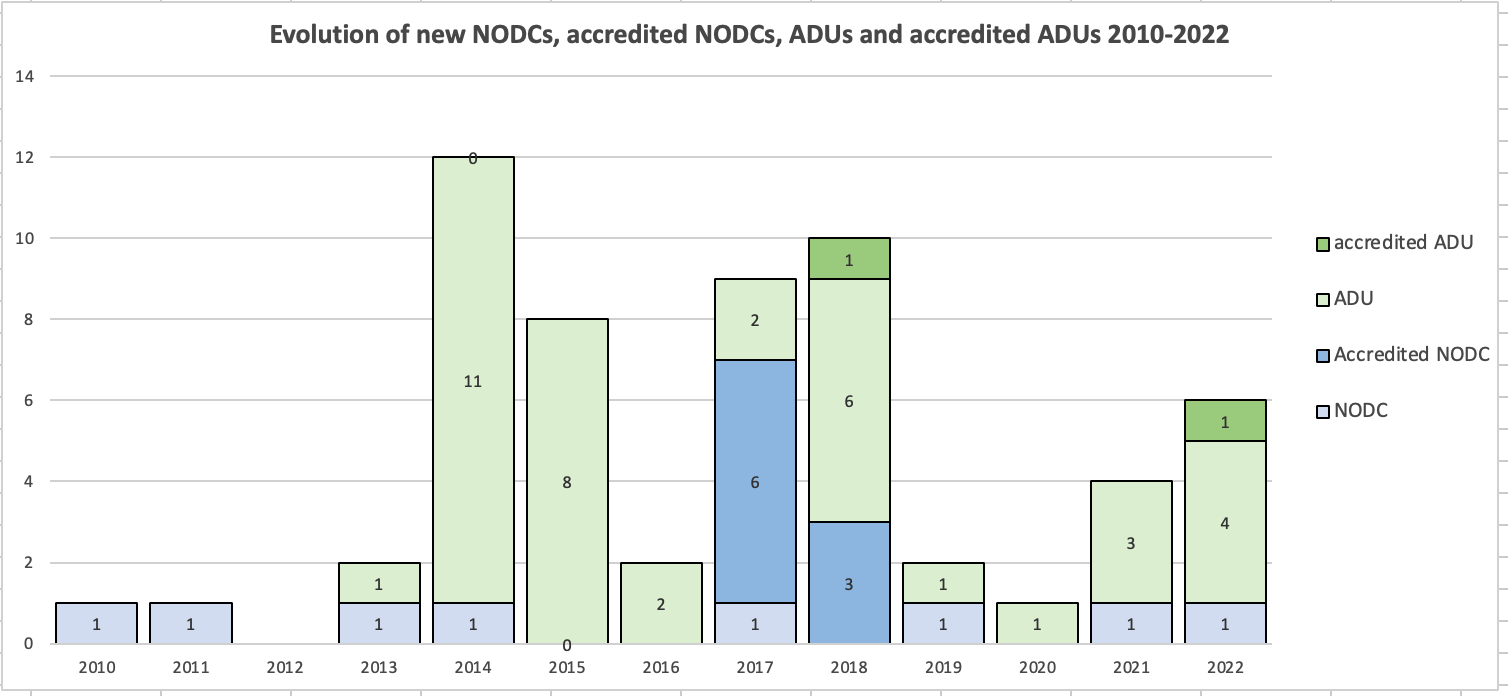 Рисунок 1: Динамика новых НЦОД, аккредитованных НЦОД, АСОД и аккредитованных АСОД в 2010-2022 гг.Предложено: Комитет поздравил Южноафриканскую систему управления морской информацией (Южная Африка), Морской институт (Ирландия) и Норвежский центр морских данных (Норвегия) с аккредитацией.Предложено: Комитет призвал НЦОД и АСОД подать заявку на аккредитацию в качестве "знака качества", демонстрирующего, что предоставляемые услуги в области данных соответствуют самым высоким стандартам качества.Предложено: Комитет подчеркнул важность размещения НЦОД и настоятельно призвал государства - члены МОК, которые еще не создали НЦОД, сделать это, чтобы обеспечить глобальный обмен океаническими данными и легкий доступ своих национальных ученых-океанологов к глобальным ресурсам.Комитет подчеркнул важность размещения АИС и настоятельно призвал морские библиотеки и информационные центры, которые еще не создали АИС, сделать это, чтобы обеспечить глобальный обмен океанической информацией и легкий доступ своих национальных ученых-океанологов к глобальной океанической информации.Предложено: Комитет предложил аккредитованным НЦОД, АСОД и АИС оказывать помощь и услуги наставничества другим НЦОД, АСОД и АИС, желающим подать заявку на аккредитацию.  Сопредседатели вручили трем новым аккредитованным центрам данных "свидетельство об аккредитации МООД".                                                                                                          3.2.2 Резюме отчетности НЦОД, АСОД и АИСЭтот пункт повестки дня был представлен г-ном Грегом Ридом, консультантом МООД и председателем SG-QMF, со ссылкой на документ IOC/IODE-XXVII/3.2.2. (Резюме отчетности НЦОД и АСОД МООД). Онлайновая версия доклада будет размещена на сайте https://surveys.iode.org. Он отметил, что в связи с небольшим числом ответов (11) отчет для АИС не был подготовлен. Он сообщил, что в рамках опроса НЦОД/АСОД было получено 74 ответа, а в рамках опроса АИС - 11. Это несколько лучше, чем в раках предыдущего опроса (2019-2020 гг.).Он сообщил Комитету, что в настоящее время в отчете сравниваются результаты 2021-2022 годов с результатами 2019-2020 годов, чтобы выявить любые существенные изменения. Затем он кратко подвел основные итоги опроса:По всей видимости, по сравнению с предыдущим опросом (вопрос 8) несколько увеличилось число центров обработки данных, имеющих собственную политику в отношении данных, в то время как число центров обработки данных, применяющих политику МОК в отношении данных, не изменилось;Примерно на 6% больше организаций внедрили QMF по сравнению с предыдущим опросом (вопрос 9);Количество центров обработки данных, имеющих сертификат ISO9001, остается стабильным - около 30% (вопрос 10);Мы наблюдаем увеличение примерно на 10% числа намерений применять МООД QMF и на 4,5% тех, кто уже применяет QMF (вопрос 11);Респонденты сообщают об увеличении численности персонала (на 15% больше, чем в предыдущем опросе) (вопрос 13);Бюджет большинства центров обработки данных либо остался прежним, либо увеличился (вопрос 15);Участие в проектах МООД (вопрос 16) в период с 2019-2020 гг. по 2021-2022 гг. складывалось следующим образом: GODAR, после резкого падения в предыдущем периоде, восстанавливает рост; GOSUD и GTSPP стабильно растут; (iii) ICAN стабилен;IQuOD вызывает беспокойство в связи с резкой потерей 20% партнеров;Отчетность по ODP требует дальнейшего изучения, так как проект был остановлен;Рост количества данных, добавленных в базу данных OBIS, стабилен, а потери узлов OBIS были меньше, чем в предыдущий период;Рост OBPS продолжается и является значительным;Рост OIH/ODIS продолжается и является значительным. Рост OceanExpert стабилен;Рост OTGA стабилен;Рост QMF является высоким и устойчивым.Измерения с судов, данные с которых управляются центрами обработки данных, увеличиваются для данных, связанных с биологией (за исключением отбора проб морского дна), но уменьшаются для геологии/геофизики и физики, в то время как химия остается стабильной (вопрос 18);Измерения со стационарных станций/платформ показывают рост для биологии (кроме заякоренных буев), химии (кроме структур на пляже/в приливной зоне), геологии/геофизики, но снижение для морской метеорологии (кроме подводных причалов) и физики (вопрос19);Измерения с движущихся платформ снижаются для химии, геологии/геофизики (вопрос 20);Наблюдается снижение на 6,6% в данных, получаемых в отложенном, и увеличение на 4,7% в данных, получаемых в реальном времени (вопрос 22);Наблюдается увеличение числа центров данных, работающих с OОП (основные океанические переменные) ГСНО (В отношении 23 из 31 ООП наблюдается увеличение, и только в отношении 5 - уменьшение) (вопрос 24);Наблюдается значительное снижение числа центров данных, которые сообщают о наличии портала для обнаружения данных (9%). Это требует дальнейшего изучения (вопрос 25), но мы отмечаем значительное увеличение (15,8%) порталов, которые находятся в открытом доступе (вопрос 26);Значительное число центров данных прекратили свою деятельность, связанную с полученными в отложенном режиме комплектами данных, прошедшими контроль качества, а также с доступом к данным в режиме реального времени, атласами данных, результатами численного моделирования и, в меньшей степени, картами, слоями ГИС и статистикой (вопрос 28);На 33% меньше центров данных взимают плату за онлайн-доступ к данным по сравнению с предыдущим опросом (вопрос Q30);Что касается пользователей, то наблюдаеся рост числа исследователей,  лиц определяющих политику и принимающих решения. Частный сектор остается стабильным. Также наблюдается значительное увеличение пользователей из широких кругом общественности. Число пользователей из экологические группы сократилось (вопрос 32). Наблюдается снижение числа региональных пользователей, но числа международных пользователей немного выросло (вопрос 33);Мы видим, что на 4% увеличилось количество заявок, поданных в МЦД Сильвер Спринг США (вопрос 36);Более 19% респондентов сообщили, что тратят на вопросы, связанные с МООД, 0 дней (на 5% больше по сравнению с предыдущим опросом). Большинство (47%) тратят на вопросы МООД от 1 до 10 дней. Заметен сдвиг в сторону уменьшения времени, затрачиваемого на вопросы МООД (вопрос 41);Большинство респондентов не смогли ответить на этот вопрос, указав, что центр данных, вероятно, не контролирует этот вопрос (вопрос 42);Что касается предоставления услуг приглашенных/прикомандированных экспертов в Бюро по проектам МОК для МООД, отмечается 5%-ное увеличение числа ответов "Нет". В случае положительного ответа наблюдается сокращение продолжительности работы приглашенных/прикомандированных экспертов (вопрос 43);На 10% меньше респондентов планируют мероприятия в рамках Десятилетия наук об океане в интересах устойчивого развития ООН (Q46).Комитету было предложено рассмотреть результаты опроса 2021-2022 годов (и их сравнение с опросом 2019-2020 годов).Предлагается: Комитет, приветствуя увеличение ресурсов центров данных, с озабоченностью отметил уменьшение числа центров данных, которые сообщают о наличии портала для обнаружения данных. Предлагается: Комитет поручил Секретариату продолжить изучение этого вопроса и предложил центрам данных создать порталы для обнаружения данных. 3.2.3 Обзор состояния НЦОД в сети МООДЭтот пункт повестки дня был представлен д-ром Сергеем Беловым, сопредседателем МООД. Он напомнил, что на МООД-XXVI было принято решение о расширении Межсессионной рабочей группы по обзору состояния НЦОД в рамках сети МООД и ей поручено обеспечить (i) пересмотр Руководств и Наставлений МОК № 5 (Руководство по созданию национального центра океанографических данных); (ii) пересмотр Руководств и Наствлений МОК №. 67 (Структура менеджмента качества МООД для национальных центров океанографических данных и ассоциированных структур по обмену данными(пересмотренное издание)); и (iii) завершить разработку процедур проверки состояния центров данных МООД для представления Руководящей группе МООД на ее заседании в январе 2022 года.Д-р Белов сообщил, что подготовлен пересмотренный вариант "Руководств и наставлений МОК" № 5 (Руководство по созданию национального центра океанографических данных МООД, ассоциированной структуры по обмену данными МООД или ассоциированной информационной структуры МООД (3-е пересмотренное издание)), который опубликован на сайте https://oceanexpert.org/document/30863. Д-р Белов сообщил, что пересмотр Руководств и наставлений МОК № 67 (Структура менеджмента качества МООД для национальных центров океанографических данных и ассоциированных структур по обмену данными (пересмотренное издание)) завершен и будет опубликован в 2019 году на сайте https://oceanexpert.org/document/12661. Д-р Белов сообщил, что пересмотр "Руководств и наставлений МОК" № 73 (Руководство по плану управления данными) завершен и опубликован в 2022 г. на сайте https://oceanexpert.org/document/31418.Д-р Белов сообщил, что процедуры проверки состояния центра данных МООД не были завершены, как планировалось, и не были представлены Группе управления МООД, состоявшейся в марте 2022 года.Д-р Белов далее отметил, что в отношении ряда НЦОД МООД и АСОД не было получено ответа на просьбы об обновлении контактной информации (например, через циркулярное письмо МОК № 2892 от 2 июня 2022 года и последующие электронные письма от 18 августа 2022 года). В некоторых случаях контакты не поддерживались более четырех лет. Он предложил Комитету рассмотреть действия, которые следует предпринять в таких случаях.Было упомянуто о проверке состояния узла OBIS (https://manual.obis.org/nodes.html#obis-node-health-status-check-and-transition-strategy), где изложена процедура регулярных проверок состояния и мер по устранению неполадок.Предложено: Комитет отметил медленный прогресс в разработке процедур проверки состояния центров данных МООД, постановил продлить деятельность "Межсессионной рабочей группы по обзору состояния НЦОД в сети МООД" еще на один межсессионный период и поручил рабочей группе (i) представить доклад о состоянии процедур Группе управления МООД (2024 г.); и (ii) завершить разработку процедур для представления на 28th сессии Комитета МООД (2025 г.).Предложено: Комитет поручил Группе по управлению МООД принять во внимание процедуры, используемые ИГ-ОБИС, в качестве возможной модели при обсуждении.Комитет пригласил экспертов присоединиться к рабочей группе и приветствовал ....[имена будут добавлены в ходе сессии].Предлагается: Комитет далее постановил, что раз в год Секретариат МООД должен рассылать циркулярное письмо МОК всем государствам-членам МОК, предлагая им назначить или обновить информацию о национальных координаторах МООД (управление данными и управление информацией) и обновить список на веб-сайте МООД.Предлагается: Комитет принял к сведению пересмотр справочников и руководств МОК № 5 (Руководство по созданию национального центра океанографических данных МООД, ассоциированной структуры по обмену данными МООД или ассоциированной информационной структуры группы МООД) и поблагодарил авторов за их работу.Предлагается: Комитет принял к сведению пересмотр "Руководств и наставлений МОК" № 67 (Структура менеджмента качества МООД для национальных центров океанографических данных и ассоциированных структур по обмену данными (пересмотренное издание)) и поблагодарил авторов за проделанную работу.Предлагается: Комитет принял к сведению пересмотр Руководств и наставлений МОК № 73 (Руководящие принципы для плана управления данными) и поблагодарил авторов за их работу3.2.4 Возможные действия для дальнейшего расширения сетиЭтот пункт повестки дня был представлен г-ном Грегом Ридом, консультантом МООД и председателем SG-QMF. Он начал свое выступление с напоминания о поручении, данном на МООД-XXVI: "Комитет поручил Секретариату связаться с координаторами МОК в государствах-членах МОК, которые не создали НЦОД или АСОД, и предложить им рассмотреть вопрос о создании такой структуры, а также предложить встретиться с координатором для более детального обсуждения". Расширение сети требует понимания проблем, с которыми сталкиваются заинтересованные государства-члены в плане обеспечения ресурсами, национальной поддержки и т.д. Если представитель заинтересован, но не в состоянии участвовать в МООД посредством полномасштабного НЦОД/АСОД , МООД следует провести с таким государством-членом информационно-разъяснительную работу и организовать сотрудничество в целях поиска возможностей для устойчивого участия, возможно, через партнерство с другими регионами и т.д. Настоятельно рекомендуется использовать опросы сообществ НЦОД и АСОД в качестве вспомогательного ресурса в этой работе".Затем он представил обзор текущего состояния (15 декабря 2022 г.) сети МООД (также отражено на сайте https://www.iode.org/datacentres :Общее число государств-членов МОК, имеющих один или несколько НЦОД или АСОД: 68Общее число центров данных (НЦОД или АСОД) в сети МООД: 98 (из них 18 в Африке, 11 в Латинской Америке и 10 в регионе ВЕСТПАК)Общее количество действующих НЦОД: 58 (10 неактивных или закрытых)Общее количество АСОД: 40Общее количество АИС: 6Общее количество аккредитованных НЦОД: 9Общее количество аккредитованных АСОД: 2Он проинформировал Комитет о том, что в мае 2021 г. была начата кампания по электронной почте, в ходе которой 78 государствам-членам МОК, не создавшим НЦОД или АСОД, было направлено электронное письмо. Из них 39 государств-членов получили электронное письмо, но не ответили на него; в 14 государствах-членах у координатора МОК не было действующего адреса электронной почты. Контакт был установлен с 21 государством-членом: Ангола, Барбадос, Белиз, Кабо-Верде, Конго (ДР), Острова Кука, Коста-Рика, Доминиканская Республика, Эстония, Финляндия, Кувейт, Ливан, Ливия, Мальта, Марокко, Оман, Польша, Португалия, Тринидад и Тобаго, Венесуэла и Вьетнам.Число национальных координаторов МООД по управлению данными увеличилось (3 августа 2022 г.) до 89 для 86 государств-членов. Число национальных координаторов МООД по управлению морской информацией составляет 40 для 38 государств-членов.2 июня 2022 года было выпущено циркулярное письмо МОК № 2892 (Выдвижение и/или обновление сведений о национальных координаторах МООД по управлению океанографическими данными и национальных координаторах МООД по управлению морской информацией) с крайним сроком представления ответов 1 июля 2022 года. На сегодняшний день (19 октября 2022 г.) ответили 45 государств-членов.Комитету было предложено рассмотреть медленный прогресс в привлечении новых членов сообщества центров данных и информации МООД.Предложено: Комитет с сожалением отметил сохраняющееся небольшое число ассоциированных информационных структур (АИС) МООД и просил предпринять согласованные усилия по набору персонала для увеличения их числа до начала МООД-XXVIII в тесном сотрудничестве с АСФА и ИАМСЛИК.Предложено: Комитет предложил информационным центрам, морским библиотекам и библиотекарям, а также профессиональным организациям, таким как ИАМСЛИК и АСФА, напрямую сотрудничать с мероприятиями МООД. Предлагается: Комитет, отметив медленное и ограниченное создание НЦОД государствами-членами, рекомендовал включить в проект решения Ассамблеи по МООД заявление, призывающее государства-члены активно создавать НЦОД.Предложено: Комитет приветствовал устойчивый рост числа АСОД МООД и предложил организациям, управляющим океанографическими данными, которые в настоящее время не участвуют в МООД, рассмотреть возможность присоединения к МООД в качестве АСОД.3.3 ОТЧЕТЫ О ХОДЕ РЕАЛИЗАЦИИ ПРОЕКТОВ МООД3.3.1 	Глобальные проектыЭтот пункт повестки дня был представлен г-ном Грегом Ридом, консультантом МООД и председателем (SG-QMF) со ссылкой на документ IOC/IODE-XXVI/3.3.1 (Обзор отчетности по проектам МООД). Он проинформировал Комитет о том, что в связи с очень ограниченным временем не представляется возможным провести устные презентации докладов о ходе осуществления всех проектов. Вместо этого у всех проектов были запрошены отчеты, которые были включены в упомянутый документ.Г-н Рид пояснил, что все проекты МООД должны соответствовать установленным критериям оценки и ежегодно оцениваются ГУ МООД на основе отчетов, представляемых каждым проектом. Критерии оценки эффективности текущих проектов описаны в Руководствах и наставлениях МОК № 81rev2 (Процедуры представления предложений и оценки проектов и мероприятий МООД (2-е пересмотренное издание)). Текущие проекты, не получившие положительной оценки (<60% от максимального балла), будут уведомлены о том, какие действия необходимо предпринять для улучшения работы, и им будет назначен соответствующий срок для улучшения. В вышеупомянутый документ включена отчетность по следующим глобальным проектам:1.     AquaDocs2.     GODAR/WOD3.     ГОСУДАРСТВО4.     GTSPP5.     ICAN6.     IQuOD7.     ODP8.     OBIS9.     OBPS (IODE/GOOS)10.  Ocean InfoHub (OIH) (включая проект по расширению ОИH)11.  ODIS (включая ODISCat)12.  OceanExpert13. OceanTeacher Global Acagemy (включая проект для выпускников)14.  PacMAN15.  IODE QMFГ-н де Бруин, сопредседатель МООД, предложил председателям руководящих групп проектов кратко выступить перед Комитетом для рассмотрения конкретных вопросов или проблем, связанных с их проектами, которые требуют рассмотрения Комитетом, принятия решения или официальной рекомендации.3.3.1.1.     AquaDocs	Г-жа Дженнифер Уолтон, сопредседатель SG-AquaDocs, сообщила Комитету, что AquaDocs - это совместный репозиторий открытого доступа Программы по международному обмену океанографическими данными и информацией (МООД) МОК ЮНЕСКО и Международной ассоциации библиотек и информационных центров по водным и морским наукам (ИАМСЛИК) при поддержке Реферативного журнала ФАО по наукам о гидросфере и рыболовству(ASFA).AquaDocs содержит более 36 000 публикаций, охватывающих естественную морскую, прибрежную, эстуарную/ракушечную и пресноводную среду, и был создан путем объединения материалов из двух репозиториев (OceanDocs и Aquatic Commons). AquaDocs служит в качестве репозитория для более чем 130 организаций и проектов, чтобы сделать их информацию по водным и морским наукам удобной для поиска, доступной, функционально совместимой, пригодной для повторного использования (Findable, Accessible, Interoperable, Reusable) (FAIR). С момента ввода в действие 17 августа 2021 года репозиторий вырос почти на 1000 публикаций.МООД и ИАМСЛИК совместно управляют проектом AquaDocs. AquaDocs включает публикации МОК, ЮНЕСКО и МООД, обеспечивая доступ к сериям их документов, национальным и проектным отчетам, докладам о совещаниях и т.д. AquaDocs предлагает постоянные идентификаторы, называемые Handles (аналогично DOI), что упрощает цитирование и ссылки на документы и обеспечивает доступ к ссылкам в случае перестройки веб-сайта МООД или OceanExpert. AquaDocs может служить хранилищем для других проектов МООД, а также других океанических проектов и организаций. Недавние примеры включают Партнерство по наблюдению за Мировым океаном (POGO) и Научный комитет по океаническим исследованиям (SCOP). Кроме того, другие появляющиеся продукты данных (например, Информационная система по вредоносным водорослям) могут содержать ссылки на конкретные документы, уже имеющиеся в AquaDocs.AquaDocs является целевым ресурсом в экосистеме ODIS/OIH, что повышает обнаруживаемость данных AquaDocs, включая документы МООД. В следующем году Руководящая группа изучит возможность установления связи с данными "Океан-Эксперт", что внесет дальнейший вклад в экосистему данных ODIS/ОИH.                 Руководящая группа (РГ) AquaDocs провела опрос с 17 января по 3 февраля 2023 года, чтобы узнать от заинтересованных сторон об их опыте работы с AquaDocs и получить идеи по улучшению хранилища и поддержки пользователей. 91% респондентов выразили удовлетворение общим опытом работы с AquaDocs и полученной поддержкой (например, руководствами, обучением, индивидуальной поддержкой). Основная причина использования AquaDocs для поиска публикаций заключается в том, что это специализированное полнотекстовое хранилище открытого доступа по водным и морским наукам. Главные причины для предоставления публикаций в AquaDocs заключаются в том, что это надежное хранилище, размещенное признанными организациями, занимающимися водными и морскими науками, и оно служит хранилищем для организаций, предоставляющих открытый доступ к своим публикациям. Респонденты также предложили свои предложения по улучшению. Есть две известные технические проблемы, над которыми продолжает работать SG, а именно: встроенный тезаурус ASFA медленно загружается, а доступ к статистике использования может быть проблематичным. В некоторых регионах есть пожелания по ускорению редакционной проверки, которые SG будет решать путем найма большего числа редакторов, чтобы справиться с объемом поступающих материалов. Респонденты призвали активизировать усилия по продвижению AquaDocs среди потенциальных пользователей и поставщиков материалов, а также по привлечению контента из конкретных регионов. ИГ будет продолжать проводить информационно-разъяснительную работу через каналы ИАМСЛИК, МООД и АСФА для привлечения новых пользователей и расширения хранилища.Г-жа Уолтон отметила, что ведутся обсуждения и высказываются опасения относительно будущего размещения и обслуживания AquaDocs с учетом стоимости и наличия средств. Предложено: Комитет выразил свою признательность за прогресс, достигнутый AquaDocs, и решил продолжить этот проект.Предложено: Комитет поручил всем проектам МООД и предложил государствам-членам вносить исследовательские и информационные документы в AquaDocs. Предложено: Комитет предложил учреждениям и организациям, имеющим ограниченные возможности для размещения собственного репозитория, использовать AquaDocs.3.3.1.2.     GODAR/WODД-р Эрнан Гарсия, руководитель проекта GODAR, сообщил, что задача проекта МООД "Глобальная археология и спасение океанографических данных" (GODAR) заключается в выявлении исторических данных о профиле океана, которые не являются общедоступными и могут оказаться под угрозой исчезновения из общественного архива, и включении их в базу данных Мирового океана (WOD) для сохранения и открытого доступа общественности. WOD является проектом МООД. Исторические данные в данном контексте означают любые океанографические данные, полученные более чем за пять лет от текущей даты. Проект GODAR добавил в WOD исторические снимки океанографических профилей за последние два года. GODAR рассчитывает продолжить и расширить связь с центрами океанографических данных по всему миру для расширения доступа к данным, включая Всемирную службу данных по океанографии.  МООД настоятельно рекомендуется продолжать содействовать этой коммуникации и продолжать напоминать государствам-членам об огромной необходимости передачи исторических данных, находящихся под угрозой устаревания, в WOD для устойчивого открытого доступа. GODAR будет продолжать выделять ресурсы на эти усилия по оцифровке и тесно сотрудничать с усилиями по спасению атмосферных и морских метеорологических данных. В планы GODAR входит работа через Секретариат МООД по оценке и определению приоритетности потребностей в оцифровке глобальных океанических научных данных. Г-н Тим Бойер, WOD, сообщил, что со времени последнего совещания МООД были добавлены данные по глобальному географическому распределению. Основными источниками последних данных в WOD по-прежнему являются проект Глобального профиля температуры и солености (GTSPP, 89 248 циклов измерений CTD), программа Арго (171 890 циклов измерений CTD) и программа тропических заякоренных буев Тихоокеанской морской экологической лаборатории (NOAA/PMEL, 18 565 циклов измерений CTD ).   Он отметил, что количество циклов измерений GTSPP в WOD намного меньше, чем количество океанографических станций, новых для GTSPP на 2022 год, поскольку большинство станций GTSGG являются одноуровневыми прибрежными станциями, а не циклами измерений океанических профилей. Основные источники, которые ежеквартально обновляются в WOD, включают CLIVAR и Carbon Hydrographic Data Office.  Одним из основных источников за прошлые годы, который не был доступен в 2022 году, является Международный совет по исследованию морей (ICES). На поток данных в WOD повлияла глобальная пандемия, которая помешала развертыванию приборов на исследовательских судах, обслуживанию заякоренных буев и пополнению автоматизированных сетей наблюдений. Программа по базам данных по Мировому океану (WODP): открыто обнаруживаемые, доступные, адаптируемые и всеобъемлющие цифровые глобальные профильные океанографические данные известного качества, является утвержденным мероприятием Десятилетия океана. Далее г-н Бойер проинформировал Комитет о текущих обсуждениях между WOD и проектом Ocean InfoHub по вопросам обнаружения детализированных океанографических данных на уровне циклов измерений и доступа к WOD через OIH.Предложено: Комитет приветствовал обсуждения между WOD и OIH, направленные на интеграцию WOD в экосистему ODIS.Предложено: Комитет с удовлетворением отметил прогресс, достигнутый WOD и GODAR, и решил, что эти проекты должны быть продолжены.3.3.1.3.     GOSUDГ-н Людовик Друино, руководитель проекта GOSUD, сообщил, что основная цель GOSUD (Проект по глобальным рейсовым данным по поверхности океана) заключается в сборе, обработке, архивировании и распространении в режиме реального времени и с задержкой данных о солености поверхности моря и других переменных, собранных с борта исследовательских и попутных судов.Группа экспертов по наблюдениям за океаном в интересах изучения климата (OOPC) и ее предшественники рассмотрели полезность данных о солености поверхности в контексте обнаружения изменения климата. Они утверждают, что "в высоких широтах соленость морской поверхности, как известно, имеет решающее значение для десятилетних и более длительных по времени изменений, связанных с глубоким перемешиванием океана и гидрологическим циклом. В тропиках, в частности, в западной части Тихого океана и Индонезийском море, а также в зонах апвеллинга соленость также имеет большое значение". Они ссылаются на эталонную стратегию отбора проб: одна проба на 200 км квадратных каждые 10 дней с точностью 0,1 PSU. Они также заявляют, что тропическая западная часть Тихого и Индийского океанов и высокие широты должны получить наивысший приоритет. Планировщики CLIVAR заявили, что, по их мнению, является атрибутами успешной системы управления данными и информацией. В материалах Международной конференции CLIVAR, состоявшейся в Париже в 1998 году, один из участников утверждает, что следующие моменты, вероятно, будут играть важную роль: (i) Быстрая комплектация и распространение данных, их наличие и свободный доступ; (ii) Комплекты данных и продукты являются всеобъемлющими в плане охвата переменных; (iii) Стимулирование изучения исторических и палео данных; (iv) Стимулирование методов обработки, которые устраняют или минимизируют образование ложных сигналов; (v) Обеспечение наличия адекватных и своевременных данных для инициализации и проверки систем прогнозирования климата; (vi) Максимальное использование системы устойчивых наблюдений для различных процессов или интенсивных исследований; и (vii) Работа с ГСНО/ГСНК, Всемирной службой погоды и Глобальной службой атмосферы при разработке и реализации стратегии.Г-н Друино напомнил, что GOSUD был учрежден в качестве проекта МООД на МООД-XVI в соответствии с рекомендацией МООД-XVI/10 (2000) как " Пилотный проект по архивации глобальных рейсовых данных о солености поверхностного слоя океана ". Кроме того, совещание СКОММ-1 поддержало такой проект, настоятельно призвав должным образом рассмотреть вопрос об интеграции с другими данными, собранными в то же время. Руководящая группа МООД на своем заседании в 2022 году рекомендовала пересмотреть круг ведения GOSUD и изменить название на "Проект по архивированию глобальных рейсовых данных о солености поверхностного слоя океана (GOSUD)".Предложено: Комитет приветствовал активизацию деятельности GOSUD и связь с OOPC.Предложено: Комитет выразил свою признательность за прогресс, достигнутый ГОСУД, и решил продолжить этот проект.Предложено: Комитет принял рекомендацию IODE-XXVII.3.3.1.3Рекомендация IODE-XXVII.3.3.1.3Проект по архивированию глобальных рейсовых данных о солености поверхностного слоя океана (GOSUD)Комитет МООД,ссылаясь на рекомендацию IODE-XVI.10, в соответствии с которой был создан пилотный проект по архивированию данных о солености поверхностного слоя океана,С удовлетворением отмечая достижения Пилотного проекта с момента его создания в 2000 году,Отмечая, что Группа экспертов по наблюдениям за океаном в интересах изучения климата (OOPC) считает данные о солености морской поверхности критически важными для изучения десятилетних и более длительных по времени колебаний, связанных с глубоким перемешиванием океана,Признавая сохраняющуюся необходимость создания эффективного международного управления этими данными в сотрудничестве с поставщиками и пользователями данных для выполнения требований к временному и пространственному разрешению выборки и точности измерений, установленных OOPC,Выражая признательность Франции и Соединенным Штатам Америки за предоставление данных через GDAC (Глобальны	 центр сбора данных), размещенный в центре данных "Кориолис" (Франция) и ежедневное резервное копирование (постоянный архив) в NCEI (Национальные центры экологической информации НУОА).Рекомендует закрыть Пилотный проект по архивированию глобальных рейсовых данных о солености поверхностного слоя океана,Рекомендует далее учредить "Проект по архивированию данных о солености поверхностного слоя океана" с кругом ведения, приведенным в Приложении А, и кругом ведения Руководящей группы, приведенным в Приложении В к данной рекомендации,предлагает государствам-членам МОК, НЦОД МООД и АСОД, собирающим данные о солености морской поверхности в ходе рейсов, принять участие в мероприятиях проекта.Приложение А к рекомендации IODE-XXVII/3.3.1.3Техническое задание Проекта по архивированию глобальных рейсовых данных о солености поверхностного слоя океана (GOSUD)Цели проекта: Целями данного проекта являются:Сбор, контроль качества, хранение и распространение данных о температуре поверхности моря и солености морской поверхности, собранных в ходе рейсов, а также метаданных;Ведение базы данных солености и температуры морской поверхности с соответствующими метаданными (включая сохранение данных высокого разрешения, полученных в отложенном режиме);Поддерживать и совершенствовать согласованные на международном уровне процедуры управления данными и рекомендуемую практику, включая схемы метаданных, путем тесного сотрудничества с соответствующими центрами данных (такими как NCEI, SOCAT, OceanOps, SOOP, ...);Поддерживать, совершенствовать и внедрять процедуры оценки качества данных в реальном времени (RT) и в отложенного режима (DM), основываясь на опыте GTSPP;Разработать или адаптировать уже существующие веб-интерфейсы, чтобы пользователи могли легко представлять данные и метаданные как в RT, так и в DM;Обеспечить доступ пользователей к данным и метаданным с использованием самых современных технологий;Подготовить предложения по архивированию дополнительных типов данных, находящихся в стадии разработки;Поддерживать группу активных экспертов, участвующих в работе GOSUD.Приложение В к рекомендации IODE-XXVII/3.3.1.3Круг ведения Руководящей группы МООД по проекту архивирования данных о солености поверхностного слоя подводного моря (ГОСУД)Задачи: SG-GOSUD будет иметь следующие полномочия:Предложить видение, стратегию, рабочий план и график проекта GOSUD;Консультировать по техническим аспектам, включая службы данных GOSUD;Создать форум заинтересованных сторон для обеспечения активного участия конечных пользователей данных ГОСУД;Подготовит отчет для МОК и других партнеров о ходе реализации проекта GOSUD;Определить источники финансирования для дальнейшего развития GOSUD.Членство: В состав Руководящей группы будет входить, в частности,:Председатель (сопредседатель) проектаПредставители OceanOPS,Представители поставщиков данных GOSUD;Представители GDAC, размещающих и обслуживающих данные GOSUD;Приглашенные эксперты;Представители основных групп заинтересованных сторон (пользователей), включая ...Представитель Секретариата МООД;3.3.1.4.     GTSPPГ-н Кристофер Павер, руководитель проекта GTSPP (Глобальная программа по составлению профилей температуры и солености), сообщил, что задача GTSPP заключается в получении, синтезе и создании продуктов данных для профилей температуры и солености воды в режиме близком к реальному времени и в отложенном режиме (т.е. качества, пригодного для научных исследований).  Основными источниками данных являются Глобальная система телесвязи (ГСТ)), в основном для данных в режиме близком к реальному времени, и непосредственно региональные центры сбора данных (DACs) группы по наблюдениям с судов Программы попутных судов (СООП СОТ) (для данных в отложенном режиме).  NOAA/NCEI США продолжает поддерживать базу данных объединенных профилей и генерировать оперативные продукты данных в режиме реального времени и в наилучшей копии.  ДФО (Министерство по вопросам рыболовство и океанов) Канады продолжает получать данные от ГСТ и обрабатывать их для передачи в НОАА/НЦЭИ США.  Региональные ЦОД (например, NOAA/AOML США, Университет Калифорнии в Сан-Диего - SCRIPPS, CSIRO Австралии) продолжают представлять данные в отложенном режиме в NOAA/NCEI США.Из-за кадровых проблем и проблем с информационными технологиями в некоторых организациях, предоставляющих данные, в последние пару лет возникли пробелы в получении и обработке данных.  Например, данные, предоставляемые через ГСТ в относительно новом формате файлов ГТС BUFR, не собираются, что позволяет сохранить данные Арго, поступающие практически в режиме реального времени.  DFO Канады страдает от нехватки персонала и проблем с ИТ, что не позволяет им разработать программное обеспечение, необходимое для регулярного получения данных в формате BUFR.  В настоящее время не существует резервного средства для получения этих данных.  NOAA/NCEI США сократило штат сотрудников, поддерживающих программу.  В результате данные, представленные ЦОД, не включаются в обобщенную базу данных или в итоговые оперативные продукты, однако они включаются в базу данных Мирового океана и последующие продукты.  Некоторые ЦОД имеют административные проблемы, препятствующие представлению данных, к ним относятся Франция (IFREMER) и Япония (JODC).Предложено: Комитет выразил свою признательность за прогресс, достигнутый GTSPP, и решил продолжить этот проект.3.3.1.5.     ICANГ-жа Таня Хаддад (сопредседатель Руководящей группы ICAN) сообщила, что ICAN (Международная сеть атласов прибрежных районов) провела продуктивный рабочий период 2021-2022 гг. В течение этого времени проект опирался на свои инвестиции в усовершенствованную веб-платформу, чтобы активизировать свою работу с мировым сообществом атласов прибрежных районов и провести очень продуктивную программу. Она включала в себя активное участие членов руководящей группы на протяжении всего двухлетнего периода, а также очень успешный семинар ICAN в сентябре 2021 года и программу летних стипендиатов в 2022 году. На семинаре ICAN-9 в течение трех дней выступили более 35 приглашенных докладчиков, присутствовало более 150 участников из более чем 40 стран, а прямая трансляция велась на четырех языках. Каждый день был посвящен определенной теме, связанной с общей темой: От местного к глобальному - преимущества совместного использования и подключения атласов прибрежной зоны, где день 1 был посвящен представлению новых и уже существующих ресурсов и подключению к более широкому сообществу атласов прибрежной зоны (CWA), день 2 исследовал, как наши CWA могут внести свой вклад и подключиться к Декаде наук об океане ООН и Целям в областиустойчивого развития, а день 3 исследовал, как атласы могут более эффективно делиться своим содержанием и устанавливать связи с проектом OceanInfoHub. В 2022 году ICAN развил успех семинара 2021 года, приняв двух стипендиатов, поучивших грант для исследований моря в летней школе. Эти ученые провели исследование и обновление онлайн-каталога проектов прибрежных атласов ICAN, провели интервью со многими владельцами атласов и подготовили серию статей для веб-сайта ICAN (35+ статей и 95+ записей в каталоге) и информационного бюллетеня, чтобы улучшить обмен информацией между владельцами атласов по всему миру. Кроме того, члены технической группы ICAN приняли участие в различных мероприятиях ОIH и внесли свой вклад в различные информационно-разъяснительные мероприятия OIH, особенно в сообществе атласов прибрежных и морских районов Африки, и по-прежнему готовы оказывать помощь владельцам атласов в установлении оперативных связей с глобальными программми OIH. Члены Руководящей группы ICAN по-прежнему готовы поддерживать эти усилия в течение предстоящего двухлетнего периода 2023-2024 гг.Предложено: Комитет приветствовал обсуждения между ICAN и OIH, направленные на расширение участия членов ICAN в экосистеме ODIS.Предложено: Комитет выразил свою признательность за прогресс, достигнутый ICAN, и решил продолжить этот проект.3.3.1.6.     IQuOD	Д-р Эрнан Гарсия, выступая от имени руководителя проекта IQuOD (Международная база данных по океану с данными, прошедшими контроль качества), сообщил, что благодаря координации ресурсов и опыта в рамках единых усилий международного сообщества, использующего передовой опыт, проект IQuOD направлен на создание, свободное распространение и курирование самого высококачественного, полного и последовательного репозитория профилей подповерхностной температуры глобального океана для исследований системы Земля, климата и океана, с (интеллектуальными) метаданными и оценкой неопределенности для каждого наблюдения. Основные мероприятия последнего времени включают: (i) публикация работы по автоматическому контролю качества (https://www.frontiersin.org/articles/10.3389/fmars.2022.1075510/full); (ii) продолжение осуществление экспертной системы контроля качества на инфраструктуре AWS; (iii) создание целевой группы по обнаружению дубликатов. Помимо того, что IQuOD является проектом МООД, в настоящее время он входит в состав рабочей группы СКОР (https://scor-int.org/group/148/). Ожидается, что деятельность рабочей группы СКОР в рамках проекта IQuOD завершится к концу 2023 года. Далее он проинформировал Комитет о том, что запланировано совместное заседание IQuOD и IUGG (Международный геодезический и геофизический союз) в июле 2023 года в Потсдаме, Германия.Предложено: Комитет с удовлетворением отметил прогресс, достигнутый IQuOD, и решил продолжить этот проект.Предложено: Комитет предложил IQuOD изучить возможность сотрудничества с другими проектами МООД, такими как ODIS/OIH, OTGA (Глобальная академия Океан-Инструктор) и другими.3.3.1.7.     ODP (Портал океанических данных)Д-р Сергей Белов представил краткий обзор достижений и проблем в межсессионный период. Предложено: Комитет, принимая во внимание эволюцию в направлении ОДИС, решил закрыть проект портала океанических данных. Он выразил признательность д-ру Белову и его команде за их работу над ПОД с момента его создания в 2007 г. в соответствии с рекомендацией IODE-XIX.4; была также сделана ссылка на пункт 6.3 повестки дня.3.3.1.8.     OBIS (информационная система по океаническому биоразнообразию)Д-р Марта Видес (сопредседатель SG-OBIS) сообщила, что после предыдущей сессии Комитета МООД (апрель 2021 г.) OBIS опубликовала 37,64 млн. новых записей о появлении таксонов 16 600 морских видов, ранее отсутствовавших в OBIS, которые были интегрированы с 796 новыми комплектами данных, и 17 млн. новых измерений или фактов. В настоящее время OBIS содержит в общей сложности 108 миллионов записей о 170 000 морских видах и 185 миллионов измерений или фактов, интегрированных из 4 665 комплектов данных. Это то же количество записей, которое OBIS обычно публикует за десятилетие. Значительная часть такого (экспоненциального) роста может быть связана с новыми возможностями OBIS по работе с данными, полученными на основе экологической ДНК), на которые приходится почти 22 миллиона записей. Мы также наблюдаем удвоение числа сессий/посетителей нашего сайта с октября/ноября 2021 года, и на 85% больше статей со ссылкой на OBIS опубликовано по сравнению с предыдущими годами. Секретариат ОБИС вырос с 3 до 5 сотрудников (хотя 4 из них работают на временной основе), что означает, что у нас теперь больше возможностей для (i) поддержки различных целевых групп ОBIS, (ii) разработки большего количества учебных ресурсов, (iii) активной поддержки создания местного научного потенциала с помощью двух проектов по eDNA (один на островах Тихого океана для мониторинга морских инвазивных видов и глобальный проект на морских объектах Всемирного наследия ЮНЕСКО для мониторинга биоразнообразия и уязвимости к изменению климата) и (iv) поддержки Глобальной системы наблюдений за океаном путем предоставления портала GOOS BioEco и службы поддержки для мониторинга состояния биологической системы наблюдений за океаном. Эти внебюджетные проекты также обеспечили необходимые ресурсы для дальнейшего технологического развития глобальной системы данных, такие как биоинформационный конвейер для управления появлением видов на основе последовательностей ДНК. Увеличение потенциала также привлекло новое финансирование, и поэтому мы рады сообщить, что OBIS удалось получить два новых гранта в рамках двух новых крупных европейских проектов Horizon: MARine COastal BiOdiversity Long-term Observations (MARCO-BOLO) и Marine Protected Areas Europe (MPA Europe). В сеть OBIS был добавлен один новый узел: в июне 2021 года к OBIS присоединился Международный орган по морскому дну. К сожалению, CRODT (центр океанографических исследований)/OBIS Сенегал не смог возобновить свою деятельность (см. отчет по проекту), и руководящая группа ОBIS просит Комитет МООД исключить ОBIS Сенегал из списка узлов ОBIS. Если у ОБИС Сенегал есть возможность возобновить активную деятельность, мы будем рады возобновить с ними работу.17-20 мая 2022 года 44 участника из 23 стран, представляющих 26 узлов ОBIS, приняли участие в 10-й сессии Руководящей группы МООД по ОBIS (SG- ОBIS). Сессия проходила в режиме онлайн. Руководящая группа ОBIS приняла план работы на 2022 год. Среди прочего, ОBIS представит предложение по проекту Десятилетия океана, для которого в октябре 2022 года в новом помещении в Остенде состоялся инструктивный семинар по проекту. OBIS разработает рекомендации по историческим данным и данным из археологических и палеонтологических источников через новую проектную группу OBIS по историческим данным (HDPT). В настоящее время GBIF изучает новую модель данных для создания единой общей модели, способной поддерживать расширенные возможности публикации данных. Поэтому была сформирована новая группа OBIS Grand Unified Data Model Project Team (GUMPT) для обеспечения направления и руководства тем, как модель может наилучшим образом представлять данные сообщества OBIS, и возможности для OBIS подготовиться к этому новому направлению. Руководящая группа OBIS подчеркнула важность признания в качестве морской сети в GBIF, а также публикации всех данных о морском биоразнообразии как в GBIF, так и в OBIS. Она согласовала единый рабочий процесс публикации, что должно привести к лучшей синхронизации морских данных в GBIF и OBIS. Руководящая группа ОBIS выразила сожаление в связи с серьезным сокращением бюджета основной программы МООД, что также влияет на способность выполнять нашу работу и обеспечивать связь сети. Поэтому ОBISпризвала государства-члены и доноров оказать финансовую поддержку ОBIS, включая узлы ОБИС. Без специального сотрудника по обучению и менеджера данных Секретариат ОБИС в настоящее время не в состоянии поддерживать сеть и обслуживать систему.Предложено: Комитет поздравил сеть узлов ОBIS и Секретариат с важными достижениями и подтвердил свои прошлые просьбы к Исполнительному секретарю МОК о создании должности руководителя данных ОBIS в рамках обычной программы. Предложено: Комитет выразил свою признательность за прогресс, достигнутый OBIS, и решил продолжить этот проект.Предложено: Комитет принял к сведению обзор состояния узлов OBIS и с сожалением согласился с предложением SG-OBIS исключить неактивные узлы OBIS из сети и предложить им вновь присоединиться к сети, когда у них появится необходимый потенциал.3.3.1.9.     OBPS (IODE/GOOS)Профессор Рене Гарелло (сопредседатель ОBPS) сообщил, что OBPS (система примеров передового опыта в области океанических исследований МООД/ГСНО)  продолжает расширять свою поддержку в различных дисциплинах, продвигаясь дальше в реализации своей стратегии, направленной на обеспечение наглядности и выявление известных методов, содействие прозрачности информации и улучшение взаимодействия на глобальном уровне. Понимание потока от данных к информации, от информации к знаниям, ведущим к принятию решений, сделает управление океаном более эффективным. Но есть и трудности. Каждая дисциплина имеет свой собственный словарь и устоявшиеся практики. Существуют также проблемы с внедрением передового опыта в глобальном масштабе из-за различий в инфраструктуре, кадровом потенциале и национальных и региональных проблемах. В рамках ОBPS создана Целевая группа по адаптации передового опыта к регионам с ограниченной инфраструктурой для обеспечения глобальной функциональной совместимости. Программа ОBPS по Десятилению "Океанские практики" расширяется под новым руководством Ребекки Зитун и Айлин Тан и станет координационным центром для дальнейшей глобализации используемых методов и сотрудничества со многими другими программами Десятилетия океана. ОBPS также учредила "программу послов", в которой участвуют молодые специалисты по океану с пяти континентов.В течение 2022 года OBPS продолжала вносить свой вклад в международные проекты: Проекты Программы Европейского Союза H2020Ж:  EuroSea и JERICO-S3, оба из которых завершаются в 2023/начале 2024 года, и при поддержке IEEE France, CAPARDUS (создание потенциала в развитии стандартизации в Арктике) и ILIAD (проект цифрового двойника океана). Продолжение сотрудничества с другими предложенными проектами является важным и поощряется. OBPS поддержал семинары, включающие аквакультуру, рыболовство, моделирование, политику, а также науки о наблюдениях и управление данными. Семинар ОBPS 2022 VI (1152 зарегистрированных, 600 активных глобальных участников) включал широкий спектр из 19 тематических сессий в течение двухнедельного периода работы семинара, распространяя глобальный охват ОBPS на сообщества, занимающиеся цепочками создания стоимости в океане. Однако Руководящая группа OBPS обеспокоена тем, что импульс будет ограничен в связи с серьезными сокращениями бюджета МООД, что это повлияет на способность ОBPS продвигать свою работу и выполнять рекомендации пользователей.В 2022 году в состав Руководящей группы вошли семь новых членов, которые внесли разнообразный вклад в работу OBPS по распространению передового опыта. Кроме того, новые сопредседатели, Джордж Петихакис и Рене Гарелло, привнесли обширный опыт управления и понимание передовой практики в области наблюдений за океаном, данных и информации и прикладных программ. Они сменили на посту сопредседателей Йоханнеса Карстенсена и Джея Перлмана, которые руководили развитием ОBPS в качестве проекта МОК при спонсорстве МООД и ГСНО.Предложено: Комитет выразил свою признательность за прогресс, достигнутый OBPS, и решил продолжить этот проект.Предложено: Комитет призвал сообщество МООД продолжать документировать свои методологии и передовую практику и делиться ими в рамках Системы передового опыта в области океана. 3.3.1.10.  Ocean InfoHub (OIH) (Океанский инфоузел) (включая проект расширения ОIH)Г-жа Люси Скотт, руководитель проекта OIH, и г-н Харрисон Онг'анда, председатель SG-OIH, сообщили, что проект Ocean InfoHub - это четырехлетний проект, который будет поддерживать первоначальную разработку архитектуры системы океанических данных и информации (ODIS), а также развивать сообщества практиков (информационные системы и их конечные пользователи) в трех пилотных регионах: Африка, регион Латинской Америки и Карибского бассейна и островные развивающиеся государства Тихого океана. За последний год эти три региона получили значительное развитие, в них появились новые партнеры, и они будут продолжать расширяться и развиваться, учитывая потребности конечных пользователей в процессе разработки архитектуры ODIS. Благодаря дополнительному софинансированию со стороны НОРАД (Норвежское агентство по сотрудничеству в области развития) в течение 2022 года будет оказана поддержка еще трем узлам в партнерстве с Национальными центрами океанографических данных в Африке и Азии. Будет также создан пилотный портал для районов за пределами национальной юрисдикции. В качестве демонстрации этой системы OIH успешно осуществила глобальные и региональные узлы поиска и обнаружения (https://search.oceaninfohub.org/), которые будут развиваться в течение всего срока действия проекта для улучшения и уточнения предлагаемых услуг. Проект "Океанский инфоузел" предоставляет партнерам и пользователям возможность внести свой вклад в глобальную экосистему данных Десятилетия океана и получить к ней доступ, а также предоставляет всем возможности для развития потенциала, чтобы на равных участвовать в экосистеме данных Десятилетия океана.Предложено: Комитет выразил свою признательность за прогресс, достигнутый OIH, и решил продолжить этот проект.Предлагается: Комитет призвал государства-члены принять участие в проекте Ocean InfoHub Project (OIH), чтобы повысить наглядность своих данных для всего мира и обеспечить улучшенный и более эффективный доступ к данным о Мировом океане.3.3.1.11.  ODIS (включая ODISCat)Г-жа Люси Скотт, руководитель проекта OIH, пояснила, что проект Ocean InfoHub поддержал первоначальное развитие Системы океанических данных и информации (ODIS), которая обеспечивает уровень функциональной совместимости и вспомогательные технологии, позволяющие существующим и создаваемым системам океанических данных и информации от любых заинтересованных сторон взаимодействовать друг с другом. Это позволяет и ускоряет более эффективное развитие и распространение цифровых технологий и обмен океаническими данными, информацией и знаниями. По существу, ODIS не является новым порталом или централизованной системой, а представляет собой совместное решение для взаимодействия распределенных систем для достижения общих целей. Совместно с партнерами по глобальному проекту и партнерами в трех пилотных регионах процесс совместного проектирования позволил ряду глобальных и региональных узлов протестировать подтверждение концепции ОДИС. Была созвана экспертная техническая рабочая группа, в которую сейчас входят более 120 технических экспертов из партнерских проектов и пилотных регионов, с техническими рабочими платформами на Slack (более 4100 сообщений) и Github. Была создана глобальная архитектура ODIS, а также проведена пробная версия концепции с индексированием и совместным использованием более 500 000 единиц контента из различных источников. Документация по ODIS-архитектуре находится в открытом доступе в Интернете https://book.oceaninfohub.org/index.html. 57 пилотных партнерских организаций (рабочая таблица доступна здесь) сотрудничают с проектом, чтобы продемонстрировать подтверждение концепции архитектуры ODIS, и 18 из них в настоящее время соответствуют архитектуре ODIS и могут быть обнаружены через сеть ODIS. Каталог источников ODIS (ODISCat) (https://catalogue.odis.org) - это тесно связанная с ODIS инициатива, которая представляет собой аннотированный каталог онлайновых ресурсов, предоставляющих данные и информационные продукты, связанные с океаном, и в настоящее время содержит более 3080 записей.  Г-жа Скотт сообщила, что особых проблем с проектами нет. Для получения дополнительной информации об ODIS была сделана ссылка на пункт 6.5 повестки дня.Предложено: Комитет выразил свою признательность за прогресс, достигнутый ODIS, и решил продолжить этот проект.3.3.1.12.  OceanExpertГ-жа Софи де Баенст, руководитель проекта OceanExpert, пояснила, что OceanExpert продолжает использоваться многими программами и партнерами МОК. Группа по OceanExpert (2 человека, работают  20-25% своего рабочего времени – in-kind) работает над совершенствованием базы данных и пользовательского интерфейса, отвечая меняющимся требованиям безопасности, а также отзывам пользователей, заботясь о контроле качества, обрабатывая запросы и обновления конечных пользователей (число экспертов в каталоге продолжает расти). Все больше веб-сайтов МОК используют контент OceanExpert (люди, организации, события, документы) через систему единой регистрации. В 2023 году некоторые веб-сайты МОК будут обновлены, где потребуется реинтеграция и тестирование API-соединения. Процесс регистрации новых пользователей переделан и в настоящее время разрабатывается и тестируется на тестовом веб-сайте OceanExpert. После завершения работы он будет обновлен на действующем веб-сайте OceanExpert.Предложено: Комитет выразил свою признательность за прогресс, достигнутый OceanExpert, и решил продолжить этот проект.3.3.1.13.  Глобальная академия OceanTeacher (OTGA)Г-н Грег Рид, консультант МООД и руководитель проекта OTGA, сообщил Комитету, что эта тема будет обсуждаться в рамках пункта 4.1.1 повестки дня.3.3.1.14.  PacMANГ-н Уорд Аппелтанс, руководитель проекта PacMAN, сообщил, что в рамках проекта PacMAN (Сеть оповещения о морских биоинвазиях на Тихоокеанских островах) разрабатывается система раннего обнаружения морских инвазивных видов, которая будет обеспечивать раннее предупреждение на основе результатов экологической ДНК.  В течение 2022 года протоколы отбора проб PacMAN активно тестировались в полевых условиях, в порту Сува на Фиджи. Координируемый Южно-Тихоокеанским университетом (USP) и в сотрудничестве с Управлением биобезопасности Фиджи (BAF), проект получил широкую поддержку со стороны основных заинтересованных сторон, имеющих дело с морской средой на Фиджи. Участники из 7 учреждений прошли обучение по оптимизированным протоколам PacMAN в рамках первого в истории Фиджи курса по экологической ДНК. В связи с ослаблением ограничений COVID в 2022 году была также проведена первая встреча местных заинтересованных сторон на рабочих местах, где все учреждения собрались вместе, чтобы обсудить ход реализации проекта и потребности в инструменте поддержки принятия решений. В течение следующего года в рамках проекта будет осуществлен отбор проб и молекулярный анализ, проведено управление данными, разработаны и протестированы модели, необходимые для создания инструмента поддержки принятия решений, который позволит местному сообществу эффективно интерпретировать результаты программы мониторинга. Обучающий семинар по инструментам поддержки принятия решений и большое информационно-просветительское мероприятие завершат проект в первой половине 2024 года. Проект PacMAN полностью финансируется через FUST и поэтому не имеет бюджетных последствий для МООД.Предложено: Комитет выразил свою признательность за прогресс, достигнутый PacMAN, и решил продолжить этот проект.Предложено: Комитет приветствовал прогресс, достигнутый в PacMAN, и попросил государства-члены поддержать Секретариат и партнеров, участвующих в PacMAN, для дальнейшего развития и тиражирования PacMAN в других государствах, особенно в развивающихся государствах и МОРАГ, которые более уязвимы к социально-экономическим последствиям морских инвазивных видов. Это окажет непосредственную поддержку государствам-членам в реализации цели 6 недавно принятых КБР КС15 Куньмин-Монреаль 2030 целей, которая направлена на сокращение интродукции новых инвазивных чужеродных видов на 50%, и делает акцент на приоритетных объектах, таких как острова.3.3.1.15.  QMF (структура менеджмента качества) МООДСм. 3.2.1 и 3.4.Предложено: Комитет выразил свою признательность за прогресс, достигнутый QMF МООД, и постановил продолжить этот проект.Предлагается: Комитет с удовлетворением отметил прогресс, достигнутый в рамках 15 глобальных проектов.3.3.2 	Региональные мероприятияКоординаторам проектов ОDIN (сеть океанических данных и информации) было предложено кратко подвести итоги деятельности за прошедший межсессионный период. Отчет по проекту ODINCINDIO получен не был.3.3.2.1. ОДИНАФРИКАГ-н Мика Одидо, координатор МОК в Африке (или сопредседатели МООД), сообщил о мерах, принятых для активизации деятельности Сети океанических данных и информации для Африки (ODINAFRICA). В частности, в марте 2022 г. был организован онлайновый семинар с участием заинтересованных сторон для обсуждения вопроса об активизации деятельности сети в поддержку создания африканского узла для Центра океанической информации. Руководящая группа ODINAFRICA, созданная в ходе семинара, разработала стратегический план по активизации сети, сосредоточив внимание на трех областях:Создание и продвижение разработки регионального "цифрового двойника" для Африки; Создание портала ODINAFRICA в качестве африканского регионального узла для Системы океанических данных и информации (ODIS) проекта Океанического информационного хаба (OIH);Усиление развития потенциала для безопасного и эффективного сбора, контроля качества, обработки, распространения и сохранения океанических данных, генерируемых национальными и международными агентствами.Достигнут прогресс в разработке портала ODINAFRICA, сосредоточенного на шести тематических областях для Океанического информационного хаба. Африканский атлас прибрежных и морских районов был переведен на новую платформу Geonode, разработанную при поддержке ICAN. Были установлены связи с проектом Seabed2030 для продвижения картирования морского дна вокруг Африки.В предстоящий двухлетний период основное внимание будет уделяться наполнению и контролю качества разработанных баз данных, а также развитию потенциала и созданию данных и информационных продуктов для устойчивого управления ресурсами и окружающей средой океана и прибрежных районов. 3.3.2.2. ODINCARSAГ-н Ариэль Троизи, председатель МОК, выступая от имени ODINCARSA (Сеть океанических данных и информации для Карибского бассейна и Южной Америки), сообщил, что осуществленные мероприятия и достигнутые в межсессионный период результаты непосредственно связаны с Ocean Teacher Global Academy 2 (с тремя RTC (региональный учебный центр) и одним STC (специализированный технический центр), а также с OIH и региональным узлом LAC (Латинская Америка и Карибский бассейн). В соответствии с решением IODE-XXVI.4.1.2 были установлены более тесные связи с IOCARIBE (Вспомогательный орган МОК для Карибсого бассейна). Тем не менее, регион по-прежнему страдает от крайне ограниченных финансовых ресурсов для поддержки мероприятий. Асимметричное распределение потенциала в плане людских ресурсов и инфраструктуры, о котором сообщалось на предыдущих заседаниях Комитета МООД, остается проблемой. Несмотря на предпринятые усилия и проведенные в межсессионный период мероприятия, сохраняется ряд недостатков. Хотя критическая важность надлежащего управления данными и информацией и соответствующего развития потенциала остается неоспоримой, продолжение деятельности ODINCARSA  в ее нынешней форме и структуре требует пересмотра. 3.3.2.3. ODINWESTPACД-р Ши Суйсян, координатор проекта ODINWESTPAC (Сеть океанических данных и информации для западной части Тихого океана), сообщил о работе региональной сервисной платформы ODINWESTPAC и ряде усилий, направленных на повышение наглядности проектов ODINWESTPAC. Д-р Ши сообщил о следующих результатах, достигнутых в межсессионный период: (i) обновленный веб-портал проекта (http://www.odinwestpac.org); (ii) региональная служба данных и информационных продуктов; (iii) сотрудничество с другими проектами по усилению деятельности по наращиванию регионального потенциала. В конце своего доклада он подтвердил приверженность ODINWESTPAC содействию региональному обмену данными и информацией, посредством специализированных исследований и разработок продуктов данных, обмена знаниями об океане, а также наращивания потенциала. 3.3.2.4  Будущее проектов ODINВ отношении региональных мероприятий (ODIN) г-н Мика Одидо, координатор МОК в Африке (или сопредседатели МООД), напомнил, что на МООД-XXVI было принято решение IODE-XXVI.4.1.2, которое постановило: продолжать ODIN в качестве проектов МООД,более тесно связать ОДИН с региональными вспомогательными органами МОК (IOCARIBE, IOCAFRICA, IOCINDIO, WESTPAC),продолжать управление ODIN в полном объеме в качестве проектов МООД в тех случаях, когда не существует вспомогательного органа МОК,что ODIN поощряются к сотрудничеству и укреплению региональной реализации проектов МООД (например, ОBIS, ОТGА, ОИH),создать форум ODIN для обеспечения более тесных связей между ODIN и другими глобальными программами МОК и содействия обмену передовым опытом,МООД-XXVI также:предложила региональным вспомогательным органам МОК включить представителей проектов ODIN (через председателя (председателей) их руководящих групп) в свой соответствующий "совет должностных лиц",поручил сопредседателям МООД обсудить это решение МООД с председателями соответствующих региональных вспомогательных органов,поручила каждой ODIN представить МООД-XXVII подробное предложение по проекту, включая план работы и бюджет, в соответствии с инструкциями по проектам, содержащимися в Руководствах и наставлениях МОК № 81, и учесть возможности, предоставляемые Десятилетием наук об океане в интересах устойчивого развития ООН,учредила межсессионную рабочую группу для пересмотра круга ведения сетей МООД по океаническим данным и информации (ODIN) и разработки стратегии обеспечения устойчивости ODIN, а также для представления своего доклада на следующем заседании Руководящей группы МООД (2022 г.).Комитет был проинформирован о том, что в межсессионный период не было достигнуто никакого прогресса. Предлагается: Комитет, признавая важность развития потенциала, связанного с МООД, в регионах, принял решение приостановить проекты ОDIN (Сети океанических данных и информации), отметив, что МООД стала очень активной в большинстве регионов благодаря своим проектам ОBIS, ОDIS/OIH, ОТGА, ОBPS, AquaDocs и другим. Кроме того, Комитет рекомендовал включить мероприятия МООД в планы работы регионов МОК путем активного участия национальных координаторов МООД (управление данными и управление информацией), НЦОД, АСОД и АИС в регионах. 3.3.3 	Структурные элементы программы МООДЭтот пункт повестки дня был представлен г-ном Тако де Бруином, сопредседателем МООД. Г-н де Бруин отметил, что программа МООД использует термин "проект" для всех своих мероприятий, начиная с 1990-х годов, как для глобальных, так и для региональных мероприятий. Большинство проектов были официально учреждены посредством рекомендации МООД, которая впоследствии была утверждена Ассамблеей МОК (обычно это часть общего решения Ассамблеи по МООД. Рекомендации МООД обычно представляются Ассамблее МОК, поскольку заседания Комитета МООД обычно организуются за несколько месяцев до сессий Ассамблеи МОК). Рекомендация МООД включает круг ведения проекта, а также круг ведения и первоначальный состав руководящей группы проекта. Внимание обращается на пункт 3.3.3 повестки дня, где предлагаются правила процедуры для гармонизации процедур по всем проектам. Однако в течение некоторого времени было замечено, что название наших мероприятий "проект" создает впечатление, что это мероприятия, которые ограничены по продолжительности и, следовательно, имеют ограниченные ресурсы. Это препятствует усилиям МООД по установлению партнерских отношений с другими программами и организациями, которые не хотят приступать к сотрудничеству, если не ожидается долгосрочная устойчивость этого сотрудничества.Поэтому г-н де Бруин предложил более подходящее название мероприятий МООД:Программный компонент (ПК): деятельность с основным финансированием и кадровой поддержкой в рамках UNESCO/IOC RP, что позволяет осуществлять деятельность на постоянной основе.Программная деятельность (ПД): Долгосрочная деятельность, получающая минимальное финансирование в рамках UNESCO/IOC RP, дополненное поддержкой in-kind и/или внебюджетными средствами.Проект: Деятельность, ограниченная во времени и полностью финансируемая из внебюджетных источников  В качестве первоначальной попытки выразить долгосрочную приверженность МОК/МООД своей деятельности г-н де Бруин предложил рассматривать ОDIS, ОDIS и ОТGА в качестве программных компонентового компонента. Он отметил, что это не должно изменить правила процедуры, обсуждаемые в рамках пункта 3.3.3 повестки дня в отношении создания программных мероприятий или механизмов их руководства и управления.Предложено: Комитет одобрил обозначение мероприятий МООД как программных компонентов, программных мероприятий и проектов, считая, что это должно сделать мероприятия МООД более привлекательными для партнеров в плане сотрудничества.Предложено: Комитет постановил назначить ODIS, OBIS и OTGA программными компонентами и учесть это в плане работы и бюджете на 2023-2025 гг.Предложено: Комитет поручил Группе по управлению МООД (i) предложить обозначить все другие мероприятий МООД; и (ii) предложить процедуры для руководства рассмотрения заявок на новые компоненты, мероприятия и проекты и представить их на 28th сессии Комитета МООД в 2025 году.3.3.4	Правила процедуры для проектов МООДЭтот пункт повестки дня был представлен г-ном Грегом Ридом, консультантом МООД и председателем SG-QMF (Руководящая группа по структуре менеджмента качества. Он сослался на документ IOC/IODE-XXVII/3.3.4 (Правила процедуры для программных компонентов, программных мероприятий или проектов МООД). Он отметил, что в настоящее время МООД осуществляет 15 проектов. Большинство из них были созданы на основе рекомендаций МООД, представленных на утверждение Ассамблеи МОК. Рекомендации включали круг ведения проекта, круг ведения руководящей группы и во многих случаях первоначальный состав руководящей группы. В большинстве случаев руководящая группа избирала своего (со)председателя (сопредседателей) и добавляла членов по мере необходимости. В некоторых случаях нанимался руководитель проекта (в основном для проектов, финансируемых из внебюджетных источников).Однако МООД не приняла и не задокументировала никаких "правил процедуры", которые помогали бы новым, а также существующим проектам в составлении круга ведения проектов и руководящих групп, избрании (со)председателей и их круга ведения, процедур выборов и т. д. В документе IOC/IODE-XXVII/3.3.4 (Правила процедуры для проектов МООД) предлагаются такие правила процедуры для принятия всеми проектами МООД.Предложено: Комитет поблагодарил Секретариат за разработку Правил процедуры для программных компонентов, программных мероприятий или проектов МООД. Предлагается: Комитет утвердил "Правила процедуры для программных компонентов, программных мероприятий или проектов" МООД и поручил всем проектам включить их в структуру управления к следующему совещанию Группы управления МООД (декабрь 2023 г. / январь 2024 г.).Предлагается: Комитет поручил Секретариату опубликовать "Правила процедуры для программных компонентов, программных мероприятий или проектов МООД" в серии "Руководства и наставления МОК".3.4 ОСУЩЕСТВЛЕНИЕ СТРУКТУРЫ МЕНЕДЖМЕНЕТА КАЧЕСТВОА МООД3.4.1 Аккредитация центров обработки данных/информационных центров: состояние и дальнейшие действияЭтот пункт повестки дня был представлен г-ном Грегом Ридом, консультантом МООД и председателем SG-QMF/ Он сослался на пункт 3.2.1 повестки дня, где говорилось о  заявках на аккредитацию. Руководящая группа менеджменту качества (SG-QMF) отметила, что некоторые НЦОД/АСОД были аккредитованы в рамках другого процесса, а именно Core Trust Seal (CTS), который сертифицирует хранилища данных. Другие центры данных рассматривают возможность сертификации CTS, как было отмечено в ответах, полученных от НЦОД/АСОД. Сертификация СТS очень похожа на аккредитацию МООД (см. https://www.coretrustseal.org), однако в аккредитации МООД есть несколько критериев, не охваченных СТS, а именно критерии 1.5 (Предоставление национальных докладов Комитету МООД) и 2.1 (Соблюдение стандартов МООД и передовой практики), которые являются специфическими для МООД.  Руководящая группа рекомендовала внести изменения в процесс аккредитации МООД, включив в него сертификацию СТS как отвечающую требованиям аккредитации МООД. Любому НЦОД или АСОД, сертифицированному по СТS, будет присвоен статус аккредитованного национального центра океанографических данных МООД или аккредитованной ассоциированной структуры по обмену данными МООД при условии, что они смогут представить доказательства (i) предоставления национальных докладов Комитету МООД и (ii) соблюдения стандартов и передовой практики МООД.Предложено: Комитет приветствовал прогресс проекта МООД-СтМК (QMF), отметив при этом, что будет приветствоваться увеличение числа заявок на аккредитацию.Предлагается: Комитет поручил SG-QMF пересмотреть Руководства и наставления МОК № 67 (Структура менеджмента качества МООД для национальных центров океанографических данных и ассоциированных структур по обмену данными (пересмотренное издание)) с целью включения изменений в процесс аккредитации.Предлагается: Комитет предложил государствам-членам назначить в состав SG-QMF на следующий межсессионный период достаточно квалифицированных экспертов, имеющих опыт осуществления систем менеджмента качества океанографических данныч.3.4.2 Оценка эффективности проектов и мероприятий МООД: состояние и дальнейшие действияЭтот пункт повестки дня был представлен г-ном Грегом Ридом, консультантом МООД и председателем SG-QMF. Он напомнил, что МООД-XXVI приветствовала предлагаемый пересмотр Руководств и наставлений МОК № 81 и просила всех руководителей/менеджеров проектов использовать новую форму отчетности, включенную в пересмотренный РиН МОК №81 в качестве Приложения 2. Г-н Рид проинформировал Комитет о том, что пересмотр был завершен, и он доступен в качестве Руководств и наставлений МОК № 81, rev2 на сайте https://oceanexpert.org/document/29638. Он далее проинформировал Комитет о том, что всем проектам было предложено использовать пересмотренный документ для подготовки своих докладов по проектам (см. пункт 3.3.1 повестки дня). Он сослался на документ IOC/IODE-XXVII/3.3.1 (Ежегодные доклады МООД о проектах и мероприятиях 2021-2022 гг.)3.5 ОТЧЕТЫ О ХОДЕ РЕАЛИЗАЦИИ СОВМЕСТНЫХ МЕРОПРИЯТИЙ С ДРУГИМИ ПРОГРАММАМИ МОК И ДРУГИМИ ПАРТНЕРАМИ3.5.1 Глобальные программы МОКЭтот пункт повестки дня был представлен г-ном Уордом Аппелтансом. Он сообщил о сотрудничестве с другими программами МОК: Науки об океане (см. документ IOC/IODE-XXVII/3.5.1)Информационная система о вредоносном цветении водорослей (HAIS)Г-н Хенрик Эневольдсен, и.о. руководителя отдела наук об океане МОК, сообщил, что в рамках проекта DIPS-4-Ocean Assessment (2014-2021 гг.), финансируемого Фландрским фондом FUST, МОК опубликовала первый в истории ООН Глобальный доклад о состоянии вредоносного цветения водорослей (GHSR), который был выпущен 8 июня 2021 г. и представлял собой беспрецедентный анализ явлений вредоносного цветения водорослей (ВЦВ) во всем мире за последние 33 года. Соавторы GHSR использовали как глобальную базу данных событий, связанных с вредоносными водорослями (HAEDAT), которая на тот момент включала 9 503 события с одним или несколькими последствиями для человеческого общества, так и базу данных Информационной системы биоразнообразия океана (OBIS), которая содержала 7 миллионов записей наблюдений за микроводорослями, включая 289 668 случаев появления токсичных видов водорослей. Региональные тенденции наблюдений микроводорослей в OBIS были использованы в качестве косвенного показателя усилий по мониторингу. Благодаря финансовой поддержке DIPS-4-Ocean Assessments команда МООД/ОБИС также разработала новый портал данных HAIS (https://data.hais.ioc-unesco.org), который визуализирует данные о событиях из HAEDAT с данными о появлении видов ВЦВ из ОБИС. В настоящее время изыскивается новое финансирование для поддержки дальнейшего развития и обслуживания систем данных Системы информации о вредоносном цветении водорослей (HAIS), включая HAEDAT и OBIS HAB, которые размещаются в МООД. Предложено: Комитет приветствовал последние изменения, связанные с порталом данных HAIS.Предложено: Комитет выразил свою поддержку дальнейшему развитию и сбору средств для портала данных HAIS, который будет иметь решающее значение для будущих изданий GHSR.Глобальная база данных и атлас океанического кислорода (GO2 DAT)Г-жа Кирстен Исенси, программный специалист Секции наук об океане, представила новую инициативу рабочей группы МОК "Глобальная сеть по мониторингу концентрации кислорода в Мировом океане" (GO2 NE) и ее программу "Глобальное десятилетие океанического кислорода". Группа работает над реализацией проекта "Глобальная база данных и атлас океанического кислорода" (GO2 DAT, проект Десятилетия океана). Цель - начать скоординированные международные усилия по созданию GO2 DAT с открытым доступом в соответствии с принципами FAIR, обеспечивая доступ к данным из прибрежной зоны и открытого океана, измеренным с эйлеровых и лагранжевых платформ, принимая согласованный сообществом формат метаданных, полностью документированный контроль качества и процедуры маркировки. В декабре 2021 года была опубликована дорожная карта по созданию GO2 DAT с участием научного сообщества, поставщиков данных, менеджеров данных и конечных пользователей (Grégoire et al., 2021).GO2 DAT позволит использовать потенциал растущего числа профилей O2 , которое, как ожидается, увеличится в четыре раза в рамках будущей стратегии ГСНО. Это позволит пользователю сделать обоснованный выбор данных, которые соответствуют своему назначению, и будет способствовать распространению информации о дезоксигенации океана среди широкого круга заинтересованных сторон. Продукты GO2DAT будут способствовать образованию молодого поколения и широкой общественности.МООД является ключевым партнером в этих усилиях по использованию и созданию, при необходимости, стандартных операционных механизмов (OBPS), наращиванию потенциала (ОТGА) и установлению связей с НЦОД и АСОД, многие из которых являются ключевыми заинтересованными сторонами. Дополнительная финансовая поддержка потребуется для развития GO2 DAT при технической поддержке со стороны МООД GO2DAT, поскольку ожидается, что GO2DAT станет основным вкладом в Океанский инфоузел, а на более позднем этапе - в ODIS.Предложено: Комитет поблагодарил г-жу Исенси за презентацию и знакомство с деятельностью GO2NE/GOOD.Предложено: Комитет приветствовал развитие GO2DAT, сотрудничество с РГ МОК GO2NE и Руководящим комитетом ГОДАТ.Предлагается: Комитет призвал государства-члены, НЦОД и АСОД оказать финансовую и натуральную поддержку развитию GO2DAT.Сотрудничество с Секцией наук об океане МОК в рамках портала данных ЦУР 14.3.1 Г-жа Кирстен Исенси, программный специалист Секции наук об океане, проинформировала Комитет о том, что Портал данных ЦУР 14.3.1 (https://oa.iode.org/), размещенный и технически поддерживаемый МООД, является инструментом для представления, сбора, проверки, хранения и обмена данными и метаданными о закислении океана, представленными в рамках показателя Цели устойчивого развития 14.3.1: Средняя морская кислотность (pH), измеренная на согласованном наборе репрезентативных станций отбора проб. В 2015 году Организация Объединенных Наций приняла Повестку дня на период до 2030 года и ряд Целей устойчивого развития (ЦУР), включая цель, посвященную океану, ЦУР 14, которая призывает "сохранять и устойчиво использовать океаны, моря и морские ресурсы в интересах устойчивого развития". МОК ЮНЕСКО была определена в качестве учреждения-хранителя задачи 14.3 ЦУР: "Минимизация и устранение последствий закисления океана, в том числе путем расширения научного сотрудничества на всех уровнях", и связанного с ней показателя ЦУР 14.3.1 ("Средняя кислотность морской воды (pH), измеренная на согласованном наборе репрезентативных станций отбора проб").Благодаря сотрудничеству и поддержке со стороны МООД, МОК имеет возможность получать данные и метаданные ЦУР 14.3.1. Для дальнейшего облегчения представления данных, контроля версий и облегчения бремени ученых, которых просят предоставлять данные в несколько баз данных в течение года. МОК создала две целевые группы, которые работают над метаданными и словарем для данных о закислении океана с целью разработки федеративной системы для данных о закислении океана. При постоянной поддержке со стороны МООД портал ЦУР 14.3.1 станет одной из платформ, которая будет предоставлять данные на регулярной основе, и сможет действовать в качестве зеркала для поддержки визуализации/обмена и обеспечения долгосрочной доступности данных. Была получена дополнительная финансовая поддержка для разработки некоторых, но не всех дополнительных функциональных возможностей портала ЦУР 14.3.1: (i) возможность загрузки наборов данных не в формате excel; (ii) определение соответствующих баз данных и согласование шаблонов метаданных; (iii) создание федеративной системы для сбора данных по ЦУР 14.3.1 на регулярной основе (внедрение технологии ERDDAP); (iv) улучшение визуализации, доступной на портале показателей ЦУР 14.3.1.Предложено: Комитет приветствовал последние изменения, связанные с представленным порталом данных ЦУР 14.3.1.Предложено: Комитет пригласил НЦОД и АПУ принять участие в предстоящих звонках по сбору данных.Предложено: Комитет выразил свою поддержку дальнейшему участию Секретариата МООД в дальнейшем развитии портала данных 14.3.1, который станет важнейшим вкладом в ОДИС.Глобальная система наблюдений за океаном (ГСНО)Г-жа Эмма Хеслоп, руководитель OOS (система наблюдения за океаном), сообщила, что при технической поддержке со стороны группы МООД/ОBIS Глобальная система наблюдений за океаном (ГСНО) смогла разработать и запустить 21 июля 2022 года портал ГСНО по биоэкологии в режиме онлайн по адресу https://bioeco.goosocean.org. Портал представляет собой интерактивную карту, дающую глобальную картину устойчивых программ биологических и экосистемных наблюдений за океаном. Информация о каждой программе включает наблюдаемые переменные, состояние развития программы, стандартизации и спецификации, используемые для сбора наблюдений, и возможности наблюдений программы (или уровень готовности). Эта информация входит в метаданные, сопровождающие данные наблюдений. Данные наблюдений, собранные каждой программой, можно найти в системах данных, таких как OBIS, а ссылки на эти данные можно добавить на Портале. В настоящее время портал содержит информацию от 592 программ мониторинга по всему миру. Одной из будущих целей портала BioEco является создание автоматизированного потока данных и метаданных от программ океанических наблюдений на портал и в системы управления данными, такие как OBIS. К 2025 году OBIS стремится к тому, чтобы 90% активных программ мониторинга БиоЭко имели актуальные записи на портале БиоЭко, а 80% установили связь с OBIS. К 2025 году портал БиоЭко также планирует установить m2m связь с центром мониторинга и поддержки ГСНО, размещенным на OceanOPS (Центр мониторинга и координации Программы наблюдений in situ) в Бресте, что сделает возможным просмотр всех физических, биогеохимических, биологических и экологических наблюдений, а также облегчит увязку информации о наблюдениях БиоЭко с ежегодной отчетной картой системы океанических наблюдений, которая дает ежегодную оценку состояния системы океанических наблюдений (см. https://www.ocean-ops.org/reportcard).Далее она сообщила, что в 2023 году Координационная группа по наблюдениям ГСНО (OCG) опубликует План реализации стратегии данных OCG, который основывается на работе, проведенной для составления карты потоков данных 12 глобальных сетей океанических наблюдений в рамках OSG (см. https://www.goosocean.org/index.php?option=com_oe&task=viewDocumentRecord&docID=31176) и предлагает общий межсетевой подход к данным и метаданным для уменьшения препятствий для потока данных и обеспечения того, чтобы данные достигали ключевых "конечных точек", пригодных для сбора, включая ГCТ ВМО и конечные точки, связанные с предлагаемой архитектурой ОBIS МООД.Далее она сослалась на пункт 3.3.1.9 повестки дня (ОBPS МООД/ГСНО), демонстрирующий тесное сотрудничество между ГСНО и МООД.Предложено: Комитет поручил своим сопредседателям взаимодействовать с Планом реализации стратегии данных OCG, чтобы убедиться, что он соответствует целям с точки зрения сообщества по управлению океаническими данными.Предлагается: Комитет с удовлетворением отметил амбициозный план создания портала данных БиоЭко, который является интегрированным ресурсом для мониторинга и планирования национальных, региональных и глобальных систем наблюдения за океаном, и поручил ОDIS МООД определить потребности в ресурсах для его реализации в предложении по планированию на 2023-2025 гг.  При технической поддержке группы МООД/ОBIS Глобальная система наблюдений за океаном (ГСНО) смогла разработать и ввести в действие портал GOOS BioEco 21 июля 2022 года в режиме онлайн по адресу https://bioeco.goosocean.org. Портал представляет собой интерактивную карту, дающую глобальную картину системы биологических и экосистемных океанических наблюдений. Информация о каждой программе включает наблюдаемые переменные, состояние развития программы, стандартизации и спецификации, используемые для сбора наблюдений, и возможности наблюдения программы (или уровень готовности). Эта информация известна как "метаданные" программы. Фактические данные, собранные каждой программой, можно найти в системах данных, таких как OBIS, и ссылки на них могут быть добавлены на Портале. В настоящее время на портале имеется информация о 592 программах мониторинга. Одной из будущих целей портала BioEco является создание автоматизированного потока данных и метаданных от программ наблюдения за океаном на портал и в системы управления данными, такие как OBIS. "К 2025 году мы стремимся к тому, чтобы 90% активных программ мониторинга БиоЭко имели актуальные записи на портале БиоЭко, а 80% - непрерывный поток данных в OBIS. К 2025 году портал БиоЭко также будет иметь прямую связь с центром мониторинга ГСНО, размещенным на OceanOPS в Бресте, и непосредственно входить в карточки ежегодных отчетов, содержащих оценку состояния системы океанических наблюдений (см. https://www.ocean-ops.org/reportcard). Предлагается: Комитет ... (при необходимости добавляется на сессии)Системы предупреждения о цунами и смягчения их последствий и информационные системы МОК по цунамиГруппа МОК по цунами работает с Глобальной академией OceanTeacher над разработкой учебных курсов для проведения занятий в двух специализированных учебных центрах (STC) ОТGА в Индонезии и в ITIC (Международный центр информации о цунами). Курсы, запланированные на 2023-24 годы, включают:Осведомленность о цунами. Обзор, охватывающий оценку опасности, предупреждение, готовность, смягчение последствий, реагирование Системы раннего предупреждения о цунами (СРПЦ). Компоненты и требования к прочным, надежным и эффективным СПЦОсновные компетенции сотрудников СПЦ. Информация и требования к навыкам персонала TWC. Предложено: Комитет принял к сведению мероприятия, проведенные в рамках программы TSU, но предложил TSU рассмотреть возможность более широкого сотрудничества в рамках соответствующих мероприятий МООД.Морская политика и регионыГ-н Аппелтанс проинформировал Комитет, что от IOC/MPR не было получено никаких отчетов. Он кратко проинформировал Комитет о том, что ведутся переговоры о создании курсов по OTGA для проекта MSP Global 2.0, который, как ожидается, начнется в 2023 году.3.5.2 Региональные программы МОК (подкомиссии и региональные комитеты)Этот пункт повестки дня был представлен г-ном Уордом Аппелтансом. Он сообщил, что от региональных секретариатов, за исключением IOC/WESTPAC, не было получено никаких материалов.WESTPACПодкомиссия МОК для западной части Тихого океана прилагает постоянные усилия по поощрению государств-членов МОК в этом регионе к развитию потенциала в области управления океаническими данными и информацией и обмену данными и информацией через созданные НЦОД, а также АСОД МООД и страновые узлы ОBIS в регионе, в глобальную сеть МООД и за ее пределами. Однако, как представляется, большинство этих учреждений сталкиваются с серьезными проблемами, включая ограниченные людские и финансовые ресурсы и адекватную политическую поддержку, которые препятствуют предоставлению более качественных услуг для удовлетворения потребностей государств-членов. Региональный секретариат испытывает нехватку кадров и перегружен беспрецедентными требованиями государств-членов в регионе. Укрепление регионального секретариата необходимо для того, чтобы помочь государствам-членам в дальнейшем развитии управления данными и информацией в регионе. Г-н Аппелтанс отметил, что, хотя от IOCAFRICA, IOCARIBE (в связи с уходом д-ра Сезара Торо в начале 2022 г.) и ИОСINDIO не было получено никаких отчетов, в регионах осуществляется несколько мероприятий МООД:ОТGА: этот проект активно осуществляется в регионах IOCARIBE, IOCAFRICA, IOCИNDIO и WESTPAC через сеть региональных учебных центров и специализированных учебных центров (см. пункт 4.1.1 повестки дня);Океанический инфоузел/ОDIS Проект ОIH активно осуществляется в Латинской Америке (включая IOCARIB), IOCAFRICA и SIDS Тихого океана (см. повестку дня 6.5).Комитет поблагодарил правительство Фландрии (Королевство Бельгия), Норвегию (NORAD), а также государства-члены, принимающие у себя учебные центры и вносящие вклад в работу OIH/ODIS, и призвал их продолжать эту поддержку.Комитет отметил озабоченность, выраженную Секретариатом WESTPAC, и рекомендовал провести обсуждения между государствами-членами WESTPAC, НЦОД, АCОД и АИС в этом регионе для определения потребностей и возможных мер поддержки.3.5.3 После СКОММ: (JCB) Cовместный совет по сотрудничеству между ВМО и МОКЭтот пункт повестки дня был представлен д-ром Сергеем Беловым, сопредседателем МООД. Он напомнил, что МООД-XXVI "отметив реструктуризацию ВМО, рекомендовала провести дальнейшие обсуждения по этой теме с Совместным совет по сотрудничеству между ВМО 0 (BОСМ) и просила д-ра Сергея Белова, сопредседателя МООД, начать эти обсуждения." и "отметив упразднение СКОММ, решила упразднить ГЭПУД и предложила МОК обсудить с ВМО, через Объединенный совет по сотрудничеству ВМО и МОК (JCB), форму будущего сотрудничества по аспектам управления данными и формами и передовой практики в области океана через совместные проекты, экспертные группы и другие формы". От имени ВМО и МОК в 2021 году JCB разработал "Стратегию сотрудничества ВМО-МОК (2022 - 2025 гг.) для поддержания, укрепления и продвижения связей между сообществами по погоде, воде, климату и океану в целях реализации видения МОК и ВМО, опираясь на долгую историю сотрудничества". Вторая сессия JCB собралась в режиме онлайн 1 марта 2022 года (отчет можно найти на сайте https://oceanexpert.org/document/30477). На заседании обсуждалась серия совместно разработанных презентаций МОК/ВМО, в которых рассматривались потенциальные области сотрудничества в сфере исследований, наблюдений, данных, моделирования, услуг и развития потенциала. Это дало JBC представление о прогрессе за прошедший год и о том, где совместные действия могут принести дополнительную пользу. Был согласован план совместной работы на 2022-2023 годы. МООД продолжала продвигать и расширять работу, проводимую в рамках ее проектов и мероприятий (OTGA, OBPS, OIH и т.д.). Было решено, что ВМО и МООД будут сотрудничать по вопросам глобальной экосистемы данных в рамках десятилетия и использования ODIS и WIS, а также координировать мероприятия, связанные с данными, в рамках Десятилетия наук об океане в интересах устойчивого развития ООН (2021-2030 гг.). Предложено: Комитет приветствовал разработку "Стратегии сотрудничества ВМО-МОК (2022 - 2025 гг.)". Предложено: Комитет настоятельно призвал государства-члены МОК работать над более тесным сотрудничеством в области функциональной совместимости между МОК/МООД OIH/ODIS и ВМО WIS 2.0.Предлагается: Комитет поручил Секретариату предложить ВМО присоединиться к мероприятиям МООД в рамках Десятилетия океана.3.5.4 Участие в проектах Европейской комиссииГ-н Уорд Аппелтанс представил этот пункт повестки дня. Для реализации Европейского зеленого курса и Европейской стратегии биоразнообразия Европа запустила программу Horizon Europe 2021-2024 с пятью миссиями, из которых "Восстановление нашего океана и вод" и "Адаптация к изменению климата" имеют непосредственное отношение к нам.В настоящее время Секретариат МООД (через OBIS) участвует в четырех новых проектах ЕС "Горизонт":В рамках миссии "Климат", кластер 6 "Биоразнообразие и экосистемные услуги":HORIZON-CL6-2021-BIODIV-01-12: Совершенствование научно обоснованного морского пространственного планирования и определение охраняемых морских районовПроект: Морские охраняемые территории Европы (MPA Europe)HORIZON-CL6-2022-BIODIV-01-01: Наблюдение и картирование биоразнообразия и экосистем с особым акцентом на прибрежные и морские экосистемыПроект: Долгосрочные наблюдения за биоразнообразием морских прибрежных районов (Марко-Боло)Под миссией "Океан":HORIZON-MISS-2022-OCEAN-01-07: Интеграция данных мониторинга биоразнообразия в цифровой двойной океанПроект: DTO_BioFlow (под руководством VLIZ)HORIZON-MISS-2022-OCEAN-01-09: На пути к европейской библиотеке электронных ДНК морских и пресноводных видовПроект: План по созданию справочной библиотеки эДНК и репозитория данных по водным организмам, ориентирующий Европу на мониторинг биоразнообразия следующего поколения (eDNAquaPlan)Предложено: Комитет приветствовал активное участие Секретариата МООД в этих проектах "Горизонт Европа", которые укрепляют проекты МООД, обеспечивают дополнительные кадровые ресурсы и привносят международную перспективу в эти проекты ЕС. Предложено: Комитет настоятельно рекомендовал партнерам ЕС рассмотреть возможность привлечения МООД к подготовке будущих проектных предложений.3.5.5 Всемирная система данных МСНС (WDS)Г-н Тако де Бруин, сопредседатель МООД, предложил г-же Мередит П. Гоинс, исполнительному директору Бюро международных программ ВСД, кратко представить этот пункт повестки дня.   (будет добавлено на сессии) Предлагается: Комитет ... (будет добавлено на сессии) 3.5.6 Реферативный журнал по наукам о г и рыболовству (ASFA)Этот пункт повестки дня представила г-жа Тамсин Викари (секретариат АСФА, Группа по управлению информацией и знаниями в области рыболовства (NFISI), Продовольственная и сельскохозяйственная организация Объединенных Наций). Она сообщила, что МОК (через МООД) является партнером-основателем АСФА ФАО и членом Консультативного совета АСФА.  В рамках проекта AquaDocs МООД сотрудничает с новой инициативой по созданию репозитория OpenASFA на основе письма-соглашения о предоставлении обновлений для хранилищ документов МОК.   Кроме того, соглашение о письме-соглашении включает совместную работу по проведению совместной конференции в 2022 году, учебных занятий, сбора урожая, сценариев импорта/экспорта и словарей.Предложено: Комитет предложил, чтобы в рамках исследования воздействия секретариата ASFA было изучено дальнейшее сотрудничество между OpenASFA и AquaDocs с оценкой воздействия на сообщества пользователей и определением любых действий для поддержки ЦУР, Десятилетия океана и совместных рыночных возможностей.3.5.7 Сотрудничество с Международной ассоциацией библиотек и информационных центров по водным и морским наукам (IAMSLIC) Этот пункт повестки дня был представлен г-жой Дженнифер Уолтон от имени г-жи Саиды Мессауди (президент IAMSLIC в 2022-2023 гг.). Она сообщила, что МООД поддерживает длительные отношения с (IAMSLIC) и на протяжении многих лет поддерживала многие инициативы ИАМСЛИК в рамках совместного Меморандума о взаимопонимании.  Необходимо обсудить новый меморандум, но основной областью сотрудничества является успешная деятельность AquaDocs, совместного хранилища МООД и IAMSLIC (объединенного из OceanDocs и хранилища Aquatic Commons), где IAMSLIC предоставляет кадровые ресурсы для управления хранилищем, а МООД поддерживает подписку на размещенное хранилище. IAMSLIC также предлагает доступ к МООД своим 200 с лишним специалистам по информации в области морских наук.Предложено: Комитет рекомендовал МООД и IAMSLIC продолжать свои отношения и создать новый Меморандум о взаимопонимании в отношении мероприятий, представляющих взаимный интерес, включая оказание постоянной поддержки со стороны МОК/МООД и IAMSLIC для обеспечения непрерывности репозитория AquaDocs.3.5.8 Сотрудничество МООД в рамках Десятилетия океанаЭта тема рассматривается в рамках пункта 6.1 повестки дня.3.6 ИТОГИ "МЕЖДУНАРОДНОЙ КОНФЕРЕНЦИИ ПО ОКЕАНИЧЕСКИМ ДАННЫМ - ДАННЫЕ, КОТОРЫЕ НАМ НУЖНЫ ДЛЯ ОКЕАНА, КОТОРЫЙ МЫ ХОТИМ" 2022 И 2023 ГГ.3.6.1 Международная конференция по океаническим данным 2022 - "Данные, которые нам нужны для океана, который мы хотим"Этот пункт повестки дня был представлен г-ном Тако де Бруином, сопредседателем МООД. Он сослался на веб-сайт конференции, доступный по адресу https://oceandataconference.org.  Конференция 2022 года (первая в запланированной серии) была проведена в Сопоте, Польша, 14-16 февраля 2022 года в качестве гибридного мероприятия. Она была организована совместно правительством Польши через Институт океанологии Польской академии наук (IOPAN), Программой МООД МОК и Координационной группой Десятилетия. В ней приняли участие 591 онлайновый и 60 очных участников. Основными целями этой конференции были рассмотрение региональных и глобальных стратегий и политики, необходимых для достижения цифровой экосистемы, обсуждение существующих и требуемых технологических разработок и их реализации, а также определение будущих направлений в управлении океаническими данными и информацией.  Кроме того, указанные цели будут рассмотрены в рамках многосекторального видения Десятилетия океана.На конференции был выработан ряд рекомендаций, которые должны быть приняты к исполнению главным образом глобальным сообществом по управлению океаническими данными и информацией:необходимость активизации усилий по стандартизации, передовой практике и гармонизации, а также более широкого применения принципов FAIR и CAREрасширить самое широкое участие сообщества, включая гражданскую науку, знания коренных народов и повышение грамотности в области данныхнеобходимость наращивания усилий по обеспечению совместимости и сетевого взаимодействия глобальных систем данных и информации для создания глобального океанического цифрового сообщества и экосистемы данных, а также обеспечения взаимосвязи и интеграции систем данных (цифровых двойников) из различных дисциплин и секторов (включая частный сектор), связанных с океаномсодействовать созданию комплексных систем предупреждения о различных опасностях в рамках программ наблюдения, исследования и прогнозирования системы Земли, направленных не только на охрану здоровья океана, но и на достижение социальных результатов 7 Десятилетия, подчеркивающих качества океана и людейВ контексте Десятилетия океана глобальное сообщество специалистов по океаническим данным и морским цепочкам создания стоимости коллективно создаст "живую" цифровую экосистему океанических данных:происхождение данных будет полностью отслеживаться с помощью общего набора метаданных, обогащенных тематической/секторной/потребительской информацией с пометками, например, соответствие ООВ, ЦУР;экосистема океанических данных будет полностью доступна для машинного поиска и действий, что означает, что при обновлении данных или метаданных они автоматически обновляются по всей системе передачи данных, а при появлении новых данных они автоматически собираются и предоставляются через глобальное цифровое сообщество;Для достижения гармонизации стандартов необходимы информационные сети, распространяемые по всему миру;Также необходимы научно обоснованные требования к качеству - совместно разработанные сообществом морских данных - для того, чтобы данные и информация были пригодны для многократного использования.Секретариаты МОК и МООД представили обширную новостную информацию об итогах конференции (например, https://ioc.unesco.org/news/international-ocean-data-conference-2022-concludes-new-commitments-achieving-global-ocean).Почти все презентации вместе с тезисами докладов доступны на сайте https://oceandataconference.org/programme/ . Было подготовлено резюме итогов.Г-н де Бруин далее проинформировал Комитет о том, что после Конференции был организован краткий опрос для получения обратной связи от участников. С результатами опроса можно ознакомиться в документе IOC/IODE-MG-2022-5.2. Г-н де Бруин кратко подвел итоги:85% нашли программу интересной и хорошо продуманной73% сочли презентации достаточно длинными, а 24% - слишком короткими89% считают качество презентаций отличным или хорошим53% не испытывали технических проблем с участием в онлайне, в то время как 14% испытывали некоторые проблемы92% считают, что следующая конференция должна быть организована как гибридное мероприятие3.6.2 Международная конференция по океаническим данным 2023 - "Данные, которые нам нужны для океана, который мы хотим"Этот пункт повестки дня был представлен г-ном Тако де Бруином, сопредседателем МООД. Он сослался на веб-сайт Конференции, доступный по адресу https://oceandataconference.org. Конференция 2023 года была проведена в штаб-квартире ЮНЕСКО в Париже, Франция, в качестве гибридного мероприятия 20-22 марта 2023 года, непосредственно перед МООД-XXVII.[ДОПОЛНИТЕЛЬНОЕ СОДЕРЖАНИЕ БУДЕТ ДОБАВЛЕНО СЕКРЕТАРИАТОМ ПОСЛЕ КОНФЕРЕНЦИИ].Предлагается: Комитет ...4.    РАЗВИТИЕ ПОТЕНЦИАЛА МООД4.1 ВКЛАД МООД В РЕАЛИЗАЦИЮ СТРАТЕГИИ РАЗВИТИЯ ПОТЕНЦИАЛА МОК4.1.1 Проект Глобальной академии OceanTeacher: Фаза 2Данный пункт повестки дня представил г-н Грег Рид (менеджер проекта OTGA).Он сообщил, что новая сертификация ISO 29993 Бюро МОК по проектам МООД в Оостенде (Бельгия) в качестве поставщика услуг по обучению была проведена в марте 2022 года после вынужденной паузы, связанной с пандемией COVID 19, которая не позволила провести необходимую проверку на месте в 2021 году.Он сообщил, что на реализацию проекта ОТГА-2 сильно повлияла пандемия, но это дало возможность изучить возможность внедрения онлайнового обучения и разработки передовой практики для более эффективного удовлетворения потребностей в обучении МООД и более широкого сообщества МОК. Несмотря на необходимую адаптацию, большинство учебных центров успешно провели по крайней мере один онлайновый учебный курс за этот отчетный период. Секретариат ОТГА приложил значительные усилия по оказанию помощи и поддержки всем учебным центрам в адаптации к этому новому способу проведения курсов, включая набор дизайнера электронного обучения и организацию учебного курса по разработке онлайновых учебных курсов, а также индивидуальное обучение по каждому курсу и загрузку учебных материалов на платформу электронного обучения.Он добавил, что с мая 2021 года по август 2022 года ОТГА провела 37 курсов на трех языках и организовала еще 10 курсов для других организаций/заинтересованных сторон, включая ВЛИЗ, BODC/MEDIN, IALA и POGO/AWI Centre of Excellence. Все курсы за этот период проводились онлайн и под руководством инструктора, с небольшим количеством самостоятельных занятий. Более 1800 человек начали обучение на курсах, из них более 60% успешно завершили его. Впервые количество курсов на испанском языке превысило количество курсов на английском языке, благодаря активной работе учебных центров в Латинской Америке. Большое количество слушателей с островов Тихого океана также прошли обучение.Второе заседание Руководящей группы фазы 2 OTGA прошло с 16 по 19 ноября 2021 года в режиме онлайн. Руководящая группа приветствовала Научно-коммуникационный центр МОК по вредоносным водорослям из Копенгагенского университета, Дания. SG-OTGA избрала г-на Удая Бхаскара (RTC-India) и г-на Эйди Муслима (RTC Malaysia) в качестве сопредседателей Руководящей группы.Секретариат OTGA осуществил Малую деятельность (финансируемую FUST) для лучшего управления администрацией учащихся и обеспечения необходимой отчетности по проекту. Система для выпускников Глобальной академии OceanTeacher обеспечила взаимодействие между администрацией OTGA и учащимися посредством системы, которая сможет управлять данными о выпускниках прошлых и нынешних учащихся OTGA и обеспечит единую регистрацию учащихся через систему Ocean Expert при записи на курсы OTGA. Эта система улучшит общие требования к отчетности МОК по КР для ЮНЕСКО, а также для отдельных государств-членов.Веб-сайт OceanTeacher был полностью переработан и теперь работает на Moodle версии 3.11.Глобальная академия OceanTeacher была одобрена в качестве мероприятия в рамках Десятилетия наук об океане в интересах устойчивого развития ООН в октябре 2021 года.Он также проинформировал Комитет о том, что д-р Клаудия Дельгадо покинула Бюро МОК по проектам МООД 15 января 2023 г., чтобы занять должность в Гентском университете (Бельгия), занимаясь проектом Marinetraining.eu, который также является партнером Океанского инфоцентра.Предложено: Комитет выразил огромную благодарность доктору Дельгадо, которая, будучи руководителем команды OTGA в течение более 10 лет, превратила старую парадигму непрерывного профессионального развития (CPD) со специальными очными курсами, проводимыми в классной комнате, в динамичную инклюзивную гибридную среду, включающую очные курсы, проводимые в растущей сети региональных (RTC) и специализированных учебных центров (STC) по всему миру. Комитет пожелал ей успехов на новой должности и выразил надежду на продолжение сотрудничества.Предложено: Комитет поблагодарил правительство Фландрии (Королевство Бельгия) за постоянную поддержку МООД и ее Глобальной академии "Океан-Инструктор". Предложено: Комитет далее поблагодарил учреждения, которые согласились принять и поддержать региональный или специализированный учебный центр МООД ОТГА.4.1.2 Мероприятия других проектов МООД по развитию потенциалаГ-н Уорд Аппелтанс, секретариат МООД и руководитель проекта ОБИС, сообщил, что при поддержке НОРАД ОБИС разрабатывает краткие учебные пособия в качестве пошагового руководства для поддержки государств-членов в управлении, публикации и доступе к данным систем биологических наблюдений через ОБИС в соответствии с согласованными на международном уровне стандартами и передовой практикой. Эти учебные пособия (блокноты и видео) размещены на канале OBIS YouTube, в онлайновом руководстве OBIS (https://manual.obis.org) и доступны для учебных курсов OBIS на платформе электронного обучения OTGA. На сегодняшний день в рамках ОБИС прошли обучение 362 человека из 73 государств-членов на 24 учебных курсах ОБИС (см. список выпускников по странам: https://obis.org/training/alumni/). Руководство OBIS содержит большую часть информации, но мы поняли, что для расширения масштабов и охвата более широкой аудитории нам необходимо пересмотреть и разнообразить наши учебные ресурсы. Короткие блокноты и обучающие видеоролики добавляют наглядное пособие к темам, которые часто являются очень техническими. Мы надеемся, что таким образом мы сможем охватить тысячи профессионалов. В рамках проекта PacMAN мы организовали первый курс по раннему обнаружению морских инвазивных видов: Использование молекулярных инструментов" на Фиджи, который проходил с 31 октября по 18 ноября 2022 года и включал в себя онлайн-курс, посвященный теоретическим аспектам, и недельную очную часть, посвященную практическим полевым и лабораторным работам. Двадцать один (21) руководитель и технический персонал из 7 местных и региональных государственных учреждений прошли обучение по сбору образцов и сортировке организмов, включая таксономию и обработку для выделения ДНК, анализа эДНК и ПЦР, а также анализу данных и протоколам обмена данными. Развитие научного потенциала на Фиджи для раннего обнаружения с использованием экологической ДНК является важным шагом в создании региональной системы раннего предупреждения (сети оповещения) о морских инвазивных видах на островах Тихого океана. В 2023 году проект вступит в оперативную фазу с регулярным мониторингом и системой анализа рисков и поддержки принятия решений. Мы надеемся, что благодаря развитию потенциала на местном уровне этот проект станет долгосрочной и устойчивой деятельностью на Фиджи и постепенно будет распространен на другие островные государства, эффективно формируя сеть взаимосвязанных узлов, что важно для предотвращения и смягчения последствий распространения инвазивных видов.Учебный курс МОК/ОТГА/ОИГ: Внедрение архитектуры системы океанических данных и информации (ODIS) остается открытым в режиме онлайн для асинхронного участия. https://classroom.oceanteacher.org/course/view.php?id=722. Курс только что был переведен на испанский, французский и португальский языки, и курсы на этих языках будут доступны в апреле 2023 г. https://oceanexpert.org/event/3827. На симпозиуме GeoBluePlanet (Гана 23-28 октября 2022 года) были проведены два коротких очных тренинга. Предложено: Комитет приветствовал мероприятия по обучению, проведенные OBIS и OIH при поддержке OTGA, и поблагодарил правительство Фландрии (FUST) и правительство Норвегии (NORAD) за финансовую поддержку, которая сделала это возможным.4.1.3. Другие потенциальные вклады МООД в стратегию РПЭтот пункт повестки дня был представлен г-жой Йоханной Дива, консультантом МОКР по вопросам РП. Она сообщила, что 31-я сессия Ассамблеи МОК (IOC-XXI) приняла решение IOC-A-31/3.5.3 о продлении срока действия Стратегии МОК по развитию потенциала до июля 2023 года. Ассамблея МОК также утвердила пересмотр круга ведения Группы экспертов МОК по развитию потенциала и поручила группе продолжить работу по пересмотру Стратегии развития потенциала МОК.На четвертой сессии ГЭ-РП, проведенной в качестве гибридного мероприятия 25 ноября 2022 года, Группа обновила свой состав и одобрила проект стратегии МОК в отношении РП на 2023-2030 годы для представления и принятия на 32-й сессии Ассамблеи МОК в 2023 году, включая предложение по информационно-разъяснительной работе для обеспечения большей наглядности и охвата. В проекте Стратегии МОК по РП на 2023-2030 гг. определены 6 итогов, 16 мероприятий и 31 действие. Хотя в нем сохранены основные итоги предыдущей версии стратегии, предлагаемый проект основывается на текущей деятельности, используя существующие инициативы для достижения желаемых итогов, которые являются взаимосвязанными и важными. Поскольку МООД имеет очень широкий спектр соответствующих мероприятий по РП, отвечающих многим из этих результатов, предполагается, что МООД будет продолжать использовать свои существующие программы и проекты, ориентированные на РП. Обеспечивая равноправный доступ к глобальным базам данных и лучшую видимость национальных и региональных хранилищ данных, а также предоставляя возможности для развития потенциала, чтобы все могли участвовать на равноправной основе, проект экосистемы океанических данных "Информационный центр Океан" вносит вклад в реализацию предлагаемой Стратегии путем поощрения и облегчения доступа к океаническим данным и информации, ориентированного на передачу или местные знания, поддержки начинающих специалистов в области океана и решения проблемы гендерного неравенства путем расширения доступа к информации, технологиям и возможностям.Проекты ОБИС через экспедиции PacMAN и эДНК могут внести дальнейший вклад в развитие местного научного потенциала посредством совместных усилий с участием (гражданских) ученых и местных заинтересованных сторон, а также путем создания руководств и учебников для учебных курсов по биологическому мониторингу с использованием эДНК, включая методы управления, анализа и интерпретации этих молекулярных данных. 3 февраля 2023 года начал функционировать Океанический центр РП (https://oceancd.org) - онлайновый инструмент поиска возможностей для развития потенциала по всему миру. Поскольку эта глобальная платформа поиска возможностей для развития потенциала в области наук об океане и управления им будет координироваться Бюро по проектам МООД, НЦОД/ADU смогут рационализировать свою деятельность по РП и внести вклад в обеспечение более целенаправленного подхода к мероприятиям по РП, которые осуществляются по инициативе стран и на основе потребностей, обеспечивая доступ и соответствие конкретным национальным приоритетам и потребностям государств-членов.Предложено: Комитет приветствовал развитие Океанического центра РП в качестве полезного инструмента для осуществления связанных с РП мероприятий в рамках существующих программ и проектов МООД.Предложено: Комитет призвал NODC/ADUs/AIUs изучить пути и возможности рационализации своей деятельности по РП с использованием Океанического центра РП.4.1.4 Отчетность по ОДИНДанный пункт повестки дня обсуждался в рамках пункта 3.3.2 повестки дня.5.    КОММУНИКАЦИЯ И ИНФОРМАЦИОННО-ПРОСВЕТИТЕЛЬСКАЯ ДЕЯТЕЛЬНОСТЬ МООД5.1 РАЗРАБОТКА НОВОГО ВЕБ-САЙТА МООДЭтот пункт повестки дня был представлен г-жой Софи де Баенст, Секретариат МООД. Она напомнила, что МООД-XXVI рекомендовала выделить средства в бюджете на 2021 г. на изменение веб-сайта МООД с учетом рекомендаций обзора. К сожалению, в связи с сокращением бюджета с 2022 г. это оказалось невозможным. МООД-XXVI также поручила Секретариату МООД и сопредседателям создать небольшую рабочую группу добровольцев для разработки проекта новой структуры веб-сайта МООД, прежде чем заключать контракт на внесение изменений и другие технические задачи.Г-жа де Баенст сообщила, что рабочая группа обсуждала новую структуру в 2021 году и воспользовались услугами одной компании для изучения стоимости изменений. Поскольку бюджета больше не было, а время было ограничено, общение с подрядчиком и с небольшой рабочей группой не продолжалось.Предложено: Комитет поручил рабочей группе возобновить обсуждение реструктуризации веб-сайта, а Секретариату МООД приступить к его перестройке к концу 2023 года.6.    БУДУЩЕЕ IODE6.1 ВКЛАД МООД В ПРОВЕДЕНИЕ ДЕСЯТИЛЕТИЯ ООН ПО НАУКАМ ОБ ОКЕАНЕ В ИНТЕРЕСАХ УСТОЙЧИВОГО РАЗВИТИЯ6.1.1. МРГ-СОДИСЭту повестку дня представил д-р Эрнан Гарсия, председатель МРГ-СОДИС. Он напомнил, что МООД-XXV приняла рекомендацию IODE-XXV.5.3 о создании межсессионной рабочей группы по разработке стратегии управления океаническими данными и информацией для Десятилетия океана (МРГ-СОДИС), которой, в частности, было поручено "подготовить предлагаемую стратегию управления океаническими данными и информацией". МРГ-СОДИС разработала стратегию в области данных и информации для Десятилетия океанов. Была сделана ссылка на документ IOC/IODE-MG-2021/5.1 (Предлагаемая стратегия в области данных и информации для Десятилетия океанов (подготовленная МРГ-СОДИС). Он далее напомнил, что МООД-XXVI приняла решение IODE-XXVI.6.2 "Вклад МООД в Десятилетие наук об океане в интересах устойчивого развития ООН (2021-2030 гг.) и создание межсессионной рабочей группы МООД". В соответствии с этим решением МООД учредила Межсессионную рабочую группу МООД (МРГ) для определения вклада МООД в Десятилетие наук об океане в интересах устойчивого развития ООН (2021-2030 гг.) со следующими полномочиями:разработать перечень активов и инструментов управления данными и информацией МООД, которые могут помочь удовлетворить потребности в доступе к данным и информации в рамках Десятилетия океана;сотрудничать и согласовывать свои действия с Координационным отделом Десятилетия (DCU) для выявления пробелов и определения масштабов; представить свой доклад с рекомендациями по дальнейшим действиям на XXVII сессии МООД. Д-р Гарсия сообщил, что окончательный отчет МРГ-СОДИС "Предлагаемая стратегия в области данных и информации для десятилетия океана" доступен в документе https://oceanexpert.org/document/27573. Концепция заключалась в том, чтобы рекомендовать практические цели для обеспечения равноправного и открытого обнаружения, доступа и адаптации цифровых океанических данных и информации. Это необходимо для разработки ориентированных на решение проблем продуктов и услуг всеми странами и для всех стран. Для реализации этого видения группа рекомендовала две цели: (1) развертывание глобально распределенной, надежной и совместимой сети большого объема данных; и (2) принятие научно обоснованной системы требований к качеству данных и информации.Д-р Гарсия также сообщил, что отчет МРГ-СОДИС используется Координационной группой по данным Десятилетия океана (DCG) в качестве справочного материала для разработки Стратегического плана по данным и информации Десятилетия океана. Д-р Гарсия, г-н Тако де Бруин и другие являются активными членами DCG, работающими над стратегическим планом.Предложено: Комитет поблагодарил д-ра Гарсиа за его руководство и всех международных профильных экспертов, которые внесли свой вклад в разработку плана МРГ-СОДИС.Предложено: Комитет далее решил распустить МРГ-СОДИС, учитывая новые усилия DCG по разработке стратегического десятилетнего плана ООН в отношении данных и информации.6.1.2 Создание Координационного бюро десятилетия (КБД) по океаническим даннымЭтот пункт повестки дня представил г-н Тако де Бруин, сопредседатель МООД.  Он представил краткую информацию о координационных бюро Десятилетия. Он сослался на рисунок 2, имеющийся в документе "The Ocean Decade Series 23" (апрель 2021 г.):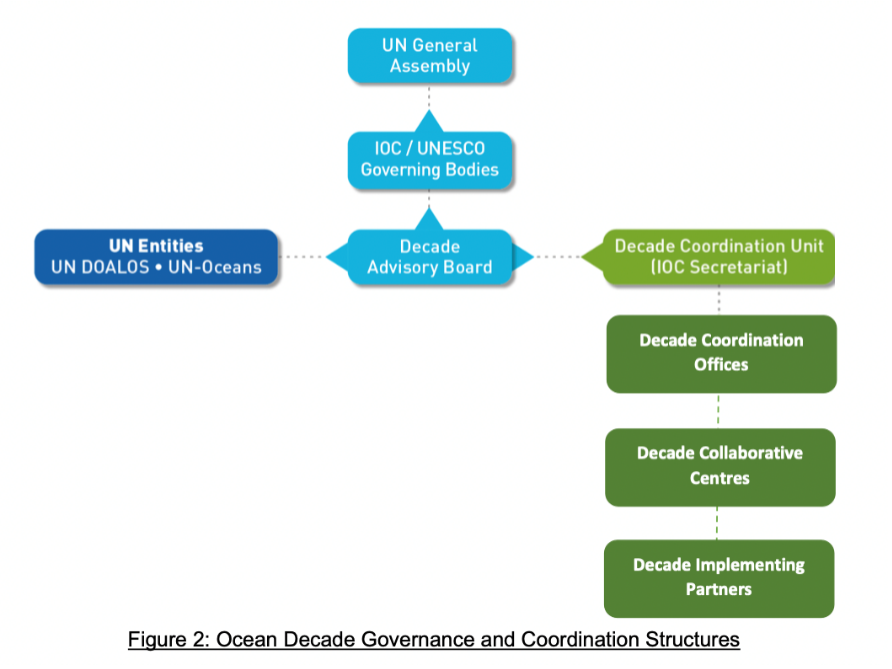 На рисунке показано, что Координационное бюро Десятилетия (DCO) занимает иерархическое положение непосредственно под Координационным отделом десятилетия (DCU). Он контролирует работу Центров сотрудничества Десятилетия и поддерживает связь с партнерами-исполнителями Десятилетия. Он должен быть размещен в структуре ООН и/или государстве-члене ООН, выступающем в качестве принимающей стороны Секретариата ООН.Основными функциями DCO являются: "Действует как подразделение центрального Координационного отдела Десятилетия. Катализ и координация действий Десятилетия, включая призывы к действиям Десятилетия, организация и координация процессов обзора Десятилетия, содействие сотрудничеству между партнерами ООН и государствами-членами, коммуникации, мониторинг и мобилизация ресурсов."DCO имеет географический или тематический охват, который может быть основан на океане или связан с одной или несколькими задачами Десятилетия океана. С точки зрения ожидаемых ресурсных обязательств, DCO должно иметь небольшую команду преданных сотрудников ООН, помещения и средства на производственные операционные расходы.Сопредседатели МООД рекомендовали МООД разместить у себя такое бюро, учитывая более чем 60-летний опыт программы МООД и ее сообщества центров океанографических данных в области совместного управления и обмена океанографическими данными. По их мнению, этот опыт может быть чрезвычайно полезным и благоприятным для достижения целей в области океанографических данных. Г-н де Бруин отметил, что на каждую задачу Десятилетия должно быть одно DCO.Г-н де Бруин проинформировал Группу управления о том, что 21 февраля было подготовлено и представлено в DCO предложение о размещении в Бюро по проектам МООД Координационного бюро десятилетия (DCO). От DCU были получены замечания и предложения, и после консультативного совещания с  DCU 4 марта 2022 г. был подготовлен окончательный вариант для рассмотрения МГ МООД (который был распространен среди членов МГ по электронной почте). Группа управления на своем заседании в марте 2022 г. одобрила это предложение и решила представить его DCU от имени МООД для одобрения. Далее г-н де Бруин пояснил, что в DCO должно быть 3 сотрудника (1 специалист класса P-4, 1 специалист класса P-3 и 1 административный сотрудник класса G-2). Общая стоимость за 5 лет (персонал и операции) составит US$ 3,350,000 или US$ 670,000/год.  Секретариат был проинформирован DCU, что предложения могут быть приняты без твердых обязательств по ресурсам. Подразумевается, что DCO начнет работу только в том случае, если будут обеспечены ресурсы.DCU утвердил предложение о том, чтобы Бюро проектов МООД разместило у себя Координационное бюро десятилетия (DCO). Г-н де Бруин проинформировал Комитет о том, что продолжаются действия по набору экспертов, необходимых DCO для начала его деятельности. Для этого набора МООД и DCU работают совместно по двум параллельным направлениям: прямой наем консультанта на 11-месячный контракт за счет средств Десятилетия океана; и организация встреч с представителями государств-членов МОК для поиска прикомандированных экспертов. Эта деятельность по привлечению ресурсов началась в январе 2023 года, и ожидается, что к апрелю 2023 года будет нанят по крайней мере один эксперт.Предложено: Комитет приветствовал активное участие МООД в Десятилетии океанов ООН и размещение Координационного бюро Десятилетия по совместному использованию данных в Бюро МОК по проектам МООД в Оостенде, Бельгия.6.1.3 Представление МООД мероприятий в рамках Десятилетия океана и участие в нихЭтот пункт повестки дня был представлен г-ном Тако де Бруином, сопредседателем МООД. Он напомнил, что МООД-XXVI приняла решение IODE-XXVI.6.2 (Вклад МООД в проведение Десятилетия науки об океане в интересах устойчивого развития ООН (2021-2030 гг.) и создание межсекторальной рабочей группы МООД), в котором говорится следующее:Решили зарегистрировать OTGA, OBIS, OIH/ODIS и PacMAN в качестве мероприятий Десятилетия океана в соответствии с процедурой, установленной для подразделений ООН в Плане осуществления Десятилетия наук об океане в интересах устойчивого развития ООН (2021-2030 гг.);поручил Секретариату МООД в тесной координации с МГ МООД подготовить необходимую документацию для регистрации будущих мероприятий Десятилетия МООД в межсессионный период; постановила учредить Межсессионную рабочую группу МООД (МРГ) для определения вклада МООД в проведение Десятилетия наук об океане в интересах устойчивого развития ООН (2021-2030 гг.) со следующим кругом ведения:разработать перечень активов и инструментов управления данными и информацией МООД, которые могут помочь удовлетворить потребности в доступе к данным и информации в рамках Десятилетия океана;сотрудничать и согласовывать работу с Координационным отделом Десятилетия (DCU) для выявления пробелов и определения масштабов; представить свой доклад с рекомендациями по дальнейшим действиям на XXVII сессии МООД. В отношении (1) он сообщил, что МООД представила и утвердила следующие мероприятия в рамках десятилетия:Экспедиции E-DNA в морских объектах Всемирного наследия (Ward Appeltans)Океаническая практика на десятилетие (Питер Писсирсенс от имени OBPS)Глобальная академия OceanTeacher: Создание потенциала и ускоренная передача технологий для проведения Десятилетия океана (Клаудия Дельгадо, Грег Рид, Софи де Баенст)Сеть оповещения о морских биоинвазиях на островах Тихого океана (PacMAN) (Уорд Аппелтанс, Питер Провост)OceanData-2030 (Люси Скотт)OBIS 2030 (семинар по подготовке предложений 6-7 октября 2022 года в Остенде)Кроме того, было представлено несколько предложений в сотрудничестве с МООД:Программа баз данных по Мировому океану (ВОДП): Открыто обнаруживаемые, доступные, адаптируемые и всеобъемлющие цифровые глобальные профильные океанографические данные известного качества (представлено Эрнаном Гарсиа, NCEI/NOAA, США в качестве вклада в проведение Десятилетия).CoastPredict - наблюдение и прогнозирование глобального прибрежного океана (Надя Пинарди, Италия)Совместное проектирование океанических наблюдений: эволюция наблюдений за океаном в интересах устойчивого будущего	Морская жизнь 2030Г-н де Бруин отметил, что, хотя вышеуказанные проекты были включены в список мероприятий Десятилетия, это не подразумевает финансирования. Каждое действие Десятилетия должно будет искать финансирование отдельно. Тем не менее, есть надежда, что проекты, определенные как действия Десятилетия, будут иметь больше шансов на получение финансирования, чем если бы они не были определены таким образом.Предложено:  Комитет призвал НЦОД МООД, АДУ и АИУ также представлять проекты, предпочтительно в качестве мероприятий МООД или включая МООД в качестве "партнера" в проекты.Предложено: Комитет предложил проекту МООД "База данных по Мировому океану" (БДМО) представить через Секретариат МООД предложение о действиях в рамках Десятилетия.Предложено:  Комитет просил DCU информировать Секретариат МООД о любых возможностях финансирования представленных мероприятий и поручил Секретариату МООД информировать Группу управления МООД и Комитет МООД о ходе работы в этом направлении.В отношении пункта (2) выше он сообщил, что в прошедший межсессионный период никаких действий предпринято не было.В отношении пункта (3) выше он сообщил, что в прошедший межсессионный период никаких действий предпринято не было.Предлагается: Комитет поручил "Межсессионной рабочей группе МООД (МРГ) по определению вклада МООД в проведение Десятилетия наук об океане в интересах устойчивого развития ООН (2021-2030 гг.)" продолжить свою работу, сосредоточив внимание на элементах 2 и 3 своего круга ведения.Предложено: Комитет приветствовал многочисленные представленные МООД мероприятия десятилетия и участие в ряде других мероприятий десятилетия, но призвал DCU к проактивным действиям по привлечению финансирования для осуществления представленных мероприятий. Комитет далее призвал к более активному участию Десятилетия в программных элементах МООД, таких как ОДИС, ОБИС, ОТГА и других, поскольку все они могут внести существенный вклад в удовлетворение потребностей Десятилетия в данных и информации.  6.1.4. Другие области сотрудничества с Десятилетием океанаЭтот пункт повестки дня был представлен г-ном Тако де Бруином, сопредседателем МООД. Г-н де Бруин проинформировал Комитет о том, что DCU планирует разработать "реестр экспертов". Реестр экспертов Десятилетия океана будет выполнять три следующие функции: (i) вклад в стратегическое определение целей и задач Десятилетия океана; (ii) вклад в технический обзор материалов по программам и проектам Десятилетия для информирования Консультативного совета Десятилетия океана и решений об одобрении Исполнительным секретарем МОК; и (iii) вклад в процессы обзора Десятилетия, включая доклады о ходе Десятилетия и обсуждения в ходе серии конференций Десятилетия океана. Более подробную информацию можно найти на сайте https://www.oceandecade.org/expert-roster/.Принимая во внимание более чем 20-летнюю историю OceanExpert, Секретариат МООД предложил адаптировать OceanExpert для использования в качестве реестра экспертов Десятилетия. Между Секретариатом МООД и DCU было проведено несколько встреч, которые были признаны положительными. Было высказано мнение, что такое сотрудничество будет взаимовыгодным для МООД и DCU, а для экспертов оно позволит избежать необходимости регистрироваться в обеих системах. К сожалению, в августе 2022 г. Секретариат был проинформирован о том, что DCU получил финансирование на разработку нового реестра экспертов, и "Океан-Эксперт" не будет использоваться для этой цели.Предложено: Комитет выразил свое разочарование в связи с решением DCU отказаться от сотрудничества между программой МООД "Океан-Эксперт" и DCU в рамках реестра экспертов Десятилетия, заявив, что это упущенная возможность наладить тесное сотрудничество между МООД и Десятилетием океанов. Комитет поручил сопредседателям МООД связаться с Исполнительным секретарем МОК и руководством DCU, чтобы проинформировать их о потенциальных преимуществах программы "Океан-Эксперт" для Десятилетия океанов и повторно направить это предложение.6.2 ПЕРЕСМОТР СТРАТЕГИЧЕСКОГО ПЛАНА МОК ПО УПРАВЛЕНИЮ ОКЕАНОГРАФИЧЕСКИМИ ДАННЫМИ И ИНФОРМАЦИЕЙ (2022-2026 ГГ.)Этот пункт повестки дня был представлен г-ном Тако де Бруином, сопредседателем МООД, со ссылкой на Справочники и руководства МОК 92 - Проект МООД27 (Стратегический план МОК по управлению океаническими данными и информацией (2023-2029 гг.)).Он напомнил, что МООД-XXVI учредила межсессионную рабочую группу для пересмотра стратегического плана МОК по управлению океанографическими данными и информацией в соответствии с решением IODE-XXVI.6.3. Было отмечено, что системы, соответствующие стратегическому плану МОК по управлению данными и информацией, будут обеспечивать: (i) взаимодействующие, контролируемые по качеству данные по широкому кругу переменных величин, генерируемые в соответствии с научно и оперативно обоснованными методами и постоянно архивируемые в хорошо документированных, глобально применимых стандартах и форматах, (ii) своевременное распространение данных по широкому кругу переменных (полученных в результате наблюдений и моделирования) как в режиме реального времени, так и с задержкой в зависимости от потребностей групп пользователей и их технических возможностей ("по требованию", а также автоматически по расписанию), и (iii) простое обнаружение и доступ к данным и информации по широкому кругу переменных и производным продуктам (включая прогнозы, предупреждения и предостережения) для пользователей, обладающих широким спектром возможностей.Рабочей группе в соответствии с кругом ведения, определенным МООД-XXVI, был предоставлен список из 16 элементов, которые необходимо принять во внимание. Группа по управлению МООД на своем заседании в марте 2022 г. приняла решение о том, что дальнейших действий не требуется ввиду разработки стратегии управления данными и информацией группой по координации данных в рамках Десятилетия океана. Однако в июне 2022 года это решение было отменено, и рабочая группа продолжила свою работу в соответствии с решением IODE-XXVI.6.3.Г-н де Бруин далее отметил, что предлагаемый стратегический план будет охватывать период 2023-2029 годов, таким образом, он будет охватывать Десятилетие наук об океане в интересах устойчивого развития ООН (2021-2030 годы). Сотрудники МООД и ДКУ будут работать совместно для обеспечения согласованности между Стратегическим планом МОК и Стратегией в области данных и информации на Десятилетие океана.Предлагается:  Комитет принял рекомендацию IODE-XXVII/6.2 (Стратегический план МОК по управлению океаническими данными и информацией (2023-2029 гг.)).Рекомендация IODE-XXVII.6.2 Стратегический план МОК по управлению океаническими данными и информацией (2023-2029 гг.)Комитет МООД,Напоминает оIOC-XXIX/6.2.2, который принял Стратегический план МОК по управлению океанографическими данными и информацией (2017-2021 гг.), а также согласился с тем, что этот план должен регулярно рассматриваться и пересматриваться Комитетом МООД, иРезолюция XXII-6, в которой была принята политика МОК в области обмена океанографическими данными,Признает, чтополитика МОК в области обмена океанографическими данными совместима с другими соответствующими международными политиками обмена данными, которые способствуют свободному и открытому доступу к данным, такими как резолюция 40 ВМО,МООД создала глобальную сеть национальных центров океанографических данных, ассоциированных подразделений данных, информационных центров и соответствующих сетей, представляющих собой значительный резерв опыта в области управления и обмена данными и информацией,многие государства-члены МОК создали распределенные сети объектов управления данными с участием МООД, а также других центров для работы с широким спектром океанических наблюдений, учитывает, что концепция Стратегического плана МОК по управлению данными и информацией (2023-2029 гг.) заключается в создании всеобъемлющей и комплексной системы океанических данных и информации, удовлетворяющей широкие и разнообразные потребности государств - членов МОК в целях управления, разработки политики и научного использования.Помимо этого учитывает, что целями Стратегического плана МОК по управлению океаническими данными и информацией на 2023-2029 гг. являются:совместимые, контролируемые по качеству данные по разнообразным переменным: (i) созданные в соответствии с научно и оперативно обоснованными методами; и (ii) постоянно архивируемые в хорошо документированных, глобально применимых стандартах и форматах;своевременное распространение данных по разнообразному спектру переменных (полученных в результате наблюдений и на основе результатов моделей) как в режиме реального времени, так и с задержкой в зависимости от потребностей групп пользователей и их технических возможностей ("по требованию", а также автоматически по расписанию); илегкое обнаружение и доступ к данным и информации о разнообразных переменных и производных продуктах (включая прогнозы, предупреждения и предостережения) в удобной для широкого круга пользователей форме.Рекомендует одобрить Стратегический план МОК по управлению океаническими данными и информацией на 2023-2029 гг. в том виде, в каком он представлен в "Справочниках и руководствах МОК" № 92.Рекомендует, чтобы План:широко публиковался и распространялся, а также  использовался в качестве базовой стратегии данных во всех программах и проектах МОК, иподвергался регулярному обзору и пересмотру Комитетом МООД в тесной консультации со всеми программами МОК. 6.3 СОЗДАНИЕ ПАРТНЕРСКОГО ЦЕНТРА МООД ДЛЯ ОДИСЭтот пункт повестки дня был представлен д-ром Сергеем Беловым, сопредседателем МООД. Он напомнил, что на сессии МООД-XXVI было принято решение IODE-XXVI.6.1.2 (Пересмотр круга ведения Центра партнерства для портала океанических данных МООД). В этом решении было принято решение переименовать "Центр партнерства для портала океанических данных МООД" в "Центр партнерства МООД для ОДИС" и пересмотреть круг ведения Центра партнерства для портала океанических данных МООД. Д-р Белов сообщил, что события, произошедшие в 2022 году, сделали невозможным создание Центра партнерства. Предлагается: Комитет МООД, принимая во внимание события 2022 года и их глобальное воздействие, постановил (i) не приступать к созданию Центра партнерства МООД по ОДИС в течение следующего межсессионного периода и (ii) вновь рассмотреть этот вопрос на 28-й сессии Комитета МООД в 2025 году. 6.4 ПЕРЕСМОТР ПОЛИТИКИ МОК В ОБЛАСТИ ОБМЕНА ОКЕАНОГРАФИЧЕСКИМИ ДАННЫМИЭтот пункт повестки дня был представлен г-ном Тако де Бруином, сопредседателем МООД. Он сослался на документ IOC/IODE-XXVI/6.4 (Политика и условия использования данных МОК (2023 г.)).Он напомнил, что 31-я сессия Ассамблеи МОК (июнь 2021 г.) признала своевременность пересмотра политики МОК в области обмена данными 20-летней давности и приняла решение A-31/3.4.2 (Международный обмен океанографическими данными и информацией), включая часть III Пересмотр политики МОК в области обмена океанографическими данными (2003 г., 2019 г.), в соответствии с которым была учреждена Межсессионная рабочая группа МОК по пересмотру политики МОК в области обмена океанографическими данными (2003 г., 2019 г.) (МРГ-ДАТАПОЛИТИКА). Группе были даны следующие полномочия:Составить перечень существующих международных, национальных и организационных политик в области данных,Выполнить обзор и сравнение существующих международных, национальных и организационных политик в области данныхРазработать глоссарий с четкими определениями (например, открытые данные в сравнении с бесплатными и неограниченными; данные в сравнении с метаданными в сравнении с информацией, варианты лицензий),Изучить вопрос о расширении сферы охвата и названия политики МОК в области обмена океанографическими данными,Получить рекомендации от организаций-партнеров/ родственных организаций и признанных организаций, предоставляющих/ управляющих данными,Организовать широкие консультации по предлагаемой пересмотренной политике МОК в области океанических данных с государствами-членами, глобальными и региональными программами МОК,(vii) Представить пересмотренную политику МОК в области обмена океанографическими данными 32-й сессии Ассамблеи МОК (2023 г.).Г-ну Грегу Риду, учитывая его большой опыт работы в МООД, было предложено завершить работу по пунктам (i) - (iii). Результатом этой работы стал документ IOC/IWG-DATAPOLICY-I/5 (Кабинетное исследование по существующей политике в области данных (МОК, ООН, не ООН)).Г-н де Бруин сообщил, что в соответствии с указаниями МООД-XXVI в состав рабочей группы были приглашены представители глобальных и региональных программ МОК (ГСНО, МООД, ВЦВ, подкисление океана, ГОСР, цунами, МОКАфрика и ВЕСТПАК). MPR, МОКАРИБ и ИОСИНДИО не ответили на приглашение.Циркулярное письмо МОК № 2864 было выпущено 9 ноября 2021 года и описывало процесс содействия работе МРГ-ДАТАПОЛИТИКА и сроки. Первое заседание МРГ-ДАТАПОЛИТИКА было проведено в качестве смешанного заседания 5-6 апреля 2022 года. На нем был рассмотрен круг полномочий, а также предложенные следующие шаги и сроки. Более подробную информацию о заседании можно найти на сайте https://oceanexpert.org/event/3406.Второе заседание МРГ-ДАТАПОЛИТИКА было проведено в форме краткого онлайн-совещания 17 мая 2022 года.  На нем был рассмотрен прогресс, достигнутый в ходе онлайновой разработки новой политики. Третье заседание МРГ-ДАТАПОЛИТИКА было проведено в форме краткого онлайн-совещания 23 мая. Оно завершило работу над проектом, который 6 июня 2022 г. был направлен ряду партнерских организаций МОК/МООД с просьбой представить свои замечания и предложения. На основе этих замечаний и предложений Секретариат подготовил пересмотренный вариант, который был разослан членам МРГ для консультаций с их сообществами (глобальными и региональными программами МОК).В качестве следующего шага 21 октября 2022 г. была организована информационная сессия для представления проекта политики государствам-членам МОК (национальным координаторам). На мероприятии присутствовали 60 участников из 18 государств-членов (включая представителей государств-членов, членов МРГ-ДАТАПОЛИТИКА и сотрудников МОК). Было сделано лишь несколько рекомендаций по дальнейшему пересмотру проекта политики. 5 декабря 2022 г. Секретариат предложил МРГ-ДАТАПОЛИТИКА рассмотреть пересмотренный вариант. МРГ не потребовала никаких дополнительных изменений, после чего документ IOC/IODE-XXVI/6.4 (Политика и условия использования данных МОК (2023 г.)) был окончательно доработан и размещен на веб-сайте IODE-XXVII.Комитету было предложено прокомментировать предлагаемую политику и рассмотреть вопрос о принятии соответствующей рекомендации для представления на сессии Ассамблеи МОК 2023 года. Предлагается: Комитет принял рекомендацию IODE-XXVII/6.4 (Политика и условия использования данных МОК (2023 г.)).Рекомендация IODE-XXVII.6.4 Политика и условия использования данных МОК (2023)Комитет МООД,Напоминает, что Политика МОК в области обмена океанографическими данными была опубликована в 2003 г. (резолюция МОК XXII-6, 2003 г.) и с тех пор претерпела лишь одно незначительное изменение: пункт 5, пересмотренный в 2019 г. решением IOC-XXX/7.2.1(II) Ассамблеи на ее 30-й сессииth , Париж, 26 июня - 4 июля 2019 г.Признает, что: (i) своевременный и неограниченный международный обмен океанографическими данными необходим для эффективного получения, интеграции и использования океанических наблюдений, собираемых странами мира, в самых различных целях, включая прогнозирование погоды и климата, оперативное прогнозирование морской среды, сохранение жизни, смягчение последствий антропогенных изменений в морской и прибрежной среде, а также для развития научного понимания, которое делает это возможным,(ii) глобальная экосистема цифровых данных, информации и знаний радикально изменилась с 2003 года,(iii) быстро развивающиеся технологии изменили парадигму управления данными,(iv) существует необходимость улучшения операционной совместимости и согласования политики МОК в области данных с политикой на национальном, региональном и международном уровнях,(v) создается все больше и больше государственно-частных партнерств. Чтобы обеспечить наилучшее использование данных в этом контексте, а также в контексте использования данных в журналах частных издательств, политика МОК в области данных должна содержать четкие указания по коммерческому использованию данных.Отмечает, что партнерские и родственные организации меняют свою политику в области данных, что может послужить моделью для обновления политики МОК в области данных,Отмечает далее, что принципы обмена данными и лицензирования становятся всемирно признанными и принятыми, например, Принципы FAIR и лицензии Creative Commons,Рекомендует закрыть Межсессионную рабочую группу МОК по пересмотру политики МОК в области обмена океанографическими данными (2003, 2019 гг.) (МРГ-ДАТАПОЛИТИКА), Рекомендует принять политику и условия использования данных МОК (2023 г.), подробно изложенные в Приложении I к настоящей рекомендации,Постановляет разработать Руководящие принципы для разработки подробных руководящих принципов обмена данными и метаданными всеми программами и проектами МОК.ПРИЛОЖЕНИЕ I Политика и условия использования данных МОК (2023) Раздел 1. ПреамбулаСвоевременный, открытый и неограниченный международный обмен океаническими метаданными, данными и продуктами в режиме реального времени и с задержкой имеет важное значение для широкого круга целей и выгод, включая научные исследования, инновации и принятие решений, прогнозирование погоды и климата, оперативное прогнозирование морской среды, сохранение жизни, экономического благосостояния, безопасности общества, смягчение антропогенных изменений в морской и прибрежной среде, а также для развития научного понимания, которое делает это возможным. Метаданные, данные и продукты должны быть доступны, совместимы и открыто распространяться с минимальной задержкой и минимальными ограничениями.Раздел 2. ЦельЦелью данной политики в отношении данных является изложение требований в отношении обмена, доступа, сохранения и присвоения авторства для содействия широкому использованию и повторному применению метаданных, данных и продуктов.Раздел 3. Принципы FAIR и  CARE Для поддержки открытия знаний и инноваций как людьми, так и машинами, а также для признания управления данными коренных народов, данные должны соответствовать руководящим принципам FAIR (возможность быстрого нахождения, доступа, взаимозаменяемости и многократного использования)[1], а в случае данных и информации коренных народов, данные должны соответствовать принципам CARE (коллективная выгода, полномочия контроля, ответственность, этика)[2] в максимально возможной степени.Раздел 4. Условия использованияДанные должны лицензироваться (в соответствии с разделом 8) по минимально ограничительной и добровольной лицензии общего пользования[3], которая дает разрешение, обеспечивает надлежащую атрибуцию (например, цитируемость с использованием постоянного идентификатора) и позволяет другим копировать, распространять и использовать данные.Раздел 5. Хранилища данных и система океанических данных и информации МОК (ОДИС)Данные должны контролироваться по качеству (с использованием принятых и документированных сообществом передовых методов или стандартов), сопровождаться полными метаданными, храниться в открытом и доступном хранилище данных и предоставляться через основанные на стандартах службы данных. Государства-члены должны поощрять конвергенцию и операционную совместимость и, по возможности, использовать центры данных МООД (национальные центры океанографических данных или ассоциированные подразделения данных) или другие центры данных, связанные с программами МОК, которые обмениваются метаданными и данными с использованием Системы океанических данных и информации МОК (ОДИС). ОДИС представляет собой уровень операционной совместимости и вспомогательную технологию, позволяющую существующим и новым системам океанических данных и информации взаимодействовать друг с другом.                                                                       Раздел 6: Безопасные долгосрочные архивы данныхДля поддержки долгосрочного и надежного архивирования данные и связанные с ними метаданные должны быть представлены, насколько это практически возможно, во Всемирную океаническую базу данных (ВОД) МООД, Систему информации о биоразнообразии океана (ОБИС), Глобальную систему наблюдений за уровнем моря (ГЛОСС), другие связанные с МОК глобальные архивы данных, а также центры данных, связанные с Всемирной системой данных (ВСД), их преемниками или другими глобальными архивами данных.Раздел 7. Ограничения доступаДанные и связанные с ними метаданные должны быть доступны с минимальными ограничениями на использование, если нет веских причин для ограничения доступа. Законные причины для ограничения доступа к данным и их повторного использования включают, в частности, неприкосновенность частной жизни и конфиденциальность, защиту видов, популяций или мест обитания, представляющих интерес, и национальную безопасность.Раздел 8. Политика государств-членов по обмену даннымиНастоящая Политика признает право государств-членов и владельцев данных определять условия обмена метаданными, данными и продуктами в соответствии с национальной юрисдикцией, международными конвенциями и договорами, где это применимо.Раздел 9. Руководство по совместному использованию данных и метаданныхПрограммы, проекты МОК, а также другие сообщества специалистов-практиков должны разрабатывать и/или применять, в соответствующих случаях, подробные руководящие принципы обмена метаданными, данными и продуктами, которые соответствуют настоящей политике и условиям использования данных МОК.Раздел 10. ОпределенияДанные" - это набор значений, символов или знаков (записанных на любом типе носителя), которые представляют одно или несколько свойств объекта[4].Метаданные" - это "данные о данных", описывающие содержание, качество, состояние и другие характеристики данных, позволяющие их инвентаризацию, обнаружение, оценку или использование.«Своевременность» в данном контексте означает распространение данных и/или продуктов достаточно быстро, чтобы иметь ценность для конкретного приложения.«Открыто» означает данные, которые могут свободно использоваться, повторно применяться и распространяться кем угодно - при условии соблюдения требования об атрибуции и совместном использовании. (Открытое определение)«Продукт» означает усовершенствование данных с добавленной стоимостью, применяемое для конкретного использования.[1] Wilkinson, M., Dumontier, M., Aalbersberg, I. et al. The FAIR Guiding Principles for scientific data management and stewardship. Sci Data 3, 160018 (2016). https://doi.org/10.1038/sdata.2016.18[2] Принципы CARE для управления данными коренных народов. https://www.gida-global.org/care[3] Например: семейство лицензий Creative Commons https://creativecommons.org/about/cclicenses/.[4] План проведения Десятилетия океана6.5 СИСТЕМА ОКЕАНИЧЕСКИХ ДАННЫХ И ИНФОРМАЦИИ (ОДИС) МОК - ПРОГРЕСС И ДАЛЬНЕЙШИЕ ДЕЙСТВИЯЭтот пункт повестки дня был представлен г-жой Люси Скотт, руководителем проекта OIH, со ссылкой на документ IOC/IODE-XXVII/6.5 (Система океанических данных и информации (ОДИС) - прогресс и дальнейшие действия).Она напомнила, что проект ОДИС был предложен МООД-XXVI в рекомендации МООД-XXVI.6.1.1 (Создание Системы океанических данных и информации МОК (ОДИС)) и официально утвержден 31-й сессией Ассамблеи МОК в июне 2021 года в решении МОК A-31/2.4.2 (Международный обмен океанографическими данными и информацией), II (Создание проекта Системы океанических данных и информации МОК (ОДИС)). Она далее проинформировала Комитет о том, что разработка ОДИС шла параллельно с осуществлением проекта "Океанский инфоузел" и проекта ОДИСКАТ (Проект МОК по созданию каталога источников океанических данных и информационных систем (ОДИСКАТ)), который был учрежден МООД-XXV в 2019 году. В отношении ODISCat она отметила, что в настоящее время каталог содержит 3089 ссылок на онлайновые источники данных и информации.Первая сессия Руководящей группы МООД по проекту ОДИС состоялась 22 августа 2022 года в качестве гибридного мероприятия, параллельно с третьей сессией Руководящей группы МООД по проекту "Океанский инфоузел".Система океанических данных и информации (ODIS) - это долгосрочное решение для НЦОД, АДУ и новых партнеров, позволяющее сохранить право собственности и полный контроль над своими массивами данных, одновременно выбирая, какими метаданными делиться с растущей глобальной цифровой экосистемой океана. Следует отметить, что концепция "цифровой экосистемы океана", продвигаемая и развиваемая в рамках OIH/ODIS, также принята Десятилетием наук об океане ООН в интересах устойчивого развития и упоминается в "Стратегии данных и информации для Десятилетия океана ООН", которая будет опубликована в январе 2023 года. Кроме того, его развитию будет способствовать Координационное бюро по обмену данными в рамках Десятилетия (DCO), создание которого было одобрено Исполнительным советом МОК (2022 г.) и которое будет размещено в Бюро МОК по проектам МООД в Остенде, Бельгия. Поэтому очевидно, что Океан ИнфоХаб (и лежащая в его основе архитектура ОДИС) является "первопроходцем" для океанической цифровой экосистемы Десятилетия океана.В рамках Десятилетия наук об океане в интересах устойчивого развития ООН (OceanData-2030) была зарегистрирована программа под названием "Система океанических данных и информации в поддержку Десятилетия наук об океане в интересах устойчивого развития ООН". Эта программа будет играть центральную роль в поддержке миссии Десятилетия океана, направленной на катализацию трансформационных решений в области наук об океане для устойчивого развития, объединяющих людей и океан. Для достижения цели Десятилетия океана - "наука, которая нам нужна для океана, который мы хотим".Предложено: Комитет призвал государства-члены принять участие в Системе информации об океанических данных (ОДИС), проекте "Океанский инфоузел" (ОИУ) и проекте "Океанские данные-2030", чтобы повысить наглядность своих данных и информации для всего мира и обеспечить улучшенный и более эффективный доступ к глобальным океаническим данным и информации.6.6 ПРОДЛЕНИЕ МВ МЕЖДУ МОРСКИМ ИНСТИТУТОМ ФЛАНДРИИ И МОК В ОТНОШЕНИИ ПРОЕКТНОГО БЮРО МОК ДЛЯ МООДДанный пункт повестки дня был рассмотрен в рамках пункта 7.4.1 повестки дня. 7.    ПЛАН РАБОТЫ И БЮДЖЕТ (ФИНАНСОВЫЕ РЕСУРСЫ 2023-2025)7.1 ФИНАНСОВЫЕ РЕСУРСЫ РЕГУЛЯРНОЙ ПРОГРАММЫ ЮНЕСКО, ОСТАВШИЕСЯ НА ДВУХЛЕТНИЙ ПЕРИОД 2022-2023 ГГ.Этот пункт повестки дня представил г-н Питер Писсирсенс, технический секретарь МООД. Он сообщил, что финансирование, предоставляемое МООД в рамках обычной программы ЮНЕСКО, разделено примерно на 72 500 долларов США на 2022 год и 72 500 долларов США на 2023 год. Это представляет собой сокращение на 38% по сравнению с предыдущим двухлетним периодом 2020-2021 гг. Он добавил, что организационные расходы на МООД-XXVII и Научную конференцию оставляют очень ограниченные средства для оперативных расходов в 2023 году. Доступные средства из Регулярной программы на 2023 год составляют приблизительно 70 000 долларов США.7.2 ФИНАНСОВЫЕ РЕСУРСЫ РЕГУЛЯРНОЙ ПРОГРАММЫ ЮНЕСКО, ОЖИДАЕМЫЕ НА ДВУХЛЕТНИЙ ПЕРИОД 2024-2025 ГГ.Этот пункт повестки дня представил г-н Питер Писсирссенс, технический секретарь МООД. Он проинформировал Комитет о том, что на момент проведения сессии Комитета не имеется подтвержденной информации о финансировании МООД из средств обычной программы ЮНЕСКО на 2024-2025 годы, поскольку ЮНЕСКО в целом находится в начале процесса составления бюджета и программ. В соответствии с решением Исполнительного совета ЮНЕСКО на следующей сессии в мае 2023 г. будет предложено рассмотреть 2 сценария (ННР = тот же бюджет, что и в 2022-2023 гг. и базовый сценарий = +30 млн в целом). В зависимости от результатов обсуждения могут быть внесены дополнительные корректировки, которые будут представлены Совету осенью 2023 года, а окончательные программа и бюджет будут приняты Генеральной конференцией ЮНЕСКО в ноябре 2023 года в соответствии с обычной процедурой.Для ННР бюджет обычной программы, доступный для МООД, останется на уровне примерно 70 000 долл. В базовом сценарии возможно существенное увеличение бюджета до примерно 175 000 долл. в год - 197 500 долл. в 2024 и 2025 годах, при этом приоритетность работы МООД будет определяться в соответствии с концепцией устойчивого осуществления и расширения основных программ, предложенной в CL 2912.На рисунке 2 (ниже) показаны взносы в бюджет МООД из регулярной программы ЮНЕСКО в период с 2004 по 2023 год (и неподтвержденные оценки на 2024-2027 годы). В бюджете РП на 2022-2023 гг. были проведены серьезные сокращения, в результате которых годовой доход РП сократился примерно до 77 500 долл. В 2024-2025 годах этот показатель может остаться прежним (рис. 2, на основе сценария нулевого номинального роста (ННР)), либо увеличиться.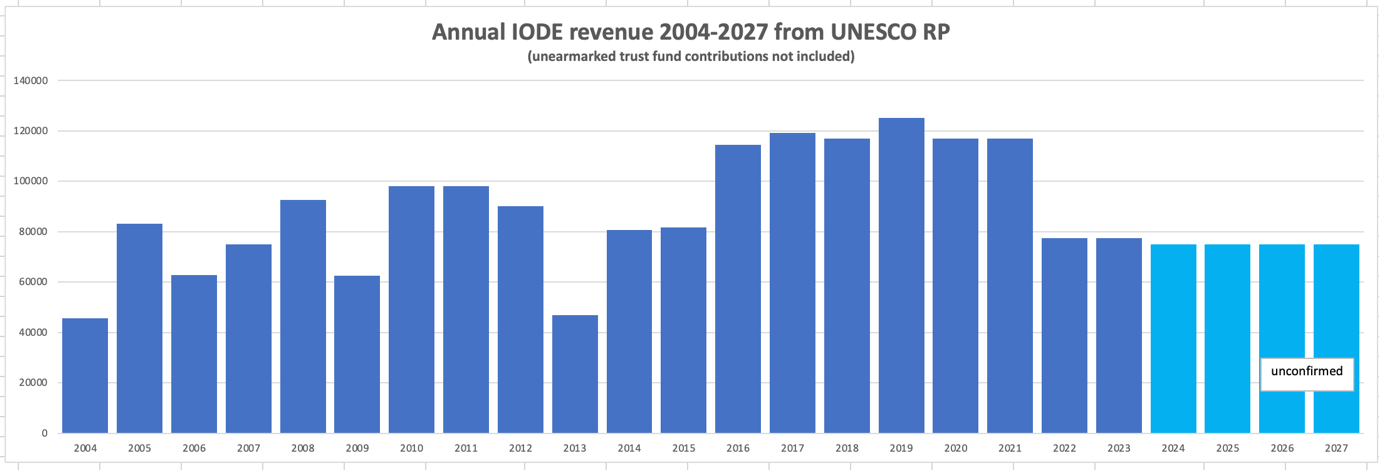 Рис. 2: взносы в бюджет МООД из Регулярной программы ЮНЕСКО в период с 2004 по 2027 гг.Предложено: Комитет призвал государства - члены ЮНЕСКО утвердить один из сценариев базового варианта, отметив, что сценарий на основе ННР приведет к тому, что МООД окажется ниже минимального уровня жизнеспособности. 7.3 ЛЮДСКИЕ РЕСУРСЫ МООД (ТЕКУЩИЕ И ТРЕБУЕМЫЕ)7.3.1 Регулярная программа ЮНЕСКО, вклад правительства Фландрии в персонал и внебюджетный персонал проектаЭтот пункт повестки дня представил г-н Питер Писсирсенс, технический секретарь МООД. Он сообщил, что в настоящее время в Бюро по проектам МООД работают 14 сотрудников (8 - в Оостенде, Бельгия) и 6 - в своих странах. В 2023 году ожидается набор еще двух сотрудников.Он отметил, что г-жа Клаудия Дельгадо, руководитель проекта ОТГА, покинула Бюро МОК по проектам МООД 15 января 2023 года и получила новое назначение. Ее должность была объявлена Морским институтом Фландрии 18 ноября 2022 года. Г-н Писсьерссенс сообщил о ходе работы по набору персонала.Г-н Писсирссенс представил рисунок 3, на котором показана кадровая ситуация в период с января 2023 года по декабрь 2025 года. Это свидетельствует о значительной неопределенности в отношении кадрового обеспечения МООД начиная с середины 2024 года. Он также показывает нерешенную проблему нехватки персонала для ОБИС. 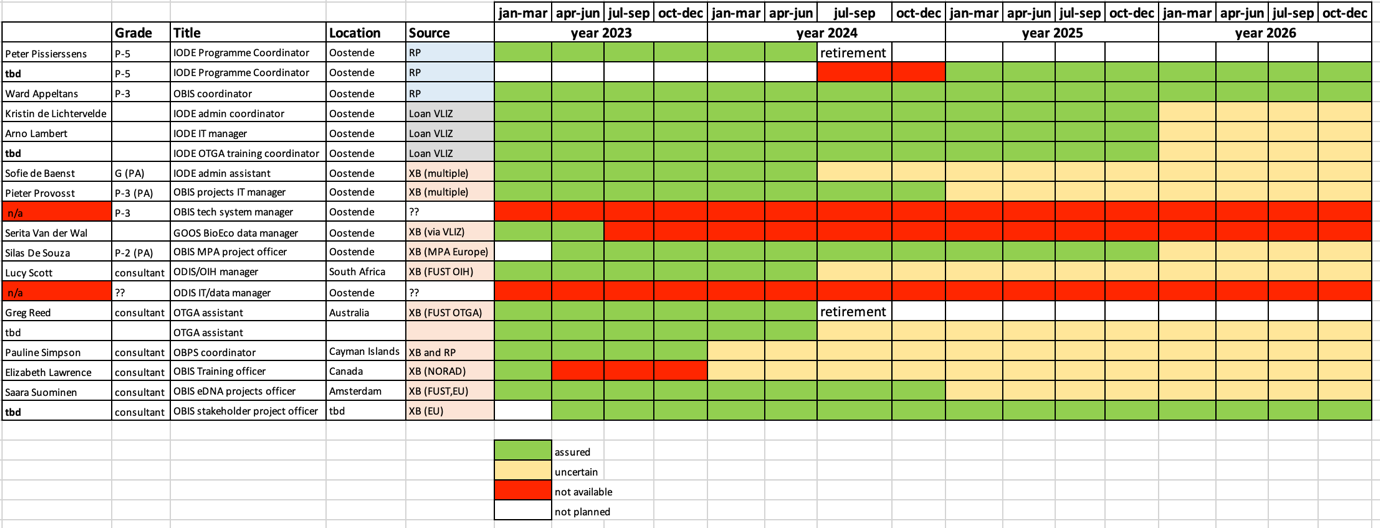 Рисунок 3: Штатное расписание МООД 2023-2025 гг.Предлагается: Комитет поблагодарил правительство Фландрии (Королевство Бельгия) за продолжение предоставления трех штатных сотрудников Бюро МОК по проектам МООД и предложил правительству Фландрии (Королевство Бельгия) продолжать оказывать эту поддержку.Предложено: Комитет выразил огромную благодарность д-ру Клаудии Дельгадо, которая, возглавляя команду OTGA, превратила старую парадигму непрерывного профессионального развития (CPD) со специальными очными курсами в классной комнате в динамичную инклюзивную гибридную среду, включающую очные курсы, проводимые в растущей сети региональных (RTC) и специализированных учебных центров (STC) по всему миру. Комитет пожелал д-ру Дельгадо всего наилучшего на ее новой должности. Предложено: Комитет выразил свое разочарование тем, что, несмотря на несколько просьб на предыдущих сессиях Комитета МООД, не было создано дополнительных штатных должностей и что были решены другие приоритетные задачи. Предлагается: Комитет отметил, что отсутствие стабильного кадрового обеспечения в Секретариате МООД может нанести серьезный ущерб МОК и ее МООД, поскольку нельзя ожидать, что внебюджетное финансирование со стороны основного донора (доноров) МООД обеспечит долгосрочную устойчивость основных программных мероприятий, таких как ОБИС, а также новых основных мероприятий МОК, таких как ОДИС, ОИГ, ОБПС и других. Предложено: Комитет настоятельно призвал Исполнительного секретаря МОК предоставить МООД дополнительный персонал.7.3.2 Стажировки и прикомандированияЭтот пункт повестки дня представил г-н Питер Писсирсенс, технический секретарь МООД. Он с сожалением отметил, что за прошедший межсессионный период не было предложено никаких стажировок или прикомандирований. Он также сослался на результаты опроса НЦОД/АДУ, которые показали, что даже если прикомандирование и возможно, то оно, скорее всего, будет непродолжительным. Предложено: Комитет призвал государства-члены рассмотреть вопрос о прикомандировании сотрудников либо в Бюро МОК по проектам МООД в Остенде, Бельгия, либо в натуральной форме (работая со своего обычного места работы) с целью укрепления Секретариата МООД.7.4 ПОДТВЕРЖДЕННЫЕ ВНЕБЮДЖЕТНЫЕ ФИНАНСОВЫЕ РЕСУРСЫ7.4.1 Правительство Фландрии (VLIZ)Этот пункт повестки дня представил г-н Петер Писсирссенс, технический секретарь МООД. Он проинформировал Комитет о том, что правительство Фландрии в 2021 году приняло решение о прекращении прямой финансовой поддержки Бюро по проектам МООД с 2022 года. Это сокращает имеющийся бюджет примерно на 200 000 долларов США в год. Однако предоставление трех местных сотрудников, а также предоставление офисных помещений сохраняется. Эти взносы описаны в новом Меморандуме о взаимопонимании, подписанном Морским институтом Фландрии (VLIZ) и МОК в октябре 2022 года и охватывающем период с января 2022 года по декабрь 2026 года.Поддержка МОК со стороны правительства Фландрии также осуществляется через Целевой фонд ЮНЕСКО/Фландрии для поддержки деятельности ЮНЕСКО в области науки. В настоящее время поддерживаются такие крупномасштабные проекты, как OceanTeacher Global Academy 2, Ocean InfoHub и PacMAN, а также экспедиции eDNA, финансируемые совместно FUST и общим Целевым фондом ЮНЕСКО Фландрии (FUT). Эти проекты завершатся в июне 2024 года. В 2023 году будет организована внешняя оценка FUST, которая приведет к двум различным результатам: (а) оценка единичных среднесрочных самооценок, подготовленных для каждого вышеупомянутого крупномасштабного проекта; (б) оценка общей структуры управления. Представление окончательного отчета об оценке ожидается к сентябрю 2023 года для последующего представления правительству Фландрии. В зависимости от результатов обзора проектов правительство Фландрии может принять решение о продолжении поддержки МОК и ее МООД.В сентябре 2022 года Морской институт Фландрии (VLIZ) вместе со своими партнерскими организациями, в число которых входит МООД, переехал в новое здание (Jacobsenstraat, Oostende). Проектное бюро МОК по МООД расположено на 6th этаже здания.Предлагается: Комитет поблагодарил правительство Фландрии (Королевство Бельгия) и Морской институт Фландрии (VLIZ) за их поддержку в качестве существенного вклада в ресурсы, необходимые программе МООД, и призвал Фландрию и VLIZ продолжать свою поддержку.7.4.2. ДругоеЭтот пункт повестки дня представил г-н Уорд Аппелтанс, Секретариат МООД. На рисунке 3 (ниже) показаны различные источники доходов в период с 2016 по 2027 год. Начиная с 2023 года наблюдается увеличение доходов от участия в проектах, финансируемых Европейской комиссией. Поскольку текущее соглашение FUST (Фландрия-ЮНЕСКО) заканчивается в 2024 году, пока неизвестно, будет ли продолжаться финансирование из этого источника в 2024 году и далее. Как упоминалось в пункте 7.2 повестки дня, эта цифра предполагает сценарий BCS для доходов РП на 2024-2025 гг. и далее. Любое дополнительное финансирование в рамках Десятилетия океана не учитывается.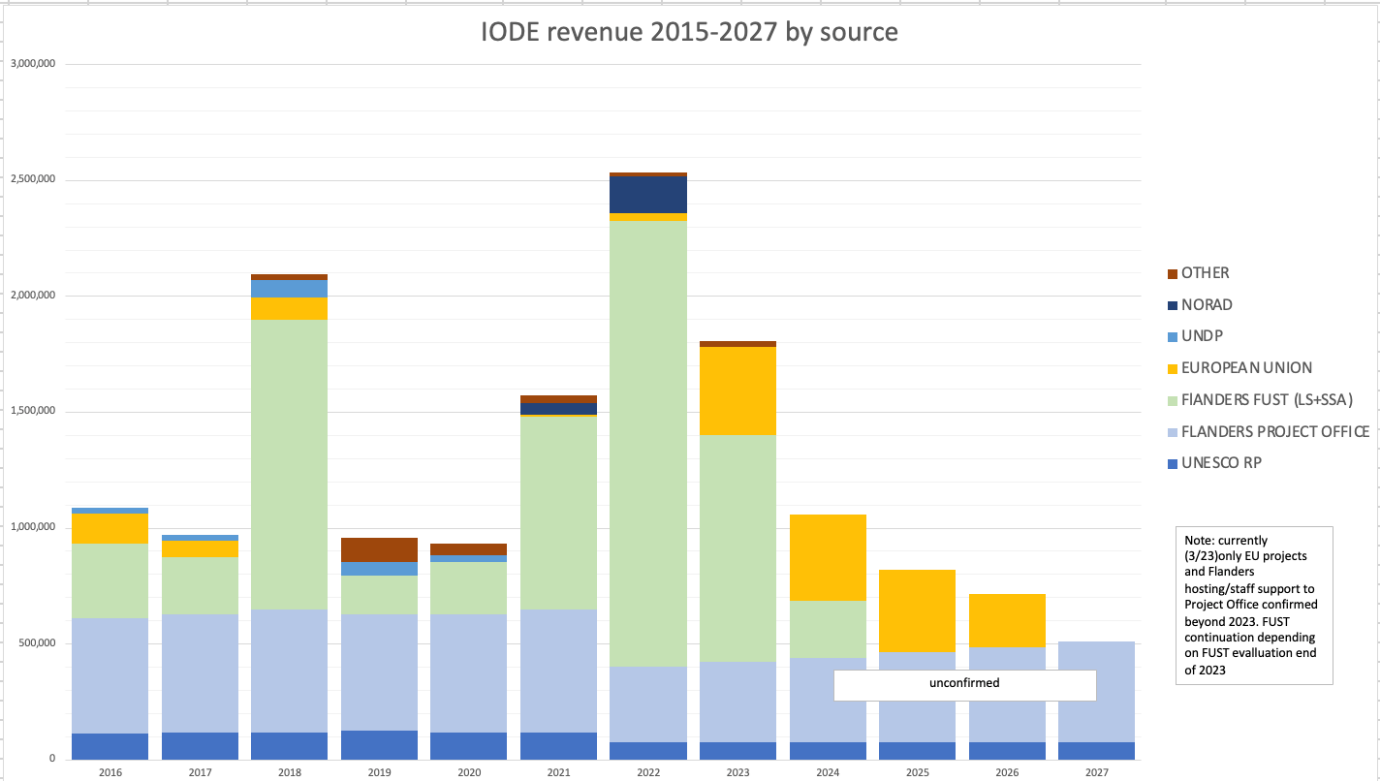 Рисунок 3: Доходы МООД в 2016-2027 гг. по источникамПредложено: Комитет решительно призвал государства-члены МОК последовать примеру Фландрии и заключить долгосрочные соглашения о целевых фондах для поддержки МООД.Предложено: Комитет призвал своих членов и головные учреждения привлекать МООД к участию в любом проектном предложении, включающем элементы управления данными или информацией.7.5 ДРУГИЕ ВОЗМОЖНОСТИ ИСПОЛЬЗОВАНИЯ РЕСУРСОВ В 2023-2025 ГГ.Этот пункт повестки дня был представлен г-ном Уордом Аппелтансом, Секретариат МООД. Он напомнил, что в 2022 г. от правительства Норвегии через НОРАД было получено финансирование (500 000 долл. США/год на мероприятия, связанные с развитием потенциала) для некоторых мероприятий МООД. Однако неясно, будет ли эта поддержка продолжена и на каком уровне. 8.    ПРЕДЛАГАЕМЫЙ ПЛАН РАБОТЫ НА СЛЕДУЮЩИЙ МЕЖСЕССИОННЫЙ ПЕРИОД (2023-2025)8.1 ТЕКУЩИЕ ПРОЕКТЫЭтот вопрос был рассмотрен в рамках пункта 3.3 повестки дня.8.2 НОВЫЕ ИНИЦИАТИВЫЭтот пункт повестки дня был представлен г-ном Грегом Ридом, консультантом МООД. Он сообщил, что ... (этот пункт будет заполнен в случае получения новых предложений)8.3 ВОЗМОЖНОСТИ ДЛЯ ПРОДВИЖЕНИЯ МООД В 2023-2025 ГГ.Этот пункт повестки дня был представлен г-ном Тако де Бруином, сопредседателем МООД. Он предложил участникам определить возможности для демонстрации деятельности МООД в течение следующих двух лет (например, международные конференции). (это будет сделано во время сессии)8.4 ПЛАН РАБОТЫ И БЮДЖЕТ НА 2023-2024 ГГ.Этот пункт повестки дня представил г-н Гред Рид, консультант МООД. Он сообщил, что сессионная рабочая группа по плану работы и бюджету подготовила план работы и бюджет на 2023 и 2024 гг. на основе планов работы, представленных всеми проектами и пересмотренных Комитетом с учетом имеющихся ресурсов. (это будет сделано во время сессии)Рекомендация IODE-XXVII/8.4План работы и бюджет МООД на 2023-2024 гг.9.    ДРУГИЕ ВОПРОСЫДанный пункт повестки дня был представлен г-ном Тако де Бруином на основании информации, полученной от Комитета по пункту 2.1 повестки дня.(это будет сделано во время сессии)10.      ДАТА И МЕСТО ПРОВЕДЕНИЯ СЛЕДУЮЩЕЙ СЕССИИ (IODE-XXVIII, 2025)Этот пункт повестки дня был представлен г-ном Тако де Бруином, сопредседателем МООД. Комитету было предложено рассмотреть возможность проведения заседания в марте 2025 г., принимая во внимание необходимость представления доклада Ассамблее МОК в июне 2025 г.Странам, которые готовы принять у себя следующую сессию, было предложено сообщить Секретариату МООД о своем намерении не позднее чем за 12 месяцев до даты проведения следующей сессии (т.е. до марта 2024 г.). Полную информацию о взносах в натуральной форме, ожидаемых от принимающей стороны, можно получить по запросу в Секретариате МООД.11.      ВЫБОРЫ СОПРЕДСЕДАТЕЛЕЙТехнический секретарь МООД г-н Питер Писсиерссенс представил этот пункт, сославшись на Правила процедуры МОК (документ IOC/INF-1166) и, в частности, на статью 25, пункт 2. Технический секретарь проинформировал Комитет о том, что в соответствии с вышеуказанными правилами два нынешних сопредседателя (д-р Сергей Белов и г-н Тако де Бруин) отработали два срока и поэтому должны уйти в отставку.Затем технический секретарь МООД проинформировал Комитет о том, что 20 апреля 2022 г. было издано циркулярное письмо МОК № 2885 (Призыв к выдвижению кандидатов на должность сопредседателя Комитета МОК по международному обмену океанографическими данными и информацией (МООД) на межсессионный период 2023-2025 гг. Затем г-н Писсиерссенс проинформировал Комитет о полученных действительных кандидатурах: Г-жа Лотта Фюрберг (Швеция)Г-жа Паула Сьерра (Колумбия)Предложено: Комитет поблагодарил д-ра Сергея Белова и г-на Тако де Бруина за их значительный вклад в работу МООД в прошедшие межсессионные периоды, обратив особое внимание на значительные проблемы, возникшие в связи с пандемией Ковида.Предложено: Комитет избрал г-жу Лотту Фюрберг и г-жу Паулу Сьерра сопредседателями МООД на следующий межсессионный период.Вступающие сопредседатели выступили с кратким обращением к Комитету....., которое будет завершено во время сессии.Г-н Тако де Бруин, покидающий свой пост сопредседатель, обратился к Комитету ... это будет завершено в ходе сессииД-р Сергей Белов, уходящий сопредседатель, обратился к Комитету ... это будет завершено во время сессии12.      НАГРАДЫ ЗА ДОСТИЖЕНИЯ В ОБЛАСТИ МООД В 2023 ГОДУ[примечание: премии МООД за достижения 2023 года будут вручены на церемонии, которая состоится во время Конференции по океаническим данным 2023 года и приема МООД-XXVII во вторник, 21 марта 2023 года].Этот пункт повестки дня представил г-н Тако де Бруин. Он напомнил, что сессии МООД присуждают "Премии МООД за достижения" начиная с двадцатой сессии Комитета МООД в 2009 г., чтобы выразить особую признательность некоторым экспертам, которые внесли вклад в программу МООД, потратив время и усилия. В период с 2009 по 2021 год было присуждено в общей сложности 36 премий. Церемония награждения традиционно проводилась во время ужина или приема в рамках сессии. Полный список наград, присужденных в ходе предыдущих сессий, можно найти на сайте http://www.iode.org/awards .Г-н Тако де Бруин напомнил, что Руководящая группа МООД решила вручить награды в 2021 году "виртуально" (назвав лауреатов) на МООД-XXVI и передать их "физически" на МООД-XXVII в 2023 году.Группа управления также решила учредить отдельную награду для начинающих экспертов в области управления данными и информацией. Необходимо будет согласовать критерии. Г-н де Бруин сообщил, что в связи с большой рабочей нагрузкой в прошедший межсессионный период никаких действий по этому вопросу предпринято не было.Премии МООД за достижения (2023) были присуждены следующим экспертам, которые внесли исключительный вклад в программу МООД:-... это будет завершено во время сессии- ...Комитет выразил огромную благодарность (эта информация будет дополнена в ходе сессии) членам сообщества МООД, поблагодарив их за их исключительный вклад в дальнейшее создание "нашего" МООД.13.      ПРИНЯТИЕ РЕШЕНИЙ И РЕКОМЕНДАЦИЙДанный пункт повестки дня был представлен обоими сопредседателями. Комитету было предложено принять решения и рекомендации, которые были рассмотрены в ходе сессии и включены в документ о действиях. [Примечание: Принятые решения и рекомендации будут приложены в качестве приложения к краткому отчету сессии].14.      УТВЕРЖДЕНИЕ СВОДНОГО ОТЧЕТАПредложено: Комитет просил своих сопредседателей и Секретариат МООД внести необходимые редакционные поправки с учетом обсуждений, состоявшихся в ходе сессии.Предлагается: Комитет просил сопредседателей МООД представить рабочее резюме на тридцать второй сессии Ассамблеи МОК, которая состоится в июне 2023 года.15.      ЗАКРЫТИЕ[Примечание: текст будет добавлен после сессии].Сопредседатели выступили перед Комитетом.Сопредседатели закрыли заседание в пятницу 24 марта в XXXX[конец документа].